Муниципальное бюджетное общеобразовательное учреждение «Сетоловская средняя общеобразовательная школа»«Рассмотрено»                            «Согласовано»                               «Утверждено»на заседании МО                    зам.директора по УВР                      Приложение к ООП ООО                                                            ______(Л.И.Морковина)                     Протокол №   от 26.08.2022г.         26.08.2022u.                    Приказ №____ от 26.08.2022г.Рабочая программа по биологии(  с использованием оборудования  центра естественно-научной                                                                                             и технологической направленности «Точка Роста»)для 5-9 классовПрограмму разработала Морковина Людмила Ивановна, учитель  биологиина 2022-2023 учебный годПояснительная запискаРабочая программа составлена на основе:Федерального закона №273-Ф3 от 29.12.2012г. «Об образовании в Российской Федерации» (в редакции от 24.03.2021 «51-ФЗ).приказом Министерства образования и науки Российской Федерации от 17.05.2012 г. №413; «Об утверждении федерального государственного образовательного стандарта  основного  общего  образования» ( в редакции приказов от 29.12.2014, 31.12.2015, 29.06.2017, приказов Минпросвещения России от 24.09.2020 №519, от 11.12.2020 №712(далее ФГОС ООО),с учётом программ по учебному предмету;приказом Министерства просвещенияРоссийской Федерации от 28.08.2020 №442 « Об утверждении Порядка организации и осуществления образовательной деятельности по основным общеобразовательным программам-образовательным программам начального общего, основного общего и среднего общего образования» ( в редакции приказа от 20.11.2020 №655);приказом Министерства просвещенияРоссийской Федерации от 22.03.2021г № 115 «Об утверждении Порядка организации и осуществления образовательной деятельности по основным общеобразовательным программам -образовательным программам начального общего, основного общего и среднего общего образования»СП 2.4 3648-20 «Санитарно-эпидемиологические требования к организации воспитания и обучения, отдыха и оздоровления детей и молодежи», утвержденными постановлением Главного государственного санитарного  врача РФ от 28.09.2020 №28, зарегистрированными в Минюсте России 18.12.2020, рег. Номер 61573;Постановлением правительства Брянской области от 22.04.2019 №171-п «Об утверждении Порядка организации индивидуального отбора при приеме либо переводе в государственные образовательные организации Брянской области и муниципальные образовательные организации для получения основного общего и среднего  общего  образования с углубленным изучением отдельных учебных предметов или для профильного обучения»;9.Авторской программы по биологии для 5 -9 классов авторов И.Н. Пономаревой, В.С. Кучменко, О.А. Корниловой, А.Г. Драгомилова, Т.С. Суховой, опубликованной в сборнике «Рабочие программы. ФГОС. Биология: 5-9 классы: программа», М.: «Вентана–Граф», 2012.Основной образовательной программы основного общего образования МБОУ « Сетоловская СОШ »;      8. Учебного плана МБОУ «Сетоловская СОШ » на 2022-2023 учебный год и календарного учебного графика работы школы на 2022-2023 учебный год-Устава МБОУ «Сетоловская СОШ»Рабочая программа по биологии соответствует положениям Федерального государственного образовательного стандарта основного общего образования, в том числе требованиям к результатам освоения основной образовательной программы, фундаментальному ядру содержания общего образования, Примерной программе по биологии. Программа отражает идеи и положения Концепции духовно-нравственного развития и воспитания личности гражданина России, Программы формирования универсальных учебных действий (УУД), составляющих основу для саморазвития и непрерывного образования, выработки коммуникативных качеств, целостности общекультурного, личностного и познавательного развития учащихся.Программа соответствует требованиям к структуре программ, заявленным в ФГОС.Цели и задачи учебного курсаЦелями курса «Биология» на ступени основного общего образования на глобальном, метапредметном, личностном и предметном уровнях являются:• социализация обучаемых — вхождение в мир культуры и социальных отношений, обеспечивающее включение учащихся в ту или иную группу или общность как носителей ее норм, ценностей, ориентаций, осваиваемых в процессе знакомства с миром живой природы;• приобщение к познавательной культуре как системе познавательных (научных) ценностей, накопленных обществом в сфере биологической науки;• развитие познавательных мотивов обучающихся, направленных на получение знаний о живой природе; познавательных качеств личности, связанных с овладением методами изучения природы, формированиеминтеллектуальных и практических умений;• создание условий для овладения обучающимися ключевыми компетентностями: учебнопознавательной, информационной, ценностносмысловой, коммуникативной.Место курса биологии в базисном учебном планеПрограмма разработана в соответствии с базисным учебным планом для ступени основного общего образования. Биология в основной школе изучается с 5 по 9 классы.Содержание курса биологии в основной школе является базой для изучения общих биологических закономерностей, законов, теорий в старшей школе. Таким образом, содержание курса биологии в основной школе представляет собой базовое звено в системе непрерывного биологического образования и является основой для последующей уровневой и профильной дифференциации.Используемые УМКУчебники Федерального перечня:1. Пономарёва И.Н., Корнилова О.А. Николаев И.В., Биология. 5 класс. – Москва, «Вентана-Граф», 2014.2. Пономарёва И.Н., Корнилова О.А., Кучменко В.С. Биология. 6 класс. - Москва, «Вентана-Граф», 2020.3. Константинов В.М., Бабенко В.Г., Кучменко В.С. Биология. 7 класс. - Москва, «Вентана-Граф», 2018.4. Драгомилов А.Г., Маш Р.Д. Биология. 8 класс. - Москва, «Вентана-Граф», 2018.5.Пономарёва, О.А. Корнилова . Биология 9 класс. - Москва, «Вентана-Граф», 2020.6. УМК для 5, 6, 7, 8, 9 классов, сопровождающие перечисленные учебники: дидактические материалы, пособия для учащихся, пособия для учителя. – Москва, «Вентана-Граф», 2012-2020, в которых реализована программаОписание материально-технической базы  центра «Точка роста», используемогодля реализации образовательных программ в рамках преподавания биологииМатериально-техническая база центра «Точка роста» включает в себя цифровые лаборатории, наборы классического оборудования для проведения биологического практикума, в том числе c использованием микроскопов. Учитывая практический опыт применения данного оборудования на уроках биологии и в проектно-исследовательской деятельности, сделан основной акцент на описании цифровых лабораторий и их возможностях. При этом цифровые лаборатории в комплектации «Биология», «Экология», Физиология» содержат как индивидуальные датчики, так и повторяющиеся (табл. 1). Названия последних в приведённой таблице выделены курсивом. Наличие подобных повторяющихся датчиков расширяет возможности педагога по организации лабораторного практикума.Таблица 1Датчики цифровых лабораторий по биологии, экологии и физиологииДатчики и дополнительные материалы (переходники, чувствительные элементы, методические материалы, зарядное устройство и др.) комплектуются в коробки-чемоданы.- Экран.-.Мультимедийный проектор.- компьютер (операционная система с графическим интерфейсом, универсальными портами с приставками для записи компакт-дисков, звуковыми входами и выходами, оснащенный колонками, с возможностью подключения к Internet. С пакетом прикладных программ (текстовых, табличных, графических и презентационных).- Средства телекоммуникации (средства телекоммуникации включают электронную почту,  выход в Интернет)ПриборыМикроскопы учебные.Лупы.Информация о внесенных изменениях в примерную  авторскую программу:В 5 классе выделено на тему №2-1ч., №3 -1ч.; экскурсию-1ч.В 6 классе выделено на тему №3-1ч. ; на повторение -1ч.В 8 классе  выделено на тему №4-1ч., №12-1ч.; 2ч.-на повторение.В 9 классе выделено -3ч.на повторениеВиды и формы промежуточной и итоговой аттестации - согласно локальному акту ОУ.Планируемые результаты освоения учебного предмета, курсаИзучение биологии в основной школе даёт возможность достичь следующих личностных результатов:Воспитание российской гражданской идентичности: любви и уважения к Отечеству, чувства гордости за свою Родину; осознание своей этнической принадлежности; усвоение гуманистических и традиционных ценностей многонационального российского общества; воспитание чувства ответственности и долга перед Родиной;формирование ответственного отношения к учению, готовности и способности обучающихся к саморазвитию и самообразованию на основе мотивации к обучению и познанию, осознанному выбору и построению дальнейшей индивидуальной траектории образования на базе ориентировки в мире профессий и профессиональных предпочтений, с учётом устойчивых познавательных интересов;знание основных принципов и правил отношения к живой природе, основ здорового образа жизни ;сформированность познавательных интересов и мотивов, направленных на изучение живой природы; интеллектуальных умений (доказывать, строить рассуждения, анализировать, делать выводы); эстетического отношения к живым объектам;формирование личностных представлений о ценности природы, осознание значимости и общности глобальных проблем человечества;формирование уважительного отношения к истории, культуре, национальным особенностям и образу жизни других народов; толерантности и миролюбия;освоение социальных норм и правил поведения, ролей и форм социальной жизни в группах и сообществах, включая взрослые и социальные сообщества; участие в школьной самоуправлении и общественной жизни в пределах возрастных компетенций с учётом региональных, этнокультурных, социальных и экономических особенностей;развитие сознания и компетентности в решении моральных проблем на основе личностного выбора; формирование нравственных чувств и нравственного поведения, осознанного и ответственного отношения к собственным поступкам;формирование коммуникативной компетентности в общении и сотрудничестве со сверстниками, старшими и младшими в процессе образовательной, общественно полезной, учебно-исследовательской, творческой и других видов деятельности;формирование понимания ценности здорового и безопасного образа жизни; усвоение правил индивидуального и коллективного безопасного поведения в чрезвычайных ситуациях, угрожающих жизни и здоровью людей, правил поведения на транспорте и на дорогах; формирование экологической культуры на основе признания ценности жизни во всех её проявлениях и необходимости ответственного, бережного отношения к окружающей среде;осознание значения семьи в жизни человека и общества; принятие ценности семейной жизни; уважительное и заботливое отношение к членам своей семьи;развитие эстетического сознания через освоение художественного наследия народов России и мира, творческой деятельности эстетического характера.Метапредметными результатами освоения основной образовательной программы основного общего образования являются:умение самостоятельно определять цели своего обучения, ставить и формулировать для себя новые задачи в учёбе и познавательной деятельности, развивать мотивы и интересы своей познавательной деятельности;овладение составляющими исследовательской и проектной деятельности, включая умения видеть проблему, ставить вопросы, выдвигать гипотезы, давать определения понятиям, классифицировать, наблюдать, проводить эксперименты, делать выводы и заключения, структурировать материал, объяснять, доказывать, защищать свои идеи;Умение работать с разными источниками биологической информации: находить биологическую информацию в различных источниках (тексте учебника, научно- популярной литературе, биологических словарях и справочниках), анализировать и оценивать информацию;Умение самостоятельно планировать пути достижения целей, в том числе наиболее эффективные способы решения учебных и познавательных задач;Умение соотносить свои действия с планируемыми результатами, осуществлять контроль своей деятельности в процессе достижения результата, определять способы действий в рамках предложенных условий и требований, корректировать свои действия в соответствии с изменяющейся ситуацией;владение основами самоконтроля, самооценки, принятия решений и осущесвления осознанного выбора в учебной и познавательной деятельности;способность выбирать целевые и смысловые установки в своих действиях и поступках по отношению к живой природе, здоровью своему и окружающих;умение создавать, применять и преобразовывать знаки и символы, модели и схемы для решения учебных и познавательных задач;умение осознанно использовать речевые средства для дискуссий и аргументации своей позиции: сравнивать разные точки зрения, аргументировать и отстаивать свою точку зрения;умение организовывать учебное сотрудничество и совместную деятельность с учителем и сверстниками, работать индивидуально и в группе: находить общее решение и разрешать конфликты на основе согласования позиций и учёта интересов, формулировать, аргументировать и отстаивать свое мнение;фомирование и развитие компетентности в области использования информационно – коммуникационных технологий (ИКТ - компетенции).Предметными результатами освоения биологии в основной школе являются:усвоение системы научных знаний о живой природе и закономерностях её развития, для формирования современных представлений о естественнонаучной картине мира;формирование первоначальных систематизированных представлений о биологических объектах, процессах, явлениях, закономерностях, об основных биологических теориях, об экосистемной организации жизни, о взаимосвязи живого и неживого в биосфере, о наследственности и изменчивости: овладение понятийным аппаратом биологии;приобретение опыта использования методов биологической науки и проведения несложных биологических экспериментов для изучения живых организмов и человека, проведения экологического мониторинга в окружающей среде;формирование основ экологической грамотности: способности оценивать последствия деятельности человека в природе, влияние факторов риска на здоровье человека; умение выбирать целевые и смысловые установки в своих действиях и поступках по отношению к живой природе, здоровью своему и окружающих; осознание необходимости действий по сохранению биоразнообразия и природных местообитаний, видов растений и животных;объяснение роли биологии в практической деятельности людей, места и роли человека в природе, родства общности происхождения и эволюции растений и животных;овладение методами биологической науки; наблюдение и описание биологических объектов и процессов; постановка биологических экспериментов и объяснение их результатов;формирование представлений о значении биологических наук в решении локальных и глобальных, экологических проблем, необходимости рационального природопользования, защиты здоровья людей в условиях быстрого изменения экологического качества окружающей среды;освоение приёмов оказания первой помощи, рациональной организации труда и отдыха, выращивания и размножения культурных растений и домашних животных, ухода за ними.Планируемые предметные результаты изучения курса биологии.Учащийся научится:• пользоваться научными методами для распознания биологических проблем; давать научное объяснение биологическим фактам, процессам, явлениям, закономерностям, их роли в жизни организмов и человека; проводить наблюдения за живыми объектами, собственным организмом; описывать биологические объекты, процессы и явления; ставить несложные биологические эксперименты и интерпретировать их результаты.• Выпускник овладеет системой биологических знаний — понятиями, закономерностями, законами, теориями, имеющими важное общеобразовательное и познавательное значение; сведениями по истории становления биологии как науки.• Выпускник освоит общие приемы: оказания первой помощи; рациональной организации труда и отдыха; выращивания и размножения культурных растений и домашних животных, ухода за ними; проведения наблюдений за состоянием собственного организма; правила работы в кабинете биологии, с биологическими приборами и инструментами.• Выпускник приобретет навыки использования научнопопулярной литературы по биологии, справочных материалов (на бумажных и электронных носителях), ресурсов Интернета при выполнении учебных задач.Содержание структурировано в виде трех разделов: «Живые организмы», «Человек и его здоровье», «Общие биологические закономерности».Живые организмы (5-7)Учащийся научится:• выделять существенные признаки биологических объектов (клеток и организмов растений, животных, грибов, бактерий) и процессов, характерных для живых организмов;• аргументировать, приводить доказательства родства различных таксонов растений, животных, грибов и бактерий;• аргументировать, приводить доказательства различий растений, животных, грибов и бактерий;• осуществлять классификацию биологических объектов (растений, животных, бактерий, грибов) на основе определения их принадлежности к определенной систематической группе;• раскрывать роль биологии в практической деятельности людей; роль различных организмов в жизни человека;• объяснять общность происхождения и эволюции систематических групп растений и животных на примерах сопоставления биологических объектов;• выявлять примеры и раскрывать сущность приспособленности организмов к среде обитания;• различать по внешнему виду, схемам и описаниям реальные биологические объекты или их изображения, выявлять отличительные признаки биологических объектов;• сравнивать биологические объекты (растения, животные, бактерии, грибы), процессы жизнедеятельности; делать выводы и умозаключения на основе сравнения;• устанавливать взаимосвязи между особенностями строения и функциями клеток и тканей, органов и систем органов;• использовать методы биологической науки: наблюдать и описывать биологические объекты и процессы; ставить биологические эксперименты и объяснять их результаты;• знать и аргументировать основные правила поведения в природе;• анализировать и оценивать последствия деятельности человека в природе;• описывать и использовать приемы выращивания и размножения культурных растений и домашних животных, ухода за ними;• знать и соблюдать правила работы в кабинете биологии.Человек и его здоровье (8 -9кл)Ученик научится:• выделять существенные признаки биологических объектов (животных клеток и тканей, органов и систем органов человека) и процессов жизнедеятельности, характерных для организма человека;• аргументировать, приводить доказательства взаимосвязи человека и окружающей среды, родства человека с животными;• аргументировать, приводить доказательства отличий человека от животных;• аргументировать, приводить доказательства необходимости соблюдения мер профилактики заболеваний, травматизма, стрессов, вредных привычек, нарушения осанки, зрения, слуха, инфекционных и простудных заболеваний;• объяснять эволюцию вида Человек разумный на примерах сопоставления биологических объектов и других материальных артефактов;• выявлять примеры и пояснять проявление наследственных заболеваний у человека, сущность процессов наследственности и изменчивости, присущей человеку;• различать по внешнему виду, схемам и описаниям реальные биологические объекты (клетки, ткани, органы, системы органов) или их изображения, выявлять отличительные признаки биологических объектов;• сравнивать биологические объекты (клетки, ткани, органы, системы органов), процессы жизнедеятельности (питание, дыхание, обмен веществ, выделение и др.); делать выводы и умозаключения на основе сравнения;• устанавливать взаимосвязи между особенностями строения и функциями клеток и тканей, органов и систем органов;• использовать методы биологической науки: наблюдать и описывать биологические объекты и процессы; проводить исследования с организмом человека и объяснять их результаты;• знать и аргументировать основные принципы здорового образа жизни, рациональной организации труда и отдыха;• анализировать и оценивать влияние факторов риска на здоровье человека;• описывать и использовать приемы оказания первой помощи;• знать и соблюдать правила работы в кабинете биологии.Тематическое планированиеРаздел «Живые организмы» (5-7 класс) включает сведения об отличительных признаках живых организмов, их многообразии, системе органического мира, растениях, животных, грибах, бактериях и лишайниках. Содержание раздела представлено на основе эколого-эволюционного и функционального подходов, в соответствии с которыми акценты в изучении организмов переносятся с особенностей строения отдельных представителей на раскрытие процессов их жизнедеятельности и усложнения в ходе эволюции, приспособленности к среде обитания, роли в экосистемах.В разделе «Человек и его здоровье» (8 класс) содержатся сведения о человеке как биосоциальном существе, строении человеческого организма, процессах жизнедеятельности, особенностях психических процессов, социальной сущности, роли в окружающей среде.Содержание раздела «Общие биологические закономерности» (9 класс) подчинено, во-первых, обобщению и систематизации того содержания, которое было освоено учащимися при изучении курса биологии в основной школе; во-вторых, знакомству школьников с некоторыми доступными для их восприятия общебиологическими закономерностями. Содержание данного раздела может изучаться в виде самостоятельного блока или включаться в содержание других разделов; оно не должно механически дублировать содержание курса «Общая биология» для 10—11 классов.Основное содержание по темам рабочей программы5 классРаздел 1. Биология – наука о живом миреНаука о живой природеЧеловек и природа. Живые организмы – важная часть природы. Зависимость жизни первобытных людей от природы. Охота и собирательство. Начало земледелия и скотоводства. Культурные растения и домашние животные. Наука о живой природе – биологияСвойства живогоОтличие живых тел от тел неживой природы. Признаки живого: обмен веществ, питание, дыхание, рост, развитие, размножение, раздражимость. Организм – единица живой природы. Органы организма, их функции. Согласованность работы органов, обеспечивающая жизнедеятельность организма как единого целого.Методы изучения природыИспользование биологических методов для изучения любого живого объекта.Общие методы изучения природы: наблюдение, описание, измерение, эксперимент. Использование сравнения и моделирования в лабораторных условиях.Увеличительные приборыНеобходимость использования увеличительных приборов при изучении объектов живой природы. Увеличительные приборы: лупы ручная, штативная, микроскоп. Р.Гук, А.Левенгук. Части микроскопа. Микропрепарат. Правила работы с микроскопом.Строение клетки. ТканиКлеточное строение живых организмов. Клетка. Части клетки и их назначение. Понятие о ткани. Ткани животных и растений. Их функции.Химический состав клеткиХимические вещества клетки. Неорганические вещества клетки, их значение для клетки и организма. Органические вещества клетки, их значение для жизни организма и клетки.Процессы жизнедеятельности клеткиОсновные процессы, присущие живой клетке: дыхание, питание, обмен веществ, рост, развитие, размножение. Размножение клетки путём деления. Передача наследственного материала дочерним клеткам. Взаимосвязанная работа частей клетки, обусловливающая её жизнедеятельность как целостной живой системы – биосистемыВеликие естествоиспытателиВеликие учёные-естествоиспытатели: Аристотель, Теофраст, К. Линней, Ч. Дарвин, В.И. Вернадский, Н.И. Вавилов.Лабораторная работа № 1.«Изучение устройства увеличительных приборов».Лабораторная работа № 2. «Знакомство с клетками растений».ДемонстрацияОбнаружение воды в живых организмах;Обнаружение органических и неорганических веществ в живых организмах;Обнаружение белков, углеводов, жиров в растительных организмах.Раздел 2. Многообразие живых организмовЦарства живой природыКлассификация живых организмов. Раздел биологии – систематика. Царства клеточных организмов: бактерий, грибов, растений и животных. Вирусы - неклеточная форма жизни: их строение, значение и меры профилактики вирусных заболеваний. Вид как наименьшая единица классификации.Бактерии: строение и жизнедеятельностьБактерии - примитивные одноклеточные организмы. Строение бактерий. Размножение бактерий делением клетки надвое. Бактерии как самая древняя группа организмов. Процессы жизнедеятельности бактерий.Понятие об автотрофах и гетеротрофах, прокариотах и эукариотах.Значение бактерий в природеи для человекаРоль бактерий в природе. Симбиоз клубеньковых бактерий с растениями. Фотосинтезирующие бактерии. Цианобактерии как поставщики кислорода в атмосферу. Бактерии, обладающие разными типами обмена веществ. Процесс брожения. Роль бактерий в природе и в жизни человека. Средства борьбы с болезнетворными бактериями.РастенияПредставление о флоре. Отличительное свойство растений. Хлорофилл. Значение фотосинтеза. Сравнение клеток растений и бактерий. Деление царства растений на группы: водоросли, цветковые (покрытосеменные), голосеменные, мхи, плауны, хвощи, папоротники.Строение растений. Корень и побег. Слоевище водорослей. Основные различия покрытосеменных и голосеменных растений. Роль цветковых растений в жизни человека.ЖивотныеПредставление о фауне. Особенности животных. Одноклеточные и многоклеточные организмы. Роль животных в природе и жизни человека. Зависимость от окружающей среды.ГрибыОбщая характеристика грибов. Многоклеточные и одноклеточные грибы. Наличие у грибов признаков растений и животных. Строение тела гриба. Грибница, образованная гифами. Питание грибов: сапротрофы, паразиты, симбионты и хищники. Размножение спорами. Симбиоз гриба и растения – грибокорень (микориза).Многообразие и значение грибовСтроение шляпочных грибов. Плесневые грибы, их использование в здравоохранении (антибиотик пенициллин). Одноклеточные грибы – дрожжи. Их использование в хлебопечении и пивоварении. Съедобные и ядовитые грибы. Правила сбора и употребления грибов в пищу. Паразитические грибы. Роль грибов в природе и в жизни человека.ЛишайникиОбщая характеристика лишайников. Внешнее и внутреннее строение, питание размножение. Значение лишайников в природе и жизни человека. Лишайники – показатели чистоты воздуха.Значение живых организмов в природе и жизни человекаЖивотные и растения, вредные для человека. Живые организмы, полезные для человека. Взаимосвязь полезных и вредных видов в природе. Значение биологического разнообразия в природе и жизни человека.Лабораторная работа № 3.«Знакомство с внешним строением побегом растения».Лабораторная работа № 4.«Наблюдение за передвижением животных».ДемонстрацияГербарии различных групп растений.Раздел 3. Жизнь организмов на планете ЗемляСреды жизни планеты ЗемляМногообразие условий обитания на планете. Среды жизни организмов. Особенности водной, почвенной, наземно-воздушной и организменной сред. Примеры организмов – обитателей этих сред жизни.Экологические факторы средыУсловия, влияющие на жизнь организмов в природе – экологические факторы среды. Факторы неживой природы, факторы живой природы и антропогенные. Примеры экологических факторов.Приспособления организмов к жизни в природеВлияние среды на организмы. Приспособленность организмов к условиям своего обитания. Биологическая роль защитной окраски у животных, яркой окраски и аромата цветков, наличия соцветий у растений.Природные сообществаПотоки веществ между живой и неживой природой. Взаимодействие живых организмов между собой. Пищевая цепь. Растения – производители органических веществ; животные – потребители органических веществ; грибы, бактерии – разлагатели. Понятие о круговороте веществ в природе. Понятие о природном сообществе. Примеры природных сообществ.Природные зоны РоссииПонятие природной зоны. Различные типы природных зон: влажный тропический лес, тайга, тундра, широколиственный лес, степь. Природные зоны России, их обитатели. Редкие и исчезающие виды природных зон, требующие охраны.Жизнь организмов на разных материкахПонятие о материке как части суши, окружённой морями и океанами. Многообразие живого мира нашей планеты. Открытие человеком новых видов организмов. Своеобразие и уникальность живого мира материков: Африки, Австралии, Южной Америки, Северной Америки, Евразии, Антарктиды.Жизнь организмов в морях и океанахУсловия жизни организмов в водной среде. Обитатели мелководий и средних глубин. Прикреплённые организмы. Жизнь организмов на больших глубинах. Приспособленность организмов к условиям обитания.Раздел 4. Человек на планете ЗемляКак появился человек на ЗемлеКогда и где появился человек. Предки Человека разумного. Родственник человека современного типа – неандерталец. Орудия труда человека умелого. Образ жизни кроманьонца. Биологические особенности современного человека. Деятельность человека в природе в наши дни.Как человек изменял природуИзменение человеком окружающей среды. Необходимость знания законов развития живой природы. Мероприятия по охране природы.Важность охраны живого мира планетыВзаимосвязь процессов, происходящих в живой и неживой природе. Причины исчезновения многих видов животных и растений. Виды, находящиеся на грани исчезновения. Проявление современным человечеством заботы о живом мире. Заповедники, Красная книга. Мероприятия по восстановлению численности редких видов и природных сообществ.Сохраним богатство живого мираЦенность разнообразия живого мира. Обязанности человека перед природой. Примеры участия школьников в деле охраны природы. Результаты бережного отношения к природе. Примеры увеличения численности отдельных видов. Расселение редких видов на новых территориях.Итоговый контрольРезервЭкскурсия. «Весенние явления в природе» Обсуждение заданий на лето.Тематическое планирование по биологии для 5 классана 2021-2022 учебный годКонтрольных работ-3;      Лабораторных работ-4Тематическое планирование 5 класс биология на 2021-2022 уч.годПримерные темы проектов в 5 классе:Амурский тигр - царь Сибири.
Баобаб или Обезьянье дерево?
Бархат из бархатного дерева. Реальность или миф?
Биология в жизни каждого
Биология в руках детектива.
Большой мир маленьких клеток
Витамины - наши друзья
Влияние синтетических моющих средств (СМС) на зеленые водные растения.
Влияние условий на развитие растений.
Волшебная власть воды
Выращивание плесневых грибов.
Где растет морская капуста и морской салат?
Гидропоника своими руками
Грибы - польза и вред
Давайте познакомимся, паук.
Десятка самых умных птиц мира.
Домашняя кухня как цех консервирования ягодно-овощной продукции.
Едят ли коровы Коровье дерево?
Животные на войне
Животные, которые исчезли по вине человека.
Загадки лишайников.
Зачем живые организмы запасают питательные вещества.
Здоровье на крыльях пчелы
Зеленые водоросли местных водоемов.
"Зеленый наряд моей улицы"
Из чего состоит почва?
Изучение лекарственных растений своей местности.
Инжир - в природе и дома.
Исследования условий образования и роста плесени на хлебе.
Как хранили молочные продукты наши прабабушки и прадедушки, не имея современной бытовой техники?
Как растений защищаются от врагов.
Как деревья защищаются от врагов.
Каков уксус из Уксусного дерева?
Каково мыло из Мыльного дерева?6 классРаздел 1. Наука о растениях - ботаникаЦарство Растения. Внешнее строение и общая характеристика растений. Многообразие жизненных форм растений. Клеточное строение растений. Свойства растительной клетки. Ткани растений.Раздел 2. Органы цветковых растений.Семя, его строение и значение. Условия прорастания семян. Корень, его строение и значение. Побег, его строение и развитие. Лист, его строение и значение. Стебель, его строение и значение. Цветок, его строение и значение. Плод. Разнообразие и значение плодов.Лабораторная работа № 1. «Строение клеток кожицы лука»Лабораторная работа № 2. «Изучение строения семени двудольных растений».Лабораторная работа № 3 «Строение корня у проростка».Лабораторная работа № 4 «Строение вегетативных и генеральных почек».Лабораторная работа № 5 «Внешнее строение корневища, клубня и луковицы».Раздел 3. Основные процессы жизнедеятельности растений.Минеральное питание растений и значение воды. Воздушное питание растений- фотосинтез. Дыхание и обмен веществ у растений. Размножение и оплодотворение у растений. Вегетативное размножение растений и его использование человеком. Использование вегетативного размножения человеком. Рост и развитие растений. Зависимость процессов роста и развития от условий среды обитания.Практическая работа № 1 «Черенкование комнатных растений».Раздел 4. Многообразие и развитие растительного мира.Систематика растений, ее значение для ботаники. Водоросли, их многообразие в природе. Отдел Моховидные. Общая характеристика и значение. Плауны. Хвощи. Папоротники. Их общая характеристика. Отдел Голосеменные. Общая характеристика и значение. Отдел Покрытосеменные. Общая характеристика и значение. Семейства класса Двудольные. Семейство класса Однодольные. Историческое развитие растительного мира на Земле.Лабораторная работа № 6«Изучение внешнего строения высших споровых растений» (на примере моховидных и папоротниковидных растений).Лабораторная работа № 7 «Изучение внешнего строения голосеменных растений» (на примере ели или сосны).Раздел 5. Природные сообщества.Понятие о природном сообществе, биогеоценозе и экосистеме. Приспособленность растений к совместной жизни в природном сообществе. Смена природных сообществ. Многообразие природных сообществ. Жизнь организмов в мире.Экскурсия « Весенние явления в жизни экосистемы».Тематическое планирование по биологии для 6 классана 2021-2022 учебный годПримерные темы проектов 6 класс:Бактерии - древнейшая форма организмов.
Биоиндикация загрязнений городской экосистемы по листьям древесных растений.
Болото и его обитатели
Вклад зеленых водорослей в развитие космонавтики.
Влияние различных способов предпосевной обработки на прорастание семян цитрусовых.
Влияние химических веществ на рост растений.
Выращивание комнатного растения Хлорофитум в различных грунтах.
Выращивание петунии
Выращивание растительного организма из семени на примере томата.
Гидропоника в домашних условиях
Грибы съедобные и ядовитые
Грибы-вредители сельскохозяйственных растений.
Грибы-паразиты. Есть ли от них польза?
Дикорастущие кустарники нашей области.
Для чего растениям нужна почва?
Домашние зеленые лекари
Дрожжи — это тоже грибы?
Жизненная форма растений — что это такое?
Записки грибного охотника.
Зимняя выгонка сирени обыкновенной
Изучение бактериологических показателей бутилированной питьевой воды.
Изучение бактериологических показателей питьевой водопроводной воды.
Изучение важнейших сельскохозяйственных культур на примере...
Изучение вегетативного размножения на примере декоративного комнатного растения – сенполии.
Изучение видового разнообразия декоративных растений, условий содержания и ухода.
Изучение внешнего строения листьев различных древесных, кустарниковых и травянистых растений.
Изучение водорослей в аквариумных условиях
Изучение и анализ истории эволюции растительного мира на Земле.
Изучение истории культурных растений - переселенцев.
Изучение особенностей биологии и экологии насекомоядных растений.
Изучение особенностей ухода, условий содержания, разнообразия, значения экзотических растений пустынь в комнатных условиях.7 классТема 1 Введение. Зоология - наука о животных.Зоология - наука о животных. Краткая история развития  зоологии. Среды жизни и места обитания животных. Взаимосвязи животных в природе. Классификация животных. Основные систематические группы животных. Влияние человека на животных.Тема 2 Строение  тела  животных.Клетка. Ткани, органы и системы органов.Тема 3 Подцарство Простейшие, или ОдноклеточныеОбщая характеристика подцарства Простейшие. Тип Саркодовые и жгутиконосцы. Класс Саркодовые. Класс Жгутиконосцы. Тип Инфузории. Значение простейших.Лабораторная работа № 1 "Строение и передвижение инфузории - туфельки"Тема 4 Подцарство Многоклеточные. Тип КишечнополостныеОбщая характеристика многоклеточных животных. Тип Кишечнополостные. Строение и жизнедеятельность. Разнообразие кишечнополостных.Тема 5 Типы Плоские черви, Круглые черви, Кольчатые черви.Тип Плоские черви. Общая характеристика. Разнообразие плоских червей: сосальщики и цепни. Класс Сосальщики. Тип Круглые черви. Класс Нематоды. Общая характеристика. Тип Кольчатые черви. Общая характеристика. Класс Многощетинковые черви. Класс Малощетинковые черви.Тема 6 Тип МоллюскиОбщая характеристика. Класс Брюхоногие моллюски. Класс Двустворчатые моллюски. Класс Головоногие моллюски.Лабораторная работа №2 "Внешнее строение раковин пресноводных и морских моллюсков"Тема 7 Тип Членистоногие.Общая характеристика типа Членистоногие. Класс Ракообразные. Класс Паукообразные. Класс Насекомые. Типы развития насекомых. Общественные насекомые: пчелы и муравьи. Полезные насекомые. Охрана насекомых. Насекомые - вредители культур растений и переносчики заболеваний человека.Лабораторная работа №3 "Внешнее строение насекомого"Контрольная работа по темам 1-7Тема 8 Тип Хордовые. Бесчерепные. Надкласс Рыбы.Хордовые - примитивные формы. Надкласс Рыбы. Общая характеристика. Внешнее строение. Внутреннее строение рыб. Особенности размножения рыб. Основные систематические группы рыб. Промысловые рыбы. Их использование и охрана.Лабораторная работа №4 "Внешнее строение и особенности передвижения рыбы."Тема 9 Класс Земноводные, или Амфибии.Среда обитания и строение тела земноводных. Общая характеристика. Строение и деятельность внутренних органов земноводных. Годовой жизненный цикл и происхождение земноводных. Разнообразие и значение земноводных.ТестТема 10 Класс Пресмыкающиеся, или Рептилии.Внешнее строение и скелет пресмыкающихся. Общая характеристика. Внутреннее строение и жизнедеятельность пресмыкающихся. Разнообразие пресмыкающихся. Значение пресмыкающихся, их происхождение.Тема 11 Класс Птицы.Общая характеристика класса . Опорно-двигательная система птиц. Внутреннее строение птиц. Размножение и развитие птиц. Годовой жизненный цикл и сезонные явления в жизни птиц. разнообразие птиц. Значение и охрана птиц. Происхождение птиц.Лабораторная работа №5 "Внешнее строение птицы. Строение перьев"Лабораторная работа №6 "Строение скелета птицы"Тема 12 Класс Млекопитающие или Звери.Общая характеристика класса. Внешнее строение млекопитающих. Внутреннее строение млекопитающих. Размножение и развитие млекопитающих. Годовой жизненный цикл. Происхождение и разнообразие млекопитающих. Высшие, или плацентарные, звери: насекомоядные и рукокрылые, грызуны и зайцеобразные , хищные, ластоногие и китообразные, парнокопытные и непарнокопытные, хоботные, приматы. Экологические группы млекопитающих. Значение млекопитающих для человека.ТестТема 13. Развитие животного мира на Земле.Доказательства эволюции животного мира. Учение Ч. Дарвина. Развитие животного мира на Земле. Современный мир живых организмов.Экскурсия "Жизнь природного сообщества весной"Итоговый контроль (промежуточная аттестация)по курсу биологии 7 класса (контрольная работа)Резерв (повторение,проект)Тематическое планирование по биологии для 7 класса на 2021-2022 учебный годПримерные темы проектов, рефератов 7 класс:Внешние особенности регенерации у аксолотля.
Выработка условного рефлекса у домашнего животного.Десятка самых умных животных мира
Биомеханические модели.
Биоценозы Антарктиды
Вантовые конструкции в природе
Влияние абиотических факторов среды на амфибионтов.
Влияние витаминов на организм собаки
Гидродинамика живых систем.
Гидролокация в природе.
Глубоководные аналоги
Динамика численности и биомассы дождевого червя (Limbricusterrestris) в естественных и антропогенных экосистемах.
Древние пресмыкающиеся
Животные Красной книги.
Живой свет
Живые землеройные снаряды.
Живые радары.
Живые синоптики
Зачем животным нужен хвост
Защитные приспособления рыб.
Значение паразитических червей в природе и жизни человека.
Игуаны. Растительноядные ящерицы
Индикация антропогенного загрязнения реки с помощью макрофитов.
Интересные факты о насекомых
Искусные навигаторы.
Как птицы заботятся о своем потомстве
Камерный глаз животных.
Консервативные реликты.
Конус в природе.
Красная книга области
Крылатые эхолокаторы
Любимая богом птица - деревенская ласточка.
Мастера камуфляжа
Мигрирующие по воздуху.
Насекомые – переносчики заболеваний человека. Борьба с переносчиками заболеваний.
Насекомые - санитары садов и огородов
Насекомые рекордсмены.Природные термолокаторы.
Простейшие или Вторжение в тайны невидимок.Птицы - рекордсмены.
Птичьи разговорыРекордсмены летуны
Рыбы и удивительная забота о потомстве.Суточная активность обитателей аквариума.
Такая разная забота о потомстве у птиц
Удивительные и загадочные Головоногие моллюски.
Экологические типы птиц
Электричество в живых организмах.Скажи мне, кто живёт в пруду, и я скажу, какой он8 классРаздел I. Введение. Организм человека. Общий обзорБиологическая и социальная природа человека. Значение знаний о строении и жизнедеятельности организма человека для самопознания и сохранения здоровья.Науки о человеке: анатомия, физиология, гигиена, медицина, психология.Методы изучения организма человека, их значение и использование в собственной жизни.Место и роль человека в системе органического мира, его сходство с животными и отличие от них.Демонстрации:Сходство человека и животных.Уровни организации организма. Цитология – наука о клетке. Понятие о тканях, виды тканей. Системы органов.Демонстрации:Строение и разнообразие клеток организма человека.Ткани организма человека.Органы и системы органов организма человека.Лабораторные работы:«Клетки и ткани под микроскопом»Практическая работа:Распознавание на таблицах органов и систем органов.Раздел 2. Опорно-двигательная системаСтроение и функции опорно-двигательной системы. Типы соединения костей. Влияние факторов окружающей среды и образа жизни на формирование и развитие скелета. Профилактика травматизма. Приемы оказания первой помощи себе и окружающим при травмах опорно-двигательной системы. Предупреждение плоскостопия и искривления позвоночника.Строение и свойства мышечной ткани. Скелетные мышцы и сухожилия, их функции. Работа мышц, их утомление. Зависимость развития мышечной системы от физических нагрузок.Демонстрации:Строение опорно-двигательной системы.Лабораторные работы:Определение нарушения осанки плоскостопия.Самонаблюдения:Выявление влияния статической и динамической работы на утомление мышц.Практические работы:Исследование строения плечевого пояса и предплечьяИзучение расположения мышц головыРаздел 3. Кровь. КровообращениеПонятие о внутренней среде организма: кровь, лимфа, тканевая жидкость. Гомеостаз. Значение постоянства внутренней среды организма. Селезенка и ее роль в организме.Кровь, ее состав. Клетки крови: эритроциты, лейкоциты, тромбоциты. Плазма крови. Функции крови. Свертывание крови. Группы крови. Тканевая совместимость и переливание крови.Лимфа, свойства и значение. Тканевая жидкость.Иммунитет. Иммунная система человека. Гуморальный и клеточный иммунитет. Факторы, влияющие на иммунитет. Значение работ Л.Пастера и И.И.Мечникова в области иммунитета. Вакцинация. Аллергические заболевания человека.Демонстрации:Состав крови.Лабораторная работа:Сравнение крови человека и лягушкиЗначение кровообращения. Строение кровеносной системы. Сердце, его строение и функции. Сердечно-сосудистые заболевания, причины и предупреждение.Сосудистая система. Строение и функции кровеносных сосудов (артерии, капилляры, вены). Малый и большой круги кровообращения. Регуляция кровообращения. Приемы оказания первой помощи при кровотечениях.Лимфатическая система. Значение лимфообращения. Связь кровеносной и лимфатической систем.Демонстрации:Кровеносная система.Лимфатическая система.Приемы оказания первой помощи при кровотечениях.Практические работы:Пульс и движение кровиИзучение приемов остановки капиллярного, артериального и венозного кровотеченийСамонаблюдения:1. Подсчет ударов пульса в покое и при физической нагрузке.2. Определение скорости кровотока в сосудах ногтевого ложа большого пальца руки.3. Измерение кровяного давления.Раздел 4. Дыхательная системаСистема органов дыхания и ее роль в обмене веществ. Газообмен в легких и тканях. Механизм вдоха и выдоха.Основные заболевания дыхательной системы, их профилактика. Предупреждение распространения инфекционных заболеваний и соблюдение мер профилактики для защиты собственного организма. Чистота атмосферного воздуха как фактор здоровья. Приемы оказания первой помощи при отравлении угарным газом, спасении утопающего. Искусственное дыхание. Непрямой массаж сердца.Демонстрации:Система органов дыханияПрактическая работа:Приемы искусственного дыхания.Самонаблюдения:1. Дыхательные движения.2. Измерение обхвата грудной клетки.Раздел 5. Пищеварительная системаПонятие о питание. Культура питания. Пища как биологическая основа пищи. Пищевые продукты и питательные вещества: белки, жиры, углеводы, минеральные вещества, вода, витамины.Исследования И.П. Павлова в области пищеварения. Пищеварение. Строение и функции пищеварительного тракта (полость рта, глотка, пищевод, желудок, кишечник). Пищеварительные железы. Роль ферментов в пищеварении.Регуляция пищеварения.Нарушения пищеварения. Профилактика пищевых отравлений, кишечных инфекций, гепатита.Демонстрации:Пищеварительная система.Лабораторная работа:Действие ферментов слюны на крахмал.Раздел 6. Обмен веществ и энергии. ВитаминыРаздел Значение питательных веществ для роста, энергообразования, энергоснабжения и обновления клеток организма. Пластический и энергетический обмен. Обмен и роль белков, углеводов, жиров. Водно-солевой обмен. Нормы питания.Витамины, их роль в организме, содержание в пище. Авитаминозы. Гипо- и гипервитаминозы, меры их предупреждения.Практические работы:Определение норм рационального питания.Раздел 7. Мочевыделительная системаВыделение. Структура мочевыделительной системы: почки, мочеточники и мочевой пузырь. Строение и значение почек.Мочеполовые инфекции, меры их предупреждения для сохранения здоровья. Достижения медицины: искусственная почка, пересадка почек.Демонстрации:Мочевыделительная система.Раздел 8. КожаСтроение и значение кожи. Функции кожи. Роль кожи в теплорегуляции. Уход за кожей, волосами и ногтями.Приемы оказания первой помощи себе и окружающим при травмах, ожогах, обморожениях и их профилактика.Демонстрации:Строение кожи.Приемы оказания первой помощи при травмах, ожогах, обморожениях.Раздел 9. Эндокринная система и нервная системаЭндокринная система. Железы внешней и внутренней секреции, их строение и функции. Гормоны. Роль гормонов в обмене веществ, росте и развитии организма. Взаимодействие нервной и гуморальной регуляций.Демонстрации:Железы внешней и внутренней секреции.Нервная система Отделы нервной системы: центральный и периферический. Рефлекторный характер деятельности нервной системы, понятие синапса. Спинной мозг, строение и функции. Головной мозг, строение и функции. Соматическая и вегетативная нервная система. Нарушения деятельности нервной системы и их предупреждение.Демонстрации:Нервная система.Практическая работа:Действие прямых и обратных связейШтриховое раздражение кожиРаздел 10. Органы чувств. АнализаторыЗначение органов чувств. Понятие об анализаторах.Орган зрения. Строение глаза и зрение. Основные нарушения зрения, их профилактика.Орган слуха. Строение и функции уха. Болезни органов слуха и их гигиена. Роль органа равновесия.Строение и функции органов обоняния и вкуса.Осязание.Демонстрации:Анализаторы.Самонаблюдения:Обнаружение слепого пятна.Раздражение тактильных рецепторов.Практическая работа: Исследование реакции зрачка на освещённостьРаздел 11. Поведение и психика человекаПсихология и поведение человека. Высшая нервная деятельность. Исследования И.М. Сеченова, И.П. Павлова, А.А. Ухтомского, П.К. Анохина в создании учения о высшей нервной деятельности. Безусловные и условные рефлексы, их биологическое значение.Психика и поведение человека. Мышление, воля и эмоции. Внимание. Возникновение и развитие речи. Память и ее виды. Ритмы жизни. Бодрствование и сон, функции сна. Регуляция сна.Работоспособность. Рациональная организация труда и отдыха.Разрушительное действие алкоголя и наркотиков на ВНД человека.Психологические особенности личности.Практическая работа:Перестройка динамического стереотипа: овладение навыков зеркального письма.Самонаблюдение:1. Изучение внимания при разных условиях.Раздел 12. Индивидуальное развитие организмаПоловая система человека. Развитие человека.Наследование признаков у человека. Наследственные болезни, их причины и предупреждение.Роль генетических знаний в планировании семьи.Пороки развития плода как следствие действия алкоголя и наркотиков. Опасность аборта. Бесплодие. Инфекции, передающиеся половым путем, их профилактика. ВИЧ-инфекция и ее профилактика.Раздел 13. ЗаключениеСоциальная и природная среда, адаптация к ней человека. Зависимость здоровья человека от состояния окружающей среды.Тематическое планированиедля 8 класса на 2021-2022 учебный годПримерные темы проектов 8 класс:Проект «Причины детского травматизма»Проект « Пересадка органов - фантазии и реальность»Проект «Береги сердце смолоду»Проект «Вред курения для дыхательной системы»Проект «Определение энергетической ценности рациона питания»Проект «Эндемический зоб. Причины и профилактика»Проект «Нужно ли ухаживать за кожей?»Проект «Влияние вредных привычек на здоровье подростков»Ароматерапия – влияние на организм.
Витаминная азбука
Вкусовые галлюцинации.
Влияние гормонов на рост и развитие человека.
Влияние комнатных растений на здоровье человека.
Влияние магнитного поля на организмы
Влияние наркотических веществ на здоровье человека.
Влияние татуировки и пирсинга на организм
Влияние химического состава питьевой воды на здоровье человека.
Влияние шоколада на организм человека
Враги кровообращения.
Гиганты и карлики
Гигиена питания. Предупреждение желудочно-кишечных заболеваний.
Горькая правда о горьком пиве
Е в продуктах вредно ли это?
"Есть или не есть, пить или не пить".
Заболевание органов дыхания. Профилактика заболеваний дыхательной системы.
Закаливание организма
Изучение фитонцидных свойств зеленых растений города.
Иммунитет на страже здоровья человека
Использование принципа строения костей в архитектуре.
Исследование бактериальной загрязненности предметов обихода и рук учащихся школы.
Исследование уровня развития плоскостопия среди учащихся 1-8 классов.
История развития Анатомии
Кожа - зеркало здоровья
Негативное воздействие шума
Опасности подстерегающие человека.
Определение индекса пищевых добавок
Особенности здорового питания и витамины
Правильное ведение домашнего хозяйства
Правильное питание – залог здоровья.
Профилактика заболеваний сердца
Путешествие по пищеварительной системе.
Роль запечатления (импринтинга) в жизни человека.
Санитарно-гигиенические требования сна.
Секреты долголетия

Слуховой анализатор. Гигиена слуха.
Сон и сновидения
Удивительные свойства воды.
9 классСодержание тем учебного курсаТема 1. Общие закономерности жизни (5 ч )Биология — наука о живом мире Биология — наука, исследующая жизнь. Изучение природы в обеспечении выживания людей на Земле. Биология — система разных биологических областей науки. Роль биологии в практической деятельности людейМетоды биологических исследованийМетоды изучения живых организмов: наблюдение, измерение, сравнение, описание, эксперимент, моделирование. Правила работы в кабинете биологии с биологическими приборами и инструментамиОбщие свойства живых организмовОтличительные признаки живого и неживого: химический состав, клеточное строение, обмен веществ, размножение, наследственность, изменчивость, рост, развитие, раздражимость. Взаимосвязь живых организмов и средыМногообразие форм жизниСреды жизни на Земле и многообразие их организмов. Клеточное разнообразие организмов и их царства. Вирусы — неклеточная форма жизни. Разнообразие биосистем, отображающее структурные уровни организации жизниТема 2. Закономерности жизни на клеточном уровне (11 ч)Многообразие клеток Обобщение ранее изученного материала. Многообразие типов клеток: свободноживущие и образующие ткани, прокариоты, эукариоты. Роль учёных в изучении клетки.Химические вещества в клеткеОбобщение ранее изученного материала. Особенности химического состава живой клетки и его сходство у разных типов клеток. Неорганические и органические вещества клетки. Содержание воды, минеральных солей, углеводов, липидов, белков в клетке и организме. Их функции в жизнедеятельности клеткиСтроение клеткиСтруктурные части клетки: мембрана, ядро, цитоплазма с органоидами и включениямиОрганоиды клетки и их функции Мембранные и немембранные органоиды, отличительные особенности их строения и функцииОбмен веществ — основа существования клеткиПонятие об обмене веществ как совокупности биохимических реакций, обеспечивающих жизнедеятельность клетки. Значение ассимиляции и диссимиляции в клетке. Равновесие энергетического состояния клетки — обеспечение её нормального функционированияБиосинтез белка в живой клетке  Понятие о биосинтезе. Этапы синтеза белка в клетке. Роль нуклеиновых кислот и рибосом в биосинтезе белковБиосинтез углеводов — фотосинтез Понятие о фотосинтезе как процессе создания углеводов в живой клетке. Две стадии фотосинтеза: световая и темновая. Условия протекания фотосинтеза и его значение для природыОбеспечение клеток энергией Понятие о клеточном дыхании как о процессе обеспечения клетки энергией. Стадии клеточного дыхания: бескислородная (ферментативная, или гликолиз) и кислородная. Роль митохондрий в клеточном дыханииРазмножение клетки и её жизненный циклРазмножение клетки путём деления — общее свойство клеток одноклеточных и многоклеточных организмов. Клеточное деление у прокариот — деление клетки надвое. Деление клетки у эукариот. Митоз. Фазы митоза. Жизненный цикл клетки: интерфаза, митоз. Разделение клеточного содержимого на две дочерние клетки.Лабораторные работы:Многообразие клеток эукариот. Сравнение растительных и животных клеток Рассматривание микропрепаратов с делящимися клетками Тема 3. Закономерности жизни на организменном уровне (16 ч)Организм — открытая живая система (биосистема)Организм как живая система. Компоненты системы, их взаимодействие, обеспечивающее целостность биосистемы «организм». Регуляция процессов в биосистемеБактерии и вирусыРазнообразие форм организмов: одноклеточные, многоклеточные и неклеточные. Бактерии как одноклеточные доядерные организмы. Вирусы как неклеточная форма жизни. Отличительные особенности бактерий и вирусов. Значение бактерий и вирусов в природеРастительный организм и его особенностиГлавные свойства растений: автотрофность, неспособность к активному передвижению, размещение основных частей — корня и побега — в двух разных средах. Особенности растительной клетки: принадлежность к эукариотам, наличие клеточной стенки, пластид и крупных вакуолей. Способы размножения растений: половое и бесполое. Особенности полового размножения.Типы бесполого размножения: вегетативное, спорами, делением клетки надвоеМногообразие растений и значение в природеОбобщение ранее изученного материала. Многообразие растений: споровые и семенные. Особенности споровых растений: водорослей, моховидных, папоротников, хвощей и плаунов; семенных растений: голосеменных и цветковых (покрытосеменных). Классы отдела Цветковые: двудольные и однодольные растения. Особенности и значение семени в сравнении со споройОрганизмы царства грибов и лишайниковГрибы, их сходство с другими эукариотическими организмами — растениями и животными — и отличие от них. Специфические свойства грибов. Многообразие и значение грибов: плесневых, шляпочных, паразитических. Лишайники как особые симбиотические организмы; их многообразие и значениеЖивотный организм и его особенности.Особенности животных организмов: принадлежность к эукариотам, гетеротрофность, способность к активному передвижению, забота о потомстве, постройка жилищ (гнёзд, нор). Деление животных по способам добывания пищи: растительноядные, хищные, паразитические, падальщики, всеядныеМногообразие животныхДеление животных на два подцарства: Простейшие и Многоклеточные. Особенности простейших: распространение, питание, передвижение. Многоклеточные животные: беспозвоночные и позвоночные. Особенности разных типов беспозвоночных животных. Особенности типа ХордовыеСравнение свойств организма человека и животныхОбобщение ранее изученного материала. Сходство человека и животных. Отличие человека от животных. Системы органов у человека как организма: пищеварительная, дыхательная, кровеносная, выделительная. Органы чувств. Умственные способности человека. Причины, обусловливающие социальные свойства человекаРазмножение живых организмов Типы размножения: половое и бесполое. Особенности полового размножения: слияние мужских и женских гамет, оплодотворение, образование зиготы. Бесполое размножение: вегетативное, образование спор, деление клетки надвое. Биологическое значение полового и бесполого размножения. Смена поколений — бесполого и полового — у животных и растенийИндивидуальное развитие организмовПонятие об онтогенезе. Периоды онтогенеза: эмбриональный и постэмбриональный. Стадии развития эмбриона: зигота, дробление, гаструла с дифференциацией клеток на эктодерму, энтодерму и мезодерму, органогенез. Особенности процесса развития эмбриона, его зависимость от среды. Особенности постэмбрионального развития. Развитие животных организмов с превращением и без превращенияОбразование половых клеток. МейозПонятие о диплоидном и гаплоидном наборе хромосом в клетке. Женские и мужские половые клетки — гаметы. Мейоз как особый тип деления клетки. Первое и второе деление мейоза. Понятие о сперматогенезе и оогенезеИзучение механизма наследственностиНачало исследований наследственности организмов. Первый научный труд Г. Менделя и его значение. Достижения современных исследований наследственности организмов. Условия для активного развития исследований наследственности в ХХ в.Основные закономерности наследственности организмовПонятие о наследственности и способах передачи признаков от родителей потомству. Набор хромосом в организме. Ген и его свойства. Генотип и фенотип. Изменчивость и её проявление в организмеЗакономерности изменчивостиПонятие об изменчивости и её роли для организмов. Наследственная и ненаследственная изменчивость. Типы наследственной (генотипической) изменчивости: мутационная, комбинативная.Ненаследственная изменчивостьПонятие о ненаследственной (фенотипической) изменчивости, её проявлении у организмов и роли в их жизнедеятельности. Знакомство с примерами ненаследственной изменчивости у растений и животных.Основы селекции организмов Понятие о селекции. История развития селекции. Селекция как наука. Общие методы селекции: искусственный отбор, гибридизация, мутагенез. Селекция растений, животных, микроорганизмов. Использование микробов человеком, понятие о биотехнологииЛабораторные работы:Выявление наследственных и ненаследственных признаков у растений разных видов Изучение изменчивости у организмовТема 4. Закономерности происхождения и развития жизни на Земле (20 ч)Представления о возникновении жизни на Земле в истории естествознанияГипотезы происхождения жизни на Земле. Опыты Ф. Реди и Л. Пастера, опровергающие гипотезы о самозарождении жизниСовременные представления о возникновении жизни на Земле Биохимическая гипотеза А.И. Опарина. Условия возникновения жизни на Земле. Гипотеза Дж. ХолдейнаЗначение фотосинтеза и биологического круговорота веществ в развитии жизниОсобенности первичных организмов. Появление автотрофов — цианобактерий. Изменения условий жизни на Земле. Причины изменений. Появление биосферыЭтапы развития жизни на Земле Общее направление эволюции жизни. Эры, периоды и эпохи в истории Земли. Выход организмов на сушу. Этапы развития жизниИдеи развития органического мира в биологииВозникновение идей об эволюции живого мира. Теория эволюции Ж.-Б. ЛамаркаЧарлз Дарвин об эволюции органического мираИсследования, проведённые Ч. Дарвином. Основные положения эволюции видов, изложенные Дарвином. Движущие силы процесса эволюции: изменчивость, наследственность, борьба за существование и естественный отбор. Результаты эволюции. Значение работ Ч. ДарвинаСовременные представления об эволюции органического мираПопуляция как единица эволюции. Важнейшие понятия современной теории эволюцииВид, его критерии и структураВид — основная систематическая единица. Признаки вида как его критерии. Популяции — внутривидовая группировка родственных особей. Популяция — форма существования видаПроцессы образования видов Видообразование. Понятие о микроэволюции. Типы видообразования: географическое и биологическоеМакроэволюция как процесс появления надвидовых групп организмовУсловия и значение дифференциации вида. Понятие о макроэволюции. Доказательства процесса эволюции: палеонтологические, эмбриологические, анатомо-морфологические (рудименты и атавизмы)Основные направления эволюции Прогресс и регресс в живом мире. Направления биологического прогресса: ароморфоз, идиоадаптация, общая дегенерация организмовПримеры эволюционных преобразований живых организмов Обобщение ранее изученного материала об эволюции. Эволюция — длительный исторический процесс. Эволюционные преобразования животных и растений. Уровни преобразованийОсновные закономерности эволюцииЗакономерности биологической эволюции в природе: необратимость процесса, прогрессивное усложнение форм жизни, непрограммированное развитие жизни, адаптации, появление новых видов.Человек — представитель животного мираЭволюция приматов. Ранние предки приматов. Гоминиды. Современные человекообразные обезьяныЭволюционное происхождение человекаНакопление фактов о происхождении человека. Доказательства родства человека и животных. Важнейшие особенности организма человека. Проявление биологических и социальных факторов в историческом процессе происхождения человека. Общественный (социальный) образ жизни — уникальное свойство человекаРанние этапы эволюции человека Ранние предки человека. Переход к прямохождению — выдающийся этап эволюции человека. Стадии антропогенеза: предшественники, человек умелый, древнейшие люди, древние люди, современный человекПоздние этапы эволюции человека Ранние неоантропы — кроманьонцы. Отличительные признаки современных людей. Биосоциальная сущность человека. Влияние социальных факторов на действие естественного отбора в историческом развитии человекаЧеловеческие расы, их родство и происхождениеЧеловек разумный — полиморфный вид. Понятие о расе. Основные типы рас. Происхождение и родство расЧеловек как житель биосферы и его влияние на природу Земли Человек — житель биосферы. Влияние человека на биосферу. Усложнение и мощность воздействия человека в биосфере. Сохранение жизни на Земле — главная задача человечестваЛабораторная работа:Приспособленность организмов к среде обитанияТема 5. Закономерности взаимоотношений организмов и среды (15 ч)Условия жизни на ЗемлеСреды жизни организмов на Земле: водная, наземно-воздушная, почвенная, организменная. Условия жизни организмов в разных средах. Экологические факторы: абиотические, биотические и антропогенныеОбщие законы действия факторов среды на организмыЗакономерности действия факторов среды: закон оптимума, закон незаменимости фактора. Влияние экологических факторов на организмы. Периодичность в жизни организмов. ФотопериодизмПриспособленность организмов к действию факторов среды Примеры приспособленности организмов. Понятие об адаптации. Разнообразие адаптаций. Понятие о жизненной форме. Экологические группы организмовБиотические связи в природе Биотические связи в природе: сети питания, способы добывания пищи. Взаимодействие разных видов в природном сообществе: конкуренция, мутуализм, симбиоз, хищничество, паразитизм. Связи организмов разных видов. Значение биотических связейВзаимосвязи организмов в популяцииПопуляция как особая надорганизменная система, форма существования вида в природе. Понятие о демографической и пространственной структуре популяции. Количественные показатели популяции: численность и плотностьФункционирование популяций в природеДемографические характеристики популяции: численность, плотность, рождаемость, смертность, выживаемость. Возрастная структура популяции, половая структура популяции. Популяция как биосистема. Динамика численности и плотности популяции. Регуляция численности популяцииПриродное сообщество — биогеоценозПриродное сообщество как биоценоз, его ярусное строение, экологические ниши, пищевые цепи и сети питания. Главный признак природного сообщества — круговорот веществ и поток энергии. Понятие о биотопе. Роль видов в биоценозеБиогеоценозы, экосистемы и биосфераЭкосистемная организация живой природы. Функциональное различие видов в экосистемах (производители, потребители, разлагатели). Основные структурные компоненты экосистемы. Круговорот веществ и превращения энергии — основной признак экосистем. Биосфера — глобальная экосистема. В.И. Вернадский о биосфере. Компоненты, характеризующие состав и свойства биосферы: живое вещество, биогенное вещество, косное вещество, биокосное вещество. Роль живого вещества в биосфереРазвитие и смена природных сообществСаморазвитие биогеоценозов и их смена. Стадии развития биогеоценозов. Первичные и вторичные смены (сукцессии). Устойчивость биогеоценозов (экосистем). Значение знаний о смене природных сообществМногообразие биогеоценозов (экосистем)Обобщение ранее изученного материала. Многообразие водных экосистем (морских, пресноводных) и наземных (естественных и культурных). Агробиогеоценозы (агроэкосистемы), их структура, свойства и значение для человека и природыОсновные законы устойчивости живой природыЦикличность процессов в экосистемах. Устойчивость природных экосистем. Причины устойчивости экосистем: биологическое разнообразие и сопряжённая численность их видов, круговорот веществ и поток энергии, цикличность процессовЭкологические проблемы в биосфере. Охрана природы Обобщение ранее изученного материала. Отношение человека к природе в истории человечества. Проблемы биосферы: истощение природных ресурсов, загрязнение, сокращение биологического разнообразия. Решение экологических проблем биосферы: рациональное использование ресурсов, охрана природы, всеобщее экологическое образование населения.Лабораторная работа:Оценка качества окружающей среды Экскурсия в природу:Изучение и описание экосистемы своей местности»Экскурсия: «Весенние явления в природе» или «Многообразие живого мира» (по выбору учителя).Тематическое планированиедля 9 класса на 2021-2022 учебный годТематическое планирование по биологии 9 классЛабораторных работ- 6Контрольных работ-333ПриложениеРазделы рабочей программы по биологии для 5―9 классов с использованием оборудования центра «Точка роста»На базе центра «Точка роста» обеспечивается реализация образовательных программ естественно-научной и технологической направленностей, разработанных в соответствии с требованиями законодательства в сфере образования и с учётом рекомендаций Федерального оператора учебного предмета «Биология».Образовательная программа позволяет интегрировать реализуемые здесь подходы, структуру и содержание при организации обучения биологии в 5―9 классах, выстроенном на базе любого из доступных учебно-методических комплексов (УМК).Использование оборудования центра «Точка роста» при реализации данной ОП позволяет создать условия:•     для расширения содержания школьного биологического образования;•     для повышения познавательной активности обучающихся в естественно-научной области;•     для развития личности ребенка в процессе обучения биологии, его способностей, формирования и удовлетворения социально значимых интересов и потребностей;•     для работы с одарёнными школьниками, организации их развития в различных областях образовательной, творческой деятельности.Применяя цифровые лаборатории на уроках биологии, учащиеся смогут выполнить множество лабораторных работ и экспериментов по программе основной школы.Биология растений:Дыхание листьев. Дыхание корней. Поглощение воды корнями растений. Корневое давление. Испарение воды растениями. Фотосинтез. Дыхание семян. Условия прораста- ния семян. Теплолюбивые и холодостойкие растения.Зоология:Изучение одноклеточных животных. Изучение внешнего строения дождевого червя, наблюдение за его передвижением и реакциями на внешние раздражения. Изучение строения моллюсков по влажным препаратам. Изучение многообразия членистоногих по коллекциям. Изучение строения рыб по влажным препаратам. Изучение строения птиц. Изучение строения млекопитающих по влажным препаратам. Водные животные. Тепло- кровные и холоднокровные животныеЧеловек и его здоровье:Изучение кровообращения. Реакция ССС на дозированную нагрузку. Зависимость между нагрузкой и уровнем энергетического обмена. Газообмен в лёгких. Механизм лёгочного дыхания. Реакция ДС на физическую нагрузку. Жизненная ёмкость легких. Вы- делительная, дыхательная и терморегуляторная функция кожи. Действие ферментов на субстрат на примере каталазы. Приспособленность организмов к среде обитания.Общая биология:Действие ферментов на субстрат на примере каталазы. Разложение Н2О2. Влияние рН среды на активность ферментов. Факторы, влияющие на скорость процесса фотосинтеза.Изучение клеток и тканей растений и животных на готовых микропрепаратах и их описание. Выявление изменчивости у организмов. Выявление приспособлений у организмов к среде обитания (на конкретных примерах).2.Разделы и темы тематического планирования с использованием оборудования «Точки Роста»5 класс«БИОЛОГИЯ ― НАУКА О ЖИВОМ МИРЕ»6 класс«БИОЛОГИЯ — НАУКА О РАСТЕНИЯХ»7 класс«БИОЛОГИЯ . РАЗНООБРАЗИЕ ОРГАНИЗМОВ: ЖИВОТНЫЕ»8 класс «БИОЛОГИЯ . ЧЕЛОВЕК»Тематическое планирование материала в 9 классе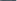 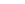 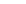 «Общие закономерности жизни»КлассКол-во часов в неделю / количество учебных недельОбщее количество часов51/353561/353572/357082/357092/3468Всего за 5 лет обучения278№ п/пБиологияЭкологияФизиология1Влажности воздухаВлажности воздухаАртериального давления2ЭлектропроводимостиЭлектропроводимостиПульса3ОсвещённостиОсвещённостиОсвещённости4рНрНрН5Температуры окружаю- щей средыТемпературы окружаю- щей средыТемпературы тела6Нитрат-ионовЧастоты дыхания7Хлорид-ионовУскорения8ЗвукаЭКГ9Влажности почвыСилы (эргометр)10Кислорода11Оптической плотности 525 нм (колориметр)12Оптической плотности 470 нм (колориметр)13Мутности (турбидиметр)14Окиси углеродаКлассРаздел, темаКоличество часовКонтрольные работыПрактические работыЛабораторные работы5 класс1 Биология – наука о живом мире8 ч№1. Административный контроль№1«Изучение устройства увеличительных приборов».№2«Знакомство с клетками растений».5 класс2 Многообразие живых организмов12 ч№2 «Биология-наука о живом мире. Многообразие живых организмов.»№3«Знакомство с внешним строением побегом растения».№4.«Наблюдение за передвижением животных»5 класс3. Жизнь организмов на планете Земля9ч5 класс4. Человек на планете Земле6 чПромежуточная аттестация5 классИтого35 ч3к/р4 л/р№п/пРаздел или темаКоличества часовКонтрольные работы, практические работы, лабораторные работыМодуль «Школьный урок» программы воспитания.Глава 1. Биология-наука о живом мире8привлечение внимания школьников к ценностному аспекту изучаемых на уроках явлений, организация их работы с получаемой на уроке социально значимой информацией – инициирование ее обсуждения, высказывания учащимися своего мнения по ее поводу, выработки своего к ней отношения1Наука о живых организмах1привлечение внимания школьников к ценностному аспекту изучаемых на уроках явлений, организация их работы с получаемой на уроке социально значимой информацией – инициирование ее обсуждения, высказывания учащимися своего мнения по ее поводу, выработки своего к ней отношения2Свойства живого1привлечение внимания школьников к ценностному аспекту изучаемых на уроках явлений, организация их работы с получаемой на уроке социально значимой информацией – инициирование ее обсуждения, высказывания учащимися своего мнения по ее поводу, выработки своего к ней отношения3Методы изучения живых организмов1привлечение внимания школьников к ценностному аспекту изучаемых на уроках явлений, организация их работы с получаемой на уроке социально значимой информацией – инициирование ее обсуждения, высказывания учащимися своего мнения по ее поводу, выработки своего к ней отношения4Увеличительные приборы.  Лабораторная работа №1«Изучение устройства увеличительных приборов».1привлечение внимания школьников к ценностному аспекту изучаемых на уроках явлений, организация их работы с получаемой на уроке социально значимой информацией – инициирование ее обсуждения, высказывания учащимися своего мнения по ее поводу, выработки своего к ней отношения5Строение клетки. Ткани.1привлечение внимания школьников к ценностному аспекту изучаемых на уроках явлений, организация их работы с получаемой на уроке социально значимой информацией – инициирование ее обсуждения, высказывания учащимися своего мнения по ее поводу, выработки своего к ней отношения6Лабораторная работа №2 №2«Знакомство с клетками растений».1привлечение внимания школьников к ценностному аспекту изучаемых на уроках явлений, организация их работы с получаемой на уроке социально значимой информацией – инициирование ее обсуждения, высказывания учащимися своего мнения по ее поводу, выработки своего к ней отношения7Химический состав клетки.Процессы жизнедеятельности клетки1привлечение внимания школьников к ценностному аспекту изучаемых на уроках явлений, организация их работы с получаемой на уроке социально значимой информацией – инициирование ее обсуждения, высказывания учащимися своего мнения по ее поводу, выработки своего к ней отношения8Контрольная работа №1 по теме: «Биология-наука о живом мире» Административный контроль.1привлечение внимания школьников к ценностному аспекту изучаемых на уроках явлений, организация их работы с получаемой на уроке социально значимой информацией – инициирование ее обсуждения, высказывания учащимися своего мнения по ее поводу, выработки своего к ней отношенияГлава 2.Многообразие живых организмов.12применение на уроке интерактивных форм работы учащихся: деловых, интеллектуальных игр, стимулирующих познавательную мотивацию школьников9Царства живой природы1применение на уроке интерактивных форм работы учащихся: деловых, интеллектуальных игр, стимулирующих познавательную мотивацию школьников10Бактерии: строение и жизнедеятельность1применение на уроке интерактивных форм работы учащихся: деловых, интеллектуальных игр, стимулирующих познавательную мотивацию школьников11Значение бактерий в природе и жизни человека1применение на уроке интерактивных форм работы учащихся: деловых, интеллектуальных игр, стимулирующих познавательную мотивацию школьников12Растения1применение на уроке интерактивных форм работы учащихся: деловых, интеллектуальных игр, стимулирующих познавательную мотивацию школьников13Лабораторная работа №3«Знакомство с внешним строением побегом растения».1применение на уроке интерактивных форм работы учащихся: деловых, интеллектуальных игр, стимулирующих познавательную мотивацию школьников14Животные. 1применение на уроке интерактивных форм работы учащихся: деловых, интеллектуальных игр, стимулирующих познавательную мотивацию школьников15ЛАБОРАТОРНАЯ РАБОТА №4.«Наблюдение за передвижением животных»1применение на уроке интерактивных форм работы учащихся: деловых, интеллектуальных игр, стимулирующих познавательную мотивацию школьников16Грибы1применение на уроке интерактивных форм работы учащихся: деловых, интеллектуальных игр, стимулирующих познавательную мотивацию школьников17Многообразие и значение грибов1применение на уроке интерактивных форм работы учащихся: деловых, интеллектуальных игр, стимулирующих познавательную мотивацию школьников18Лишайники.1применение на уроке интерактивных форм работы учащихся: деловых, интеллектуальных игр, стимулирующих познавательную мотивацию школьников19Значение живых организмов в природе и жизни человека1применение на уроке интерактивных форм работы учащихся: деловых, интеллектуальных игр, стимулирующих познавательную мотивацию школьников20Контрольная работа №2 по теме: «Биология-наука о живом мире. Многообразие живых организмов.»1применение на уроке интерактивных форм работы учащихся: деловых, интеллектуальных игр, стимулирующих познавательную мотивацию школьниковГлава 3. Жизнь организмов на планете Земля.9привлечение внимания школьников к ценностному аспекту изучаемых на уроках явлений, организация их работы с получаемой на уроке социально значимой информацией – инициирование ее обсуждения, высказывания учащимися своего мнения по ее поводу, выработки своего к ней отношенияприменение на уроке интерактивных форм работы учащихся: деловых, интеллектуальных игр, стимулирующих познавательную мотивацию школьников21Среды жизни планеты Земля1привлечение внимания школьников к ценностному аспекту изучаемых на уроках явлений, организация их работы с получаемой на уроке социально значимой информацией – инициирование ее обсуждения, высказывания учащимися своего мнения по ее поводу, выработки своего к ней отношенияприменение на уроке интерактивных форм работы учащихся: деловых, интеллектуальных игр, стимулирующих познавательную мотивацию школьников22Экологические факторы среды1привлечение внимания школьников к ценностному аспекту изучаемых на уроках явлений, организация их работы с получаемой на уроке социально значимой информацией – инициирование ее обсуждения, высказывания учащимися своего мнения по ее поводу, выработки своего к ней отношенияприменение на уроке интерактивных форм работы учащихся: деловых, интеллектуальных игр, стимулирующих познавательную мотивацию школьников23Приспособления организмов к жизни в природе1привлечение внимания школьников к ценностному аспекту изучаемых на уроках явлений, организация их работы с получаемой на уроке социально значимой информацией – инициирование ее обсуждения, высказывания учащимися своего мнения по ее поводу, выработки своего к ней отношенияприменение на уроке интерактивных форм работы учащихся: деловых, интеллектуальных игр, стимулирующих познавательную мотивацию школьников24Природные сообщества1привлечение внимания школьников к ценностному аспекту изучаемых на уроках явлений, организация их работы с получаемой на уроке социально значимой информацией – инициирование ее обсуждения, высказывания учащимися своего мнения по ее поводу, выработки своего к ней отношенияприменение на уроке интерактивных форм работы учащихся: деловых, интеллектуальных игр, стимулирующих познавательную мотивацию школьников25Природные зоны России1привлечение внимания школьников к ценностному аспекту изучаемых на уроках явлений, организация их работы с получаемой на уроке социально значимой информацией – инициирование ее обсуждения, высказывания учащимися своего мнения по ее поводу, выработки своего к ней отношенияприменение на уроке интерактивных форм работы учащихся: деловых, интеллектуальных игр, стимулирующих познавательную мотивацию школьников26Жизнь организмов на разных материках1привлечение внимания школьников к ценностному аспекту изучаемых на уроках явлений, организация их работы с получаемой на уроке социально значимой информацией – инициирование ее обсуждения, высказывания учащимися своего мнения по ее поводу, выработки своего к ней отношенияприменение на уроке интерактивных форм работы учащихся: деловых, интеллектуальных игр, стимулирующих познавательную мотивацию школьников27Жизнь организмов в морях и океанах1привлечение внимания школьников к ценностному аспекту изучаемых на уроках явлений, организация их работы с получаемой на уроке социально значимой информацией – инициирование ее обсуждения, высказывания учащимися своего мнения по ее поводу, выработки своего к ней отношенияприменение на уроке интерактивных форм работы учащихся: деловых, интеллектуальных игр, стимулирующих познавательную мотивацию школьников28-29Проект 2привлечение внимания школьников к ценностному аспекту изучаемых на уроках явлений, организация их работы с получаемой на уроке социально значимой информацией – инициирование ее обсуждения, высказывания учащимися своего мнения по ее поводу, выработки своего к ней отношенияприменение на уроке интерактивных форм работы учащихся: деловых, интеллектуальных игр, стимулирующих познавательную мотивацию школьниковГлава 4 Человек на планете Земля6привлечение внимания школьников к ценностному аспекту изучаемых на уроках явлений, организация их работы с получаемой на уроке социально значимой информацией – инициирование ее обсуждения, высказывания учащимися своего мнения по ее поводу, выработки своего к ней отношенияприменение на уроке интерактивных форм работы учащихся: деловых, интеллектуальных игр, стимулирующих познавательную мотивацию школьников30Как появился человек на планете Земля.1привлечение внимания школьников к ценностному аспекту изучаемых на уроках явлений, организация их работы с получаемой на уроке социально значимой информацией – инициирование ее обсуждения, высказывания учащимися своего мнения по ее поводу, выработки своего к ней отношенияприменение на уроке интерактивных форм работы учащихся: деловых, интеллектуальных игр, стимулирующих познавательную мотивацию школьников31Как человек изменял природу1привлечение внимания школьников к ценностному аспекту изучаемых на уроках явлений, организация их работы с получаемой на уроке социально значимой информацией – инициирование ее обсуждения, высказывания учащимися своего мнения по ее поводу, выработки своего к ней отношенияприменение на уроке интерактивных форм работы учащихся: деловых, интеллектуальных игр, стимулирующих познавательную мотивацию школьников32Важность охраны живого мира планеты. Сохраним богатство живого мира.1привлечение внимания школьников к ценностному аспекту изучаемых на уроках явлений, организация их работы с получаемой на уроке социально значимой информацией – инициирование ее обсуждения, высказывания учащимися своего мнения по ее поводу, выработки своего к ней отношенияприменение на уроке интерактивных форм работы учащихся: деловых, интеллектуальных игр, стимулирующих познавательную мотивацию школьников33Повторение изученного материала1привлечение внимания школьников к ценностному аспекту изучаемых на уроках явлений, организация их работы с получаемой на уроке социально значимой информацией – инициирование ее обсуждения, высказывания учащимися своего мнения по ее поводу, выработки своего к ней отношенияприменение на уроке интерактивных форм работы учащихся: деловых, интеллектуальных игр, стимулирующих познавательную мотивацию школьников34Контрольная работа за 2022-2023 уч.год1привлечение внимания школьников к ценностному аспекту изучаемых на уроках явлений, организация их работы с получаемой на уроке социально значимой информацией – инициирование ее обсуждения, высказывания учащимися своего мнения по ее поводу, выработки своего к ней отношенияприменение на уроке интерактивных форм работы учащихся: деловых, интеллектуальных игр, стимулирующих познавательную мотивацию школьников35Экскурсия.1привлечение внимания школьников к ценностному аспекту изучаемых на уроках явлений, организация их работы с получаемой на уроке социально значимой информацией – инициирование ее обсуждения, высказывания учащимися своего мнения по ее поводу, выработки своего к ней отношенияприменение на уроке интерактивных форм работы учащихся: деловых, интеллектуальных игр, стимулирующих познавательную мотивацию школьниковпривлечение внимания школьников к ценностному аспекту изучаемых на уроках явлений, организация их работы с получаемой на уроке социально значимой информацией – инициирование ее обсуждения, высказывания учащимися своего мнения по ее поводу, выработки своего к ней отношенияприменение на уроке интерактивных форм работы учащихся: деловых, интеллектуальных игр, стимулирующих познавательную мотивацию школьниковКлассРаздел, темаКоличество часовКоличество часовКонтрольные работыПрактические работыЛабораторные работыКлассРаздел, тема1 час в неделюКонтрольные работыПрактические работыЛабораторные работы6 классНаука о растениях - ботаника4чЛабораторная работа № 1. «Строение клеток кожицы лука»6 классОрганы цветковых растений.8чКонтрольная работа № 3Лабораторная работа № 2. «Изучение строения семени двудольных растений».Лабораторная работа № 3 «Строение корня у проростка».Лабораторная работа № 4 «Строение вегетативных и генеральных почек».Лабораторная работа № 5 «Внешнее строение корневища, клубня и луковицы».6 классОсновные процессы жизнедеятельности растений.6 чПрактическая работа № 1 «Черенкование комнатных растений»6 классМногообразие и развитие растительного мира.10Контрольная работа №2Лабораторная работа № 6«Изучение внешнего строения высших споровых растений (на примере моховидных и папоротниковидных растений)».Лабораторная работа № 7«Изучение внешнего строения голосеменных растений (на примере ели или сосны)».6 класс5.Природные сообщества.6Контрольная работа6 классОбобщающее повторение1 чИтого35 ч317 л/р№п/пРаздел или темаКоличества часовКонтрольные работы, практические работы, лабораторные работыКонтрольные работы, практические работы, лабораторные работыМодуль «Школьный урок» программы воспитания11. Царство Растения. Внешнее строение и общая характеристика растений. Многообразие жизненных форм растений.1привлечение внимания школьников к ценностному аспекту изучаемых на уроках явлений, организация их работы с получаемой на уроке социально значимой информацией – инициирование ее обсуждения, высказывания учащимися своего мнения по ее поводу, выработки своего к ней отношенияприменение на уроке интерактивных форм работы учащихся: деловых, интеллектуальных игр, стимулирующих познавательную мотивацию школьников2Клеточное строение растений. Свойства растительной клетки.1привлечение внимания школьников к ценностному аспекту изучаемых на уроках явлений, организация их работы с получаемой на уроке социально значимой информацией – инициирование ее обсуждения, высказывания учащимися своего мнения по ее поводу, выработки своего к ней отношенияприменение на уроке интерактивных форм работы учащихся: деловых, интеллектуальных игр, стимулирующих познавательную мотивацию школьников3Лабораторная работа № 1. «Строение клеток кожицы лука»11привлечение внимания школьников к ценностному аспекту изучаемых на уроках явлений, организация их работы с получаемой на уроке социально значимой информацией – инициирование ее обсуждения, высказывания учащимися своего мнения по ее поводу, выработки своего к ней отношенияприменение на уроке интерактивных форм работы учащихся: деловых, интеллектуальных игр, стимулирующих познавательную мотивацию школьников4Ткани растений1привлечение внимания школьников к ценностному аспекту изучаемых на уроках явлений, организация их работы с получаемой на уроке социально значимой информацией – инициирование ее обсуждения, высказывания учащимися своего мнения по ее поводу, выработки своего к ней отношенияприменение на уроке интерактивных форм работы учащихся: деловых, интеллектуальных игр, стимулирующих познавательную мотивацию школьников52.Семя, его строение и значение. Лабораторная работа № 2. «Изучение строения семени двудольных растений». 11привлечение внимания школьников к ценностному аспекту изучаемых на уроках явлений, организация их работы с получаемой на уроке социально значимой информацией – инициирование ее обсуждения, высказывания учащимися своего мнения по ее поводу, выработки своего к ней отношенияприменение на уроке интерактивных форм работы учащихся: деловых, интеллектуальных игр, стимулирующих познавательную мотивацию школьников6Условия прорастания семян1привлечение внимания школьников к ценностному аспекту изучаемых на уроках явлений, организация их работы с получаемой на уроке социально значимой информацией – инициирование ее обсуждения, высказывания учащимися своего мнения по ее поводу, выработки своего к ней отношенияприменение на уроке интерактивных форм работы учащихся: деловых, интеллектуальных игр, стимулирующих познавательную мотивацию школьников7Контрольная работа №1 по теме : «Органы растений». Административный контроль.11привлечение внимания школьников к ценностному аспекту изучаемых на уроках явлений, организация их работы с получаемой на уроке социально значимой информацией – инициирование ее обсуждения, высказывания учащимися своего мнения по ее поводу, выработки своего к ней отношенияприменение на уроке интерактивных форм работы учащихся: деловых, интеллектуальных игр, стимулирующих познавательную мотивацию школьников8Корень, его строение и значение. Лабораторная работа № 3 «Строение корня у проростка».11привлечение внимания школьников к ценностному аспекту изучаемых на уроках явлений, организация их работы с получаемой на уроке социально значимой информацией – инициирование ее обсуждения, высказывания учащимися своего мнения по ее поводу, выработки своего к ней отношенияприменение на уроке интерактивных форм работы учащихся: деловых, интеллектуальных игр, стимулирующих познавательную мотивацию школьников9Побег, его строение и развитие. Лабораторная работа № 4 «Строение вегетативных и генеральных почек». Лист, его строение и значение.11привлечение внимания школьников к ценностному аспекту изучаемых на уроках явлений, организация их работы с получаемой на уроке социально значимой информацией – инициирование ее обсуждения, высказывания учащимися своего мнения по ее поводу, выработки своего к ней отношенияприменение на уроке интерактивных форм работы учащихся: деловых, интеллектуальных игр, стимулирующих познавательную мотивацию школьников10Стебель, его строение и значение. Лабораторная работа № 5 «Внешнее строение корневища, клубня и луковицы».11привлечение внимания школьников к ценностному аспекту изучаемых на уроках явлений, организация их работы с получаемой на уроке социально значимой информацией – инициирование ее обсуждения, высказывания учащимися своего мнения по ее поводу, выработки своего к ней отношенияприменение на уроке интерактивных форм работы учащихся: деловых, интеллектуальных игр, стимулирующих познавательную мотивацию школьников11Цветок, его строение и значение. 1привлечение внимания школьников к ценностному аспекту изучаемых на уроках явлений, организация их работы с получаемой на уроке социально значимой информацией – инициирование ее обсуждения, высказывания учащимися своего мнения по ее поводу, выработки своего к ней отношенияприменение на уроке интерактивных форм работы учащихся: деловых, интеллектуальных игр, стимулирующих познавательную мотивацию школьников12Плод. Разнообразие и значение плодов.  1привлечение внимания школьников к ценностному аспекту изучаемых на уроках явлений, организация их работы с получаемой на уроке социально значимой информацией – инициирование ее обсуждения, высказывания учащимися своего мнения по ее поводу, выработки своего к ней отношенияприменение на уроке интерактивных форм работы учащихся: деловых, интеллектуальных игр, стимулирующих познавательную мотивацию школьников133. Минеральное питание растений 	и значение воды1привлечение внимания школьников к ценностному аспекту изучаемых на уроках явлений, организация их работы с получаемой на уроке социально значимой информацией – инициирование ее обсуждения, высказывания учащимися своего мнения по ее поводу, выработки своего к ней отношенияприменение на уроке интерактивных форм работы учащихся: деловых, интеллектуальных игр, стимулирующих познавательную мотивацию школьников14Воздушное питание растений – фотосинтез.1привлечение внимания школьников к ценностному аспекту изучаемых на уроках явлений, организация их работы с получаемой на уроке социально значимой информацией – инициирование ее обсуждения, высказывания учащимися своего мнения по ее поводу, выработки своего к ней отношенияприменение на уроке интерактивных форм работы учащихся: деловых, интеллектуальных игр, стимулирующих познавательную мотивацию школьников15Дыхание и обмен веществ у растений1привлечение внимания школьников к ценностному аспекту изучаемых на уроках явлений, организация их работы с получаемой на уроке социально значимой информацией – инициирование ее обсуждения, высказывания учащимися своего мнения по ее поводу, выработки своего к ней отношенияприменение на уроке интерактивных форм работы учащихся: деловых, интеллектуальных игр, стимулирующих познавательную мотивацию школьников16Размножение и оплодотворение у растений1привлечение внимания школьников к ценностному аспекту изучаемых на уроках явлений, организация их работы с получаемой на уроке социально значимой информацией – инициирование ее обсуждения, высказывания учащимися своего мнения по ее поводу, выработки своего к ней отношенияприменение на уроке интерактивных форм работы учащихся: деловых, интеллектуальных игр, стимулирующих познавательную мотивацию школьников17Вегетативное размножение растений и его использование человеком. Практическая работа № 1  «Черенкование комнатных растений»11привлечение внимания школьников к ценностному аспекту изучаемых на уроках явлений, организация их работы с получаемой на уроке социально значимой информацией – инициирование ее обсуждения, высказывания учащимися своего мнения по ее поводу, выработки своего к ней отношенияприменение на уроке интерактивных форм работы учащихся: деловых, интеллектуальных игр, стимулирующих познавательную мотивацию школьников18Рост и развитие растений. Контрольная работа №2 по теме: «Основные процессы жизнедеятельности растений»111привлечение внимания школьников к ценностному аспекту изучаемых на уроках явлений, организация их работы с получаемой на уроке социально значимой информацией – инициирование ее обсуждения, высказывания учащимися своего мнения по ее поводу, выработки своего к ней отношенияприменение на уроке интерактивных форм работы учащихся: деловых, интеллектуальных игр, стимулирующих познавательную мотивацию школьников194.Систематика растений, её значение для ботаники1привлечение внимания школьников к ценностному аспекту изучаемых на уроках явлений, организация их работы с получаемой на уроке социально значимой информацией – инициирование ее обсуждения, высказывания учащимися своего мнения по ее поводу, выработки своего к ней отношенияприменение на уроке интерактивных форм работы учащихся: деловых, интеллектуальных игр, стимулирующих познавательную мотивацию школьников20Водоросли, их разнообразие и значение в природе1привлечение внимания школьников к ценностному аспекту изучаемых на уроках явлений, организация их работы с получаемой на уроке социально значимой информацией – инициирование ее обсуждения, высказывания учащимися своего мнения по ее поводу, выработки своего к ней отношенияприменение на уроке интерактивных форм работы учащихся: деловых, интеллектуальных игр, стимулирующих познавательную мотивацию школьников21Отдел Моховидные. Общая характеристика и значение.1привлечение внимания школьников к ценностному аспекту изучаемых на уроках явлений, организация их работы с получаемой на уроке социально значимой информацией – инициирование ее обсуждения, высказывания учащимися своего мнения по ее поводу, выработки своего к ней отношенияприменение на уроке интерактивных форм работы учащихся: деловых, интеллектуальных игр, стимулирующих познавательную мотивацию школьников22Плауны. Хвощи. Папоротники. Их общая характеристика. Лабораторная работа № 6«Изучение внешнего строения высших споровых растений (на примере моховидных и папоротниковидных растений)».11привлечение внимания школьников к ценностному аспекту изучаемых на уроках явлений, организация их работы с получаемой на уроке социально значимой информацией – инициирование ее обсуждения, высказывания учащимися своего мнения по ее поводу, выработки своего к ней отношенияприменение на уроке интерактивных форм работы учащихся: деловых, интеллектуальных игр, стимулирующих познавательную мотивацию школьников23Отдел Голосеменные. Общая характеристика и значение. Лабораторная работа № 7«Изучение внешнего строения голосеменных растений (на примере ели или сосны)».11привлечение внимания школьников к ценностному аспекту изучаемых на уроках явлений, организация их работы с получаемой на уроке социально значимой информацией – инициирование ее обсуждения, высказывания учащимися своего мнения по ее поводу, выработки своего к ней отношенияприменение на уроке интерактивных форм работы учащихся: деловых, интеллектуальных игр, стимулирующих познавательную мотивацию школьников24Отдел Покрытосеменные. Общая характеристика и значение.1привлечение внимания школьников к ценностному аспекту изучаемых на уроках явлений, организация их работы с получаемой на уроке социально значимой информацией – инициирование ее обсуждения, высказывания учащимися своего мнения по ее поводу, выработки своего к ней отношенияприменение на уроке интерактивных форм работы учащихся: деловых, интеллектуальных игр, стимулирующих познавательную мотивацию школьников25Семейства класса Двудольные1привлечение внимания школьников к ценностному аспекту изучаемых на уроках явлений, организация их работы с получаемой на уроке социально значимой информацией – инициирование ее обсуждения, высказывания учащимися своего мнения по ее поводу, выработки своего к ней отношенияприменение на уроке интерактивных форм работы учащихся: деловых, интеллектуальных игр, стимулирующих познавательную мотивацию школьников26Семейства класса Однодольные1привлечение внимания школьников к ценностному аспекту изучаемых на уроках явлений, организация их работы с получаемой на уроке социально значимой информацией – инициирование ее обсуждения, высказывания учащимися своего мнения по ее поводу, выработки своего к ней отношенияприменение на уроке интерактивных форм работы учащихся: деловых, интеллектуальных игр, стимулирующих познавательную мотивацию школьников27Историческое развитие растительного мира1привлечение внимания школьников к ценностному аспекту изучаемых на уроках явлений, организация их работы с получаемой на уроке социально значимой информацией – инициирование ее обсуждения, высказывания учащимися своего мнения по ее поводу, выработки своего к ней отношенияприменение на уроке интерактивных форм работы учащихся: деловых, интеллектуальных игр, стимулирующих познавательную мотивацию школьников28Разнообразие и происхождение культурных растений. Дары Нового и Старого Света. 1привлечение внимания школьников к ценностному аспекту изучаемых на уроках явлений, организация их работы с получаемой на уроке социально значимой информацией – инициирование ее обсуждения, высказывания учащимися своего мнения по ее поводу, выработки своего к ней отношенияприменение на уроке интерактивных форм работы учащихся: деловых, интеллектуальных игр, стимулирующих познавательную мотивацию школьников295. Понятие о природном сообществе – биогеоценозе и экосистеме1привлечение внимания школьников к ценностному аспекту изучаемых на уроках явлений, организация их работы с получаемой на уроке социально значимой информацией – инициирование ее обсуждения, высказывания учащимися своего мнения по ее поводу, выработки своего к ней отношенияприменение на уроке интерактивных форм работы учащихся: деловых, интеллектуальных игр, стимулирующих познавательную мотивацию школьников30Совместная жизнь организмов в природном сообществе-биогеоценозе и экосистеме1привлечение внимания школьников к ценностному аспекту изучаемых на уроках явлений, организация их работы с получаемой на уроке социально значимой информацией – инициирование ее обсуждения, высказывания учащимися своего мнения по ее поводу, выработки своего к ней отношенияприменение на уроке интерактивных форм работы учащихся: деловых, интеллектуальных игр, стимулирующих познавательную мотивацию школьников31Смена природных сообществ и её причины1привлечение внимания школьников к ценностному аспекту изучаемых на уроках явлений, организация их работы с получаемой на уроке социально значимой информацией – инициирование ее обсуждения, высказывания учащимися своего мнения по ее поводу, выработки своего к ней отношенияприменение на уроке интерактивных форм работы учащихся: деловых, интеллектуальных игр, стимулирующих познавательную мотивацию школьников32-33Повторение изученного материала134Контрольная работа за 2022-2023 уч.год135Обобщающее повторение.1КлассРаздел, темаКоличество часовКоличество часовКонтрольные работыПрактические работыЛабораторные работыКлассРаздел, тема2 часа в неделюКонтрольные работыПрактические работыЛабораторные работы7 класс1 Введение. Общие сведения о мире животных.52 Строение тела животных.23 Подцарство Простейшие, или Одноклеточные4Лабораторная работа № 1 «Строение и передвижение инфузории – туфельки»4 Подцарство Многоклеточные животные25 Типы: Плоские черви, Круглые черви, Кольчатые черви56 Тип Моллюски4Лабораторная работа №2 «Внешнее строение раковин пресноводных и морских моллюсков»7 Тип Членистоногие7Контрольная работа по темам 1-7Лабораторная работа №3 «Внешнее строение насекомого»8 Тип Хордовые. Бесчерепные. Надкласс Рыбы6Лабораторная работа №4 «Внешнее строение и особенности передвижения рыбы.»9 Класс Земноводные, или Амфибии4Контрольная работа по темам 8-9.10 Класс Пресмыкающиеся, или Рептилии411 Класс Птицы9Лабораторная работа №5 «Внешнее строение птицы. Строение перьев»Лабораторная работа №6 «Строение скелета птицы»12 Класс Млекопитающие, или Звери10Контрольная работа по темам 10-1213 Развитие животного мира на Земле514 Повторение. Промежуточная аттестация  по курсу биологии 7 класса 3Защита рефератовИтого703 к/р и 1 защита 6№п/пРаздел или темаКоличества часовКонтрольные работы, практические работы, лабораторные работыМодуль «Школьный урок» программы воспитанияГлава 1. Общие сведения о мире животных.5привлечение внимания школьников к ценностному аспекту изучаемых на уроках явлений, организация их работы с получаемой на уроке социально значимой информацией – инициирование ее обсуждения, высказывания учащимися своего мнения по ее поводу, выработки своего к ней отношения; 1Зоология – наука о животных1привлечение внимания школьников к ценностному аспекту изучаемых на уроках явлений, организация их работы с получаемой на уроке социально значимой информацией – инициирование ее обсуждения, высказывания учащимися своего мнения по ее поводу, выработки своего к ней отношения; 2Животные и окружающая среда1привлечение внимания школьников к ценностному аспекту изучаемых на уроках явлений, организация их работы с получаемой на уроке социально значимой информацией – инициирование ее обсуждения, высказывания учащимися своего мнения по ее поводу, выработки своего к ней отношения; 3Классификация животных и основные систематические группы1привлечение внимания школьников к ценностному аспекту изучаемых на уроках явлений, организация их работы с получаемой на уроке социально значимой информацией – инициирование ее обсуждения, высказывания учащимися своего мнения по ее поводу, выработки своего к ней отношения; 4Влияние человека на животных1привлечение внимания школьников к ценностному аспекту изучаемых на уроках явлений, организация их работы с получаемой на уроке социально значимой информацией – инициирование ее обсуждения, высказывания учащимися своего мнения по ее поводу, выработки своего к ней отношения; 5Краткая история развития зоологии1привлечение внимания школьников к ценностному аспекту изучаемых на уроках явлений, организация их работы с получаемой на уроке социально значимой информацией – инициирование ее обсуждения, высказывания учащимися своего мнения по ее поводу, выработки своего к ней отношения; Глава2. Строение тела животных.2привлечение внимания школьников к ценностному аспекту изучаемых на уроках явлений, организация их работы с получаемой на уроке социально значимой информацией – инициирование ее обсуждения, высказывания учащимися своего мнения по ее поводу, выработки своего к ней отношения; 6Клетка.1привлечение внимания школьников к ценностному аспекту изучаемых на уроках явлений, организация их работы с получаемой на уроке социально значимой информацией – инициирование ее обсуждения, высказывания учащимися своего мнения по ее поводу, выработки своего к ней отношения; 7Ткани, органы и системы органов1привлечение внимания школьников к ценностному аспекту изучаемых на уроках явлений, организация их работы с получаемой на уроке социально значимой информацией – инициирование ее обсуждения, высказывания учащимися своего мнения по ее поводу, выработки своего к ней отношения; Глава 3. Подцарство Простейшие4применение на уроке интерактивных форм работы учащихся: деловых, интеллектуальных игр, стимулирующих познавательную мотивацию школьников; привлечение внимания школьников к ценностному аспекту изучаемых на уроках явлений, организация их работы с получаемой на уроке социально значимой информацией – инициирование ее обсуждения, высказывания учащимися своего мнения по ее поводу, выработки своего к ней отношения;8Тип Саркодовые и жгутиконосцы (Sarcomastigophora). Саркодовые.1применение на уроке интерактивных форм работы учащихся: деловых, интеллектуальных игр, стимулирующих познавательную мотивацию школьников; привлечение внимания школьников к ценностному аспекту изучаемых на уроках явлений, организация их работы с получаемой на уроке социально значимой информацией – инициирование ее обсуждения, высказывания учащимися своего мнения по ее поводу, выработки своего к ней отношения;9Тип Саркодовые и жгутиконосцы. Жгутиконосцы.1применение на уроке интерактивных форм работы учащихся: деловых, интеллектуальных игр, стимулирующих познавательную мотивацию школьников; привлечение внимания школьников к ценностному аспекту изучаемых на уроках явлений, организация их работы с получаемой на уроке социально значимой информацией – инициирование ее обсуждения, высказывания учащимися своего мнения по ее поводу, выработки своего к ней отношения;10Тип Инфузории. Лабораторная работа № 1 «Строение и передвижение инфузории – туфельки»1применение на уроке интерактивных форм работы учащихся: деловых, интеллектуальных игр, стимулирующих познавательную мотивацию школьников; привлечение внимания школьников к ценностному аспекту изучаемых на уроках явлений, организация их работы с получаемой на уроке социально значимой информацией – инициирование ее обсуждения, высказывания учащимися своего мнения по ее поводу, выработки своего к ней отношения;11Значение простейших.1применение на уроке интерактивных форм работы учащихся: деловых, интеллектуальных игр, стимулирующих познавательную мотивацию школьников; привлечение внимания школьников к ценностному аспекту изучаемых на уроках явлений, организация их работы с получаемой на уроке социально значимой информацией – инициирование ее обсуждения, высказывания учащимися своего мнения по ее поводу, выработки своего к ней отношения;Глава4.Подцарство Многоклеточные животные.2применение на уроке интерактивных форм работы учащихся: деловых, интеллектуальных игр, стимулирующих познавательную мотивацию школьников; привлечение внимания школьников к ценностному аспекту изучаемых на уроках явлений, организация их работы с получаемой на уроке социально значимой информацией – инициирование ее обсуждения, высказывания учащимися своего мнения по ее поводу, выработки своего к ней отношения;12Строение и жизнедеятельность кишечнополостных1применение на уроке интерактивных форм работы учащихся: деловых, интеллектуальных игр, стимулирующих познавательную мотивацию школьников; привлечение внимания школьников к ценностному аспекту изучаемых на уроках явлений, организация их работы с получаемой на уроке социально значимой информацией – инициирование ее обсуждения, высказывания учащимися своего мнения по ее поводу, выработки своего к ней отношения;13Разнообразие кишечнополостных1применение на уроке интерактивных форм работы учащихся: деловых, интеллектуальных игр, стимулирующих познавательную мотивацию школьников; привлечение внимания школьников к ценностному аспекту изучаемых на уроках явлений, организация их работы с получаемой на уроке социально значимой информацией – инициирование ее обсуждения, высказывания учащимися своего мнения по ее поводу, выработки своего к ней отношения;Глава 5.Типы: Плоские черви, Круглые черви, Кольчатые черви5применение на уроке интерактивных форм работы учащихся: деловых, интеллектуальных игр, стимулирующих познавательную мотивацию школьников; привлечение внимания школьников к ценностному аспекту изучаемых на уроках явлений, организация их работы с получаемой на уроке социально значимой информацией – инициирование ее обсуждения, высказывания учащимися своего мнения по ее поводу, выработки своего к ней отношения;14Тип Плоские черви (Plathelminthes)1применение на уроке интерактивных форм работы учащихся: деловых, интеллектуальных игр, стимулирующих познавательную мотивацию школьников; привлечение внимания школьников к ценностному аспекту изучаемых на уроках явлений, организация их работы с получаемой на уроке социально значимой информацией – инициирование ее обсуждения, высказывания учащимися своего мнения по ее поводу, выработки своего к ней отношения;15Разнообразие плоских червей: сосальщики и цепни1применение на уроке интерактивных форм работы учащихся: деловых, интеллектуальных игр, стимулирующих познавательную мотивацию школьников; привлечение внимания школьников к ценностному аспекту изучаемых на уроках явлений, организация их работы с получаемой на уроке социально значимой информацией – инициирование ее обсуждения, высказывания учащимися своего мнения по ее поводу, выработки своего к ней отношения;16Тип Круглые черви (Nemathelminthes)1применение на уроке интерактивных форм работы учащихся: деловых, интеллектуальных игр, стимулирующих познавательную мотивацию школьников; привлечение внимания школьников к ценностному аспекту изучаемых на уроках явлений, организация их работы с получаемой на уроке социально значимой информацией – инициирование ее обсуждения, высказывания учащимися своего мнения по ее поводу, выработки своего к ней отношения;17Тип Кольчатые черви (Annelida). Класс Многощетинковые черви.1применение на уроке интерактивных форм работы учащихся: деловых, интеллектуальных игр, стимулирующих познавательную мотивацию школьников; привлечение внимания школьников к ценностному аспекту изучаемых на уроках явлений, организация их работы с получаемой на уроке социально значимой информацией – инициирование ее обсуждения, высказывания учащимися своего мнения по ее поводу, выработки своего к ней отношения;18Тип Кольчатые черви. Класс Малощетинковые1применение на уроке интерактивных форм работы учащихся: деловых, интеллектуальных игр, стимулирующих познавательную мотивацию школьников; привлечение внимания школьников к ценностному аспекту изучаемых на уроках явлений, организация их работы с получаемой на уроке социально значимой информацией – инициирование ее обсуждения, высказывания учащимися своего мнения по ее поводу, выработки своего к ней отношения;Глава 6. Тип Моллюски4применение на уроке интерактивных форм работы учащихся: деловых, интеллектуальных игр, стимулирующих познавательную мотивацию школьников; привлечение внимания школьников к ценностному аспекту изучаемых на уроках явлений, организация их работы с получаемой на уроке социально значимой информацией – инициирование ее обсуждения, высказывания учащимися своего мнения по ее поводу, выработки своего к ней отношения;19Общая характеристика моллюсков. Класс Брюхоногие моллюски.1применение на уроке интерактивных форм работы учащихся: деловых, интеллектуальных игр, стимулирующих познавательную мотивацию школьников; привлечение внимания школьников к ценностному аспекту изучаемых на уроках явлений, организация их работы с получаемой на уроке социально значимой информацией – инициирование ее обсуждения, высказывания учащимися своего мнения по ее поводу, выработки своего к ней отношения;20Класс Двустворчатые моллюски1применение на уроке интерактивных форм работы учащихся: деловых, интеллектуальных игр, стимулирующих познавательную мотивацию школьников; привлечение внимания школьников к ценностному аспекту изучаемых на уроках явлений, организация их работы с получаемой на уроке социально значимой информацией – инициирование ее обсуждения, высказывания учащимися своего мнения по ее поводу, выработки своего к ней отношения;21Лабораторная работа №2 «Внешнее строение раковин пресноводных и морских моллюсков»1применение на уроке интерактивных форм работы учащихся: деловых, интеллектуальных игр, стимулирующих познавательную мотивацию школьников; привлечение внимания школьников к ценностному аспекту изучаемых на уроках явлений, организация их работы с получаемой на уроке социально значимой информацией – инициирование ее обсуждения, высказывания учащимися своего мнения по ее поводу, выработки своего к ней отношения;22Класс Головоногие моллюски1применение на уроке интерактивных форм работы учащихся: деловых, интеллектуальных игр, стимулирующих познавательную мотивацию школьников; привлечение внимания школьников к ценностному аспекту изучаемых на уроках явлений, организация их работы с получаемой на уроке социально значимой информацией – инициирование ее обсуждения, высказывания учащимися своего мнения по ее поводу, выработки своего к ней отношения;Глава 7. Тип Членистоногие7применение на уроке интерактивных форм работы учащихся: деловых, интеллектуальных игр, стимулирующих познавательную мотивацию школьников; привлечение внимания школьников к ценностному аспекту изучаемых на уроках явлений, организация их работы с получаемой на уроке социально значимой информацией – инициирование ее обсуждения, высказывания учащимися своего мнения по ее поводу, выработки своего к ней отношения;23Класс Ракообразные1применение на уроке интерактивных форм работы учащихся: деловых, интеллектуальных игр, стимулирующих познавательную мотивацию школьников; привлечение внимания школьников к ценностному аспекту изучаемых на уроках явлений, организация их работы с получаемой на уроке социально значимой информацией – инициирование ее обсуждения, высказывания учащимися своего мнения по ее поводу, выработки своего к ней отношения;24Класс Паукообразны1применение на уроке интерактивных форм работы учащихся: деловых, интеллектуальных игр, стимулирующих познавательную мотивацию школьников; привлечение внимания школьников к ценностному аспекту изучаемых на уроках явлений, организация их работы с получаемой на уроке социально значимой информацией – инициирование ее обсуждения, высказывания учащимися своего мнения по ее поводу, выработки своего к ней отношения;25Класс Насекомые. Лабораторная работа №3 «Внешнее строение насекомого»1применение на уроке интерактивных форм работы учащихся: деловых, интеллектуальных игр, стимулирующих познавательную мотивацию школьников; привлечение внимания школьников к ценностному аспекту изучаемых на уроках явлений, организация их работы с получаемой на уроке социально значимой информацией – инициирование ее обсуждения, высказывания учащимися своего мнения по ее поводу, выработки своего к ней отношения;26Типы развития насекомых1применение на уроке интерактивных форм работы учащихся: деловых, интеллектуальных игр, стимулирующих познавательную мотивацию школьников; привлечение внимания школьников к ценностному аспекту изучаемых на уроках явлений, организация их работы с получаемой на уроке социально значимой информацией – инициирование ее обсуждения, высказывания учащимися своего мнения по ее поводу, выработки своего к ней отношения;27Общественные насекомые – пчёлы и муравьи. 	Значение насекомых. Охрана насекомых1применение на уроке интерактивных форм работы учащихся: деловых, интеллектуальных игр, стимулирующих познавательную мотивацию школьников; привлечение внимания школьников к ценностному аспекту изучаемых на уроках явлений, организация их работы с получаемой на уроке социально значимой информацией – инициирование ее обсуждения, высказывания учащимися своего мнения по ее поводу, выработки своего к ней отношения;28Насекомые – вредители культурных растений 	и переносчики заболеваний1применение на уроке интерактивных форм работы учащихся: деловых, интеллектуальных игр, стимулирующих познавательную мотивацию школьников; привлечение внимания школьников к ценностному аспекту изучаемых на уроках явлений, организация их работы с получаемой на уроке социально значимой информацией – инициирование ее обсуждения, высказывания учащимися своего мнения по ее поводу, выработки своего к ней отношения;29Контрольная работа № 1 по главам 1-71применение на уроке интерактивных форм работы учащихся: деловых, интеллектуальных игр, стимулирующих познавательную мотивацию школьников; привлечение внимания школьников к ценностному аспекту изучаемых на уроках явлений, организация их работы с получаемой на уроке социально значимой информацией – инициирование ее обсуждения, высказывания учащимися своего мнения по ее поводу, выработки своего к ней отношения;Глава 8. Тип Хордовые. Бесчерепные. Надкласс Рыбы.6применение на уроке интерактивных форм работы учащихся: деловых, интеллектуальных игр, стимулирующих познавательную мотивацию школьников; привлечение внимания школьников к ценностному аспекту изучаемых на уроках явлений, организация их работы с получаемой на уроке социально значимой информацией – инициирование ее обсуждения, высказывания учащимися своего мнения по ее поводу, выработки своего к ней отношения;30Бесчерепные1применение на уроке интерактивных форм работы учащихся: деловых, интеллектуальных игр, стимулирующих познавательную мотивацию школьников; привлечение внимания школьников к ценностному аспекту изучаемых на уроках явлений, организация их работы с получаемой на уроке социально значимой информацией – инициирование ее обсуждения, высказывания учащимися своего мнения по ее поводу, выработки своего к ней отношения;31Черепные, или позвоночные. Внешнее строение рыб. Лабораторная работа №4 «Внешнее строение и особенности передвижения рыбы.»1применение на уроке интерактивных форм работы учащихся: деловых, интеллектуальных игр, стимулирующих познавательную мотивацию школьников; привлечение внимания школьников к ценностному аспекту изучаемых на уроках явлений, организация их работы с получаемой на уроке социально значимой информацией – инициирование ее обсуждения, высказывания учащимися своего мнения по ее поводу, выработки своего к ней отношения;32Внутреннее строение рыб1применение на уроке интерактивных форм работы учащихся: деловых, интеллектуальных игр, стимулирующих познавательную мотивацию школьников; привлечение внимания школьников к ценностному аспекту изучаемых на уроках явлений, организация их работы с получаемой на уроке социально значимой информацией – инициирование ее обсуждения, высказывания учащимися своего мнения по ее поводу, выработки своего к ней отношения;33Особенности размножения рыб1применение на уроке интерактивных форм работы учащихся: деловых, интеллектуальных игр, стимулирующих познавательную мотивацию школьников; привлечение внимания школьников к ценностному аспекту изучаемых на уроках явлений, организация их работы с получаемой на уроке социально значимой информацией – инициирование ее обсуждения, высказывания учащимися своего мнения по ее поводу, выработки своего к ней отношения;34Основные систематические группы рыб1применение на уроке интерактивных форм работы учащихся: деловых, интеллектуальных игр, стимулирующих познавательную мотивацию школьников; привлечение внимания школьников к ценностному аспекту изучаемых на уроках явлений, организация их работы с получаемой на уроке социально значимой информацией – инициирование ее обсуждения, высказывания учащимися своего мнения по ее поводу, выработки своего к ней отношения;35Промысловые рыбы. Их использование и охрана1применение на уроке интерактивных форм работы учащихся: деловых, интеллектуальных игр, стимулирующих познавательную мотивацию школьников; привлечение внимания школьников к ценностному аспекту изучаемых на уроках явлений, организация их работы с получаемой на уроке социально значимой информацией – инициирование ее обсуждения, высказывания учащимися своего мнения по ее поводу, выработки своего к ней отношения;Глава 9. Класс Земноводные или Амфибии4Привлечения внимания школьников к ценностному аспекту изучаемых на уроках явлений, организация их работы с получаемой на уроке социально значимой информацией – инициирование ее обсуждения, высказывания учащимися своего мнения по ее поводу, выработки своего к ней отношения;36Среда обитания и строение тела земноводных1Привлечения внимания школьников к ценностному аспекту изучаемых на уроках явлений, организация их работы с получаемой на уроке социально значимой информацией – инициирование ее обсуждения, высказывания учащимися своего мнения по ее поводу, выработки своего к ней отношения;37Строение и функции внутренних органов земноводных1Привлечения внимания школьников к ценностному аспекту изучаемых на уроках явлений, организация их работы с получаемой на уроке социально значимой информацией – инициирование ее обсуждения, высказывания учащимися своего мнения по ее поводу, выработки своего к ней отношения;38Годовой жизненный цикл и происхождение земноводных Разнообразие и значение земноводных. 1Привлечения внимания школьников к ценностному аспекту изучаемых на уроках явлений, организация их работы с получаемой на уроке социально значимой информацией – инициирование ее обсуждения, высказывания учащимися своего мнения по ее поводу, выработки своего к ней отношения;39Контрольная работа № 2 по темам 8 и 9.1Привлечения внимания школьников к ценностному аспекту изучаемых на уроках явлений, организация их работы с получаемой на уроке социально значимой информацией – инициирование ее обсуждения, высказывания учащимися своего мнения по ее поводу, выработки своего к ней отношения;Глава.10. Класс Пресмыкающиеся или Рептилии.4Привлечения внимания школьников к ценностному аспекту изучаемых на уроках явлений, организация их работы с получаемой на уроке социально значимой информацией – инициирование ее обсуждения, высказывания учащимися своего мнения по ее поводу, выработки своего к ней отношения;40Внешнее строение и скелет пресмыкающихся1Привлечения внимания школьников к ценностному аспекту изучаемых на уроках явлений, организация их работы с получаемой на уроке социально значимой информацией – инициирование ее обсуждения, высказывания учащимися своего мнения по ее поводу, выработки своего к ней отношения;41Внутреннее строение и жизнедеятельность пресмыкающихся1Привлечения внимания школьников к ценностному аспекту изучаемых на уроках явлений, организация их работы с получаемой на уроке социально значимой информацией – инициирование ее обсуждения, высказывания учащимися своего мнения по ее поводу, выработки своего к ней отношения;42Разнообразие пресмыкающихся1Привлечения внимания школьников к ценностному аспекту изучаемых на уроках явлений, организация их работы с получаемой на уроке социально значимой информацией – инициирование ее обсуждения, высказывания учащимися своего мнения по ее поводу, выработки своего к ней отношения;43Значение и происхождение пресмыкающихся1Привлечения внимания школьников к ценностному аспекту изучаемых на уроках явлений, организация их работы с получаемой на уроке социально значимой информацией – инициирование ее обсуждения, высказывания учащимися своего мнения по ее поводу, выработки своего к ней отношения;Глава 11. Класс Птицы.9Привлечения внимания школьников к ценностному аспекту изучаемых на уроках явлений, организация их работы с получаемой на уроке социально значимой информацией – инициирование ее обсуждения, высказывания учащимися своего мнения по ее поводу, выработки своего к ней отношения;44Внешнее строение птиц1Привлечения внимания школьников к ценностному аспекту изучаемых на уроках явлений, организация их работы с получаемой на уроке социально значимой информацией – инициирование ее обсуждения, высказывания учащимися своего мнения по ее поводу, выработки своего к ней отношения;45Лабораторная работа №5 «Внешнее строение птицы. Строение перьев»1Привлечения внимания школьников к ценностному аспекту изучаемых на уроках явлений, организация их работы с получаемой на уроке социально значимой информацией – инициирование ее обсуждения, высказывания учащимися своего мнения по ее поводу, выработки своего к ней отношения;46Опорно-двигательная система птиц1Привлечения внимания школьников к ценностному аспекту изучаемых на уроках явлений, организация их работы с получаемой на уроке социально значимой информацией – инициирование ее обсуждения, высказывания учащимися своего мнения по ее поводу, выработки своего к ней отношения;47Лабораторная работа №6 «Строение скелета птицы»1Привлечения внимания школьников к ценностному аспекту изучаемых на уроках явлений, организация их работы с получаемой на уроке социально значимой информацией – инициирование ее обсуждения, высказывания учащимися своего мнения по ее поводу, выработки своего к ней отношения;48Внутреннее строение птиц1Привлечения внимания школьников к ценностному аспекту изучаемых на уроках явлений, организация их работы с получаемой на уроке социально значимой информацией – инициирование ее обсуждения, высказывания учащимися своего мнения по ее поводу, выработки своего к ней отношения;49Размножение и развитие птиц1Привлечения внимания школьников к ценностному аспекту изучаемых на уроках явлений, организация их работы с получаемой на уроке социально значимой информацией – инициирование ее обсуждения, высказывания учащимися своего мнения по ее поводу, выработки своего к ней отношения;50Годовой жизненный цикл и сезонные явления в жизни птиц1Привлечения внимания школьников к ценностному аспекту изучаемых на уроках явлений, организация их работы с получаемой на уроке социально значимой информацией – инициирование ее обсуждения, высказывания учащимися своего мнения по ее поводу, выработки своего к ней отношения;51Разнообразие птиц1Привлечения внимания школьников к ценностному аспекту изучаемых на уроках явлений, организация их работы с получаемой на уроке социально значимой информацией – инициирование ее обсуждения, высказывания учащимися своего мнения по ее поводу, выработки своего к ней отношения;52Значение и охрана птиц. Происхождение птиц1Привлечения внимания школьников к ценностному аспекту изучаемых на уроках явлений, организация их работы с получаемой на уроке социально значимой информацией – инициирование ее обсуждения, высказывания учащимися своего мнения по ее поводу, выработки своего к ней отношения;Глава 12. Класс Млекопитающие, или Звери10привлечение внимания школьников к ценностному аспекту изучаемых на уроках явлений, организация их работы с получаемой на уроке социально значимой информацией – инициирование ее обсуждения, высказывания учащимися своего мнения по ее поводу, выработки своего к ней отношения53Внешнее строение млекопитающих1привлечение внимания школьников к ценностному аспекту изучаемых на уроках явлений, организация их работы с получаемой на уроке социально значимой информацией – инициирование ее обсуждения, высказывания учащимися своего мнения по ее поводу, выработки своего к ней отношения54Внутреннее строение млекопитающих1привлечение внимания школьников к ценностному аспекту изучаемых на уроках явлений, организация их работы с получаемой на уроке социально значимой информацией – инициирование ее обсуждения, высказывания учащимися своего мнения по ее поводу, выработки своего к ней отношения55Размножение и развитие млекопитающих1привлечение внимания школьников к ценностному аспекту изучаемых на уроках явлений, организация их работы с получаемой на уроке социально значимой информацией – инициирование ее обсуждения, высказывания учащимися своего мнения по ее поводу, выработки своего к ней отношения56Происхождение и разнообразие млекопитающих1привлечение внимания школьников к ценностному аспекту изучаемых на уроках явлений, организация их работы с получаемой на уроке социально значимой информацией – инициирование ее обсуждения, высказывания учащимися своего мнения по ее поводу, выработки своего к ней отношения57Высшие, или плацентарные, звери: насекомоядные и рукокрылые, грызуны и зайцеобразные, хищные.1привлечение внимания школьников к ценностному аспекту изучаемых на уроках явлений, организация их работы с получаемой на уроке социально значимой информацией – инициирование ее обсуждения, высказывания учащимися своего мнения по ее поводу, выработки своего к ней отношения58Высшие; или плацентарные, звери: ластоногие и китообразные, парнокопытные, непарнокопытные, хоботные1привлечение внимания школьников к ценностному аспекту изучаемых на уроках явлений, организация их работы с получаемой на уроке социально значимой информацией – инициирование ее обсуждения, высказывания учащимися своего мнения по ее поводу, выработки своего к ней отношения59Высшие, или плацентарные, звери: приматы1привлечение внимания школьников к ценностному аспекту изучаемых на уроках явлений, организация их работы с получаемой на уроке социально значимой информацией – инициирование ее обсуждения, высказывания учащимися своего мнения по ее поводу, выработки своего к ней отношения60Экологические группы млекопитающих1привлечение внимания школьников к ценностному аспекту изучаемых на уроках явлений, организация их работы с получаемой на уроке социально значимой информацией – инициирование ее обсуждения, высказывания учащимися своего мнения по ее поводу, выработки своего к ней отношения61Значение млекопитающих для человека1привлечение внимания школьников к ценностному аспекту изучаемых на уроках явлений, организация их работы с получаемой на уроке социально значимой информацией – инициирование ее обсуждения, высказывания учащимися своего мнения по ее поводу, выработки своего к ней отношения62Контрольная работа № 3 по темам 10 и 12.1привлечение внимания школьников к ценностному аспекту изучаемых на уроках явлений, организация их работы с получаемой на уроке социально значимой информацией – инициирование ее обсуждения, высказывания учащимися своего мнения по ее поводу, выработки своего к ней отношенияГлава 13. Развитие животного мира на Земле.5использование воспитательных возможностей содержания учебного предмета через демонстрацию детям примеров ответственного, гражданского поведения, проявления человеколюбия и добросердечности, через подбор соответствующих текстов для чтения, задач для решения, проблемных ситуаций для обсуждения в классе63-64Доказательства эволюции животного мира. Учение Ч.Дарвина об эволюции2использование воспитательных возможностей содержания учебного предмета через демонстрацию детям примеров ответственного, гражданского поведения, проявления человеколюбия и добросердечности, через подбор соответствующих текстов для чтения, задач для решения, проблемных ситуаций для обсуждения в классе65Развитие животного мира на Земле.1использование воспитательных возможностей содержания учебного предмета через демонстрацию детям примеров ответственного, гражданского поведения, проявления человеколюбия и добросердечности, через подбор соответствующих текстов для чтения, задач для решения, проблемных ситуаций для обсуждения в классе66Экскурсия "Жизнь природного сообщества весной"использование воспитательных возможностей содержания учебного предмета через демонстрацию детям примеров ответственного, гражданского поведения, проявления человеколюбия и добросердечности, через подбор соответствующих текстов для чтения, задач для решения, проблемных ситуаций для обсуждения в классе67Проект1использование воспитательных возможностей содержания учебного предмета через демонстрацию детям примеров ответственного, гражданского поведения, проявления человеколюбия и добросердечности, через подбор соответствующих текстов для чтения, задач для решения, проблемных ситуаций для обсуждения в классеПовторение, контроль3использование воспитательных возможностей содержания учебного предмета через демонстрацию детям примеров ответственного, гражданского поведения, проявления человеколюбия и добросердечности, через подбор соответствующих текстов для чтения, задач для решения, проблемных ситуаций для обсуждения в классе68Повторение изученного материала1использование воспитательных возможностей содержания учебного предмета через демонстрацию детям примеров ответственного, гражданского поведения, проявления человеколюбия и добросердечности, через подбор соответствующих текстов для чтения, задач для решения, проблемных ситуаций для обсуждения в классе69Промежуточная аттестация. Защита рефератов.1использование воспитательных возможностей содержания учебного предмета через демонстрацию детям примеров ответственного, гражданского поведения, проявления человеколюбия и добросердечности, через подбор соответствующих текстов для чтения, задач для решения, проблемных ситуаций для обсуждения в классе70Обобщающее повторение1использование воспитательных возможностей содержания учебного предмета через демонстрацию детям примеров ответственного, гражданского поведения, проявления человеколюбия и добросердечности, через подбор соответствующих текстов для чтения, задач для решения, проблемных ситуаций для обсуждения в классеКлассРаздел, темаКоличество часовКонтрольные работыПрактические работыЛабораторные работы8 классОрганизм человека. Общий обзор5 ч.П/р №1 «Распознавание на таблицах органов и систем органов»Л/р 1 «Клетки и ткани под микроскопом»2. Опорно-двигательная система9 ч.Контрольная работа по главам 1-2.П/р № 2«Исследование строения плечевого пояса и предплечья»П/р № 3«Изучение расположения мышц головы»Л/р 2 «Определение нарушения осанки и определение плоскостопия»3. Кровь. Кровообращение9 ч.П/р № 4 «Пульс и движение крови» П/р №5 «Изучение приемов остановки капиллярного, артериального и венозного кровотечений»Л/р №3 «Сравнение крови человека и лягушки»4. Дыхательная система6 ч.П/р№6 «Знакомство с приемами искусственного дыхания».5. Пищеварительная система7 ч.Л/р 4 «Изучение действия ферментов слюны на крахмал»6 Обмен веществ и энергии3 ч.П/р№ 7«Определение норм рационального питания»7 Мочевыделительная система2 ч.8. Кожа3 ч.Контрольная работа по главам 3-89. Эндокринная и нервная системы5 чПр№ 8«Действие прямых и обратных связей».Пр№ 9«Штриховое раздражение кожи»10. Органы чувств. Анализаторы6 ч.Пр№ 10«Исследование реакции зрачка на освещённость»11. Поведение человека и высшая нервная деятельность8 ч.П/р №11 «Перестройка динамического стереотипа: овладение навыков зеркального письма».12. Половая система. Индивидуальное развитие организма4 ч.13. Повторение. Промежуточная аттестация3 ч.К/р по курсу 8 классаИтого70 ч3114№п/пРаздел или темаКол.-во часовКонтрольные работы, практические работы, лабораторные работыМодуль «Школьный урок» программы воспитанияГлава 1.5привлечение внимания школьников к ценностному аспекту изучаемых на уроках явлений, организация их работы с получаемой на уроке социально значимой информацией – инициирование ее обсуждения, высказывания учащимися своего мнения по ее поводу, выработки своего к ней отношения1Науки об организме человека1привлечение внимания школьников к ценностному аспекту изучаемых на уроках явлений, организация их работы с получаемой на уроке социально значимой информацией – инициирование ее обсуждения, высказывания учащимися своего мнения по ее поводу, выработки своего к ней отношения2Структура тела. Место человека в живой природе1привлечение внимания школьников к ценностному аспекту изучаемых на уроках явлений, организация их работы с получаемой на уроке социально значимой информацией – инициирование ее обсуждения, высказывания учащимися своего мнения по ее поводу, выработки своего к ней отношения3Клетка: строение, химический состав и жизнедеятельность1привлечение внимания школьников к ценностному аспекту изучаемых на уроках явлений, организация их работы с получаемой на уроке социально значимой информацией – инициирование ее обсуждения, высказывания учащимися своего мнения по ее поводу, выработки своего к ней отношения4Ткани. Л/р 1 «Клетки и ткани под микроскопом»1привлечение внимания школьников к ценностному аспекту изучаемых на уроках явлений, организация их работы с получаемой на уроке социально значимой информацией – инициирование ее обсуждения, высказывания учащимися своего мнения по ее поводу, выработки своего к ней отношения5Системы органов в организме. Уровни организации организма. Нервная и гуморальная регуляции. П/р №1 «Распознавание на таблицах органов и систем органов»1привлечение внимания школьников к ценностному аспекту изучаемых на уроках явлений, организация их работы с получаемой на уроке социально значимой информацией – инициирование ее обсуждения, высказывания учащимися своего мнения по ее поводу, выработки своего к ней отношенияГлава 29привлечение внимания школьников к ценностному аспекту изучаемых на уроках явлений, организация их работы с получаемой на уроке социально значимой информацией – инициирование ее обсуждения, высказывания учащимися своего мнения по ее поводу, выработки своего к ней отношенияиспользование воспитательных возможностей содержания учебного предмета через демонстрацию детям примеров ответственного, гражданского поведения, проявления человеколюбия и добросердечности, через подбор соответствующих текстов для чтения, задач для решения, проблемных ситуаций для обсуждения в классе6Скелет. Строение, состав и соединение костей.1привлечение внимания школьников к ценностному аспекту изучаемых на уроках явлений, организация их работы с получаемой на уроке социально значимой информацией – инициирование ее обсуждения, высказывания учащимися своего мнения по ее поводу, выработки своего к ней отношенияиспользование воспитательных возможностей содержания учебного предмета через демонстрацию детям примеров ответственного, гражданского поведения, проявления человеколюбия и добросердечности, через подбор соответствующих текстов для чтения, задач для решения, проблемных ситуаций для обсуждения в классе7Скелет головы и туловища1привлечение внимания школьников к ценностному аспекту изучаемых на уроках явлений, организация их работы с получаемой на уроке социально значимой информацией – инициирование ее обсуждения, высказывания учащимися своего мнения по ее поводу, выработки своего к ней отношенияиспользование воспитательных возможностей содержания учебного предмета через демонстрацию детям примеров ответственного, гражданского поведения, проявления человеколюбия и добросердечности, через подбор соответствующих текстов для чтения, задач для решения, проблемных ситуаций для обсуждения в классе8Скелет конечностей. П/р № 2«Исследование строения плечевого пояса и предплечья»1привлечение внимания школьников к ценностному аспекту изучаемых на уроках явлений, организация их работы с получаемой на уроке социально значимой информацией – инициирование ее обсуждения, высказывания учащимися своего мнения по ее поводу, выработки своего к ней отношенияиспользование воспитательных возможностей содержания учебного предмета через демонстрацию детям примеров ответственного, гражданского поведения, проявления человеколюбия и добросердечности, через подбор соответствующих текстов для чтения, задач для решения, проблемных ситуаций для обсуждения в классе9Первая помощь при травмах: растяжении связок, вывихах суставов, переломах костей1привлечение внимания школьников к ценностному аспекту изучаемых на уроках явлений, организация их работы с получаемой на уроке социально значимой информацией – инициирование ее обсуждения, высказывания учащимися своего мнения по ее поводу, выработки своего к ней отношенияиспользование воспитательных возможностей содержания учебного предмета через демонстрацию детям примеров ответственного, гражданского поведения, проявления человеколюбия и добросердечности, через подбор соответствующих текстов для чтения, задач для решения, проблемных ситуаций для обсуждения в классе10Мышцы. П/р № 3«Изучение расположения мышц головы»1привлечение внимания школьников к ценностному аспекту изучаемых на уроках явлений, организация их работы с получаемой на уроке социально значимой информацией – инициирование ее обсуждения, высказывания учащимися своего мнения по ее поводу, выработки своего к ней отношенияиспользование воспитательных возможностей содержания учебного предмета через демонстрацию детям примеров ответственного, гражданского поведения, проявления человеколюбия и добросердечности, через подбор соответствующих текстов для чтения, задач для решения, проблемных ситуаций для обсуждения в классе11Работа мышц1привлечение внимания школьников к ценностному аспекту изучаемых на уроках явлений, организация их работы с получаемой на уроке социально значимой информацией – инициирование ее обсуждения, высказывания учащимися своего мнения по ее поводу, выработки своего к ней отношенияиспользование воспитательных возможностей содержания учебного предмета через демонстрацию детям примеров ответственного, гражданского поведения, проявления человеколюбия и добросердечности, через подбор соответствующих текстов для чтения, задач для решения, проблемных ситуаций для обсуждения в классе12Нарушения осанки и плоскостопие. Л/р 2 «Определение нарушения осанки и определение плоскостопия1привлечение внимания школьников к ценностному аспекту изучаемых на уроках явлений, организация их работы с получаемой на уроке социально значимой информацией – инициирование ее обсуждения, высказывания учащимися своего мнения по ее поводу, выработки своего к ней отношенияиспользование воспитательных возможностей содержания учебного предмета через демонстрацию детям примеров ответственного, гражданского поведения, проявления человеколюбия и добросердечности, через подбор соответствующих текстов для чтения, задач для решения, проблемных ситуаций для обсуждения в классе13Развитие опорно-двигательной системы1привлечение внимания школьников к ценностному аспекту изучаемых на уроках явлений, организация их работы с получаемой на уроке социально значимой информацией – инициирование ее обсуждения, высказывания учащимися своего мнения по ее поводу, выработки своего к ней отношенияиспользование воспитательных возможностей содержания учебного предмета через демонстрацию детям примеров ответственного, гражданского поведения, проявления человеколюбия и добросердечности, через подбор соответствующих текстов для чтения, задач для решения, проблемных ситуаций для обсуждения в классе14Контрольная работа №1(Тест) по главе 1 и 2. Административный контроль1привлечение внимания школьников к ценностному аспекту изучаемых на уроках явлений, организация их работы с получаемой на уроке социально значимой информацией – инициирование ее обсуждения, высказывания учащимися своего мнения по ее поводу, выработки своего к ней отношенияиспользование воспитательных возможностей содержания учебного предмета через демонстрацию детям примеров ответственного, гражданского поведения, проявления человеколюбия и добросердечности, через подбор соответствующих текстов для чтения, задач для решения, проблемных ситуаций для обсуждения в классепривлечение внимания школьников к ценностному аспекту изучаемых на уроках явлений, организация их работы с получаемой на уроке социально значимой информацией – инициирование ее обсуждения, высказывания учащимися своего мнения по ее поводу, выработки своего к ней отношенияиспользование воспитательных возможностей содержания учебного предмета через демонстрацию детям примеров ответственного, гражданского поведения, проявления человеколюбия и добросердечности, через подбор соответствующих текстов для чтения, задач для решения, проблемных ситуаций для обсуждения в классе15Внутренняя среда. Значение крови и её состав. Л/р №3 «Сравнение крови человека и лягушки»11привлечение внимания школьников к ценностному аспекту изучаемых на уроках явлений, организация их работы с получаемой на уроке социально значимой информацией – инициирование ее обсуждения, высказывания учащимися своего мнения по ее поводу, выработки своего к ней отношенияиспользование воспитательных возможностей содержания учебного предмета через демонстрацию детям примеров ответственного, гражданского поведения, проявления человеколюбия и добросердечности, через подбор соответствующих текстов для чтения, задач для решения, проблемных ситуаций для обсуждения в классе16Иммунитет.1привлечение внимания школьников к ценностному аспекту изучаемых на уроках явлений, организация их работы с получаемой на уроке социально значимой информацией – инициирование ее обсуждения, высказывания учащимися своего мнения по ее поводу, выработки своего к ней отношенияиспользование воспитательных возможностей содержания учебного предмета через демонстрацию детям примеров ответственного, гражданского поведения, проявления человеколюбия и добросердечности, через подбор соответствующих текстов для чтения, задач для решения, проблемных ситуаций для обсуждения в классе17Тканевая совместимость и переливание крови1привлечение внимания школьников к ценностному аспекту изучаемых на уроках явлений, организация их работы с получаемой на уроке социально значимой информацией – инициирование ее обсуждения, высказывания учащимися своего мнения по ее поводу, выработки своего к ней отношенияиспользование воспитательных возможностей содержания учебного предмета через демонстрацию детям примеров ответственного, гражданского поведения, проявления человеколюбия и добросердечности, через подбор соответствующих текстов для чтения, задач для решения, проблемных ситуаций для обсуждения в классе18Строение и работа сердца. Круги кровообращения1привлечение внимания школьников к ценностному аспекту изучаемых на уроках явлений, организация их работы с получаемой на уроке социально значимой информацией – инициирование ее обсуждения, высказывания учащимися своего мнения по ее поводу, выработки своего к ней отношенияиспользование воспитательных возможностей содержания учебного предмета через демонстрацию детям примеров ответственного, гражданского поведения, проявления человеколюбия и добросердечности, через подбор соответствующих текстов для чтения, задач для решения, проблемных ситуаций для обсуждения в классе19Движение лимфы1привлечение внимания школьников к ценностному аспекту изучаемых на уроках явлений, организация их работы с получаемой на уроке социально значимой информацией – инициирование ее обсуждения, высказывания учащимися своего мнения по ее поводу, выработки своего к ней отношенияиспользование воспитательных возможностей содержания учебного предмета через демонстрацию детям примеров ответственного, гражданского поведения, проявления человеколюбия и добросердечности, через подбор соответствующих текстов для чтения, задач для решения, проблемных ситуаций для обсуждения в классе20Движение крови по сосудам. П/р № 4 «Пульс и движение крови»1привлечение внимания школьников к ценностному аспекту изучаемых на уроках явлений, организация их работы с получаемой на уроке социально значимой информацией – инициирование ее обсуждения, высказывания учащимися своего мнения по ее поводу, выработки своего к ней отношенияиспользование воспитательных возможностей содержания учебного предмета через демонстрацию детям примеров ответственного, гражданского поведения, проявления человеколюбия и добросердечности, через подбор соответствующих текстов для чтения, задач для решения, проблемных ситуаций для обсуждения в классе21Регуляция работы сердца и кровеносных сосудов1привлечение внимания школьников к ценностному аспекту изучаемых на уроках явлений, организация их работы с получаемой на уроке социально значимой информацией – инициирование ее обсуждения, высказывания учащимися своего мнения по ее поводу, выработки своего к ней отношенияиспользование воспитательных возможностей содержания учебного предмета через демонстрацию детям примеров ответственного, гражданского поведения, проявления человеколюбия и добросердечности, через подбор соответствующих текстов для чтения, задач для решения, проблемных ситуаций для обсуждения в классе22Предупреждение заболеваний сердца и сосудов .П/р №5 «Изучение приемов остановки капиллярного, артериального и венозного кровотечений»1привлечение внимания школьников к ценностному аспекту изучаемых на уроках явлений, организация их работы с получаемой на уроке социально значимой информацией – инициирование ее обсуждения, высказывания учащимися своего мнения по ее поводу, выработки своего к ней отношенияиспользование воспитательных возможностей содержания учебного предмета через демонстрацию детям примеров ответственного, гражданского поведения, проявления человеколюбия и добросердечности, через подбор соответствующих текстов для чтения, задач для решения, проблемных ситуаций для обсуждения в классе23Первая помощь при кровотечениях. 1привлечение внимания школьников к ценностному аспекту изучаемых на уроках явлений, организация их работы с получаемой на уроке социально значимой информацией – инициирование ее обсуждения, высказывания учащимися своего мнения по ее поводу, выработки своего к ней отношенияиспользование воспитательных возможностей содержания учебного предмета через демонстрацию детям примеров ответственного, гражданского поведения, проявления человеколюбия и добросердечности, через подбор соответствующих текстов для чтения, задач для решения, проблемных ситуаций для обсуждения в классеГлава 4.6привлечение внимания школьников к ценностному аспекту изучаемых на уроках явлений, организация их работы с получаемой на уроке социально значимой информацией – инициирование ее обсуждения, высказывания учащимися своего мнения по ее поводу, выработки своего к ней отношенияиспользование воспитательных возможностей содержания учебного предмета через демонстрацию детям примеров ответственного, гражданского поведения, проявления человеколюбия и добросердечности, через подбор соответствующих текстов для чтения, задач для решения, проблемных ситуаций для обсуждения в классе24Значение дыхания. Органы дыхания1привлечение внимания школьников к ценностному аспекту изучаемых на уроках явлений, организация их работы с получаемой на уроке социально значимой информацией – инициирование ее обсуждения, высказывания учащимися своего мнения по ее поводу, выработки своего к ней отношенияиспользование воспитательных возможностей содержания учебного предмета через демонстрацию детям примеров ответственного, гражданского поведения, проявления человеколюбия и добросердечности, через подбор соответствующих текстов для чтения, задач для решения, проблемных ситуаций для обсуждения в классе25Строение лёгких. Газообмен в лёгких и тканях1привлечение внимания школьников к ценностному аспекту изучаемых на уроках явлений, организация их работы с получаемой на уроке социально значимой информацией – инициирование ее обсуждения, высказывания учащимися своего мнения по ее поводу, выработки своего к ней отношенияиспользование воспитательных возможностей содержания учебного предмета через демонстрацию детям примеров ответственного, гражданского поведения, проявления человеколюбия и добросердечности, через подбор соответствующих текстов для чтения, задач для решения, проблемных ситуаций для обсуждения в классе26Дыхательные движения1привлечение внимания школьников к ценностному аспекту изучаемых на уроках явлений, организация их работы с получаемой на уроке социально значимой информацией – инициирование ее обсуждения, высказывания учащимися своего мнения по ее поводу, выработки своего к ней отношенияиспользование воспитательных возможностей содержания учебного предмета через демонстрацию детям примеров ответственного, гражданского поведения, проявления человеколюбия и добросердечности, через подбор соответствующих текстов для чтения, задач для решения, проблемных ситуаций для обсуждения в классе27Регуляция дыхания1привлечение внимания школьников к ценностному аспекту изучаемых на уроках явлений, организация их работы с получаемой на уроке социально значимой информацией – инициирование ее обсуждения, высказывания учащимися своего мнения по ее поводу, выработки своего к ней отношенияиспользование воспитательных возможностей содержания учебного предмета через демонстрацию детям примеров ответственного, гражданского поведения, проявления человеколюбия и добросердечности, через подбор соответствующих текстов для чтения, задач для решения, проблемных ситуаций для обсуждения в классе28Болезни органов дыхания и их предупреждение. Гигиена дыхания1привлечение внимания школьников к ценностному аспекту изучаемых на уроках явлений, организация их работы с получаемой на уроке социально значимой информацией – инициирование ее обсуждения, высказывания учащимися своего мнения по ее поводу, выработки своего к ней отношенияиспользование воспитательных возможностей содержания учебного предмета через демонстрацию детям примеров ответственного, гражданского поведения, проявления человеколюбия и добросердечности, через подбор соответствующих текстов для чтения, задач для решения, проблемных ситуаций для обсуждения в классе29Первая помощь при поражении органов дыхания. П/р№6 «Знакомство с приемами искусственного дыхания».1привлечение внимания школьников к ценностному аспекту изучаемых на уроках явлений, организация их работы с получаемой на уроке социально значимой информацией – инициирование ее обсуждения, высказывания учащимися своего мнения по ее поводу, выработки своего к ней отношенияиспользование воспитательных возможностей содержания учебного предмета через демонстрацию детям примеров ответственного, гражданского поведения, проявления человеколюбия и добросердечности, через подбор соответствующих текстов для чтения, задач для решения, проблемных ситуаций для обсуждения в классеГлава 57привлечение внимания школьников к ценностному аспекту изучаемых на уроках явлений, организация их работы с получаемой на уроке социально значимой информацией – инициирование ее обсуждения, высказывания учащимися своего мнения по ее поводу, выработки своего к ней отношенияиспользование воспитательных возможностей содержания учебного предмета через демонстрацию детям примеров ответственного, гражданского поведения, проявления человеколюбия и добросердечности, через подбор соответствующих текстов для чтения, задач для решения, проблемных ситуаций для обсуждения в классе30Значение пищи и её состав1привлечение внимания школьников к ценностному аспекту изучаемых на уроках явлений, организация их работы с получаемой на уроке социально значимой информацией – инициирование ее обсуждения, высказывания учащимися своего мнения по ее поводу, выработки своего к ней отношенияиспользование воспитательных возможностей содержания учебного предмета через демонстрацию детям примеров ответственного, гражданского поведения, проявления человеколюбия и добросердечности, через подбор соответствующих текстов для чтения, задач для решения, проблемных ситуаций для обсуждения в классе31Органы пищеварения1привлечение внимания школьников к ценностному аспекту изучаемых на уроках явлений, организация их работы с получаемой на уроке социально значимой информацией – инициирование ее обсуждения, высказывания учащимися своего мнения по ее поводу, выработки своего к ней отношенияиспользование воспитательных возможностей содержания учебного предмета через демонстрацию детям примеров ответственного, гражданского поведения, проявления человеколюбия и добросердечности, через подбор соответствующих текстов для чтения, задач для решения, проблемных ситуаций для обсуждения в классе32Зубы1привлечение внимания школьников к ценностному аспекту изучаемых на уроках явлений, организация их работы с получаемой на уроке социально значимой информацией – инициирование ее обсуждения, высказывания учащимися своего мнения по ее поводу, выработки своего к ней отношенияиспользование воспитательных возможностей содержания учебного предмета через демонстрацию детям примеров ответственного, гражданского поведения, проявления человеколюбия и добросердечности, через подбор соответствующих текстов для чтения, задач для решения, проблемных ситуаций для обсуждения в классе33Пищеварение в ротовой полости и в желудке. Л/р 4 «Изучение действия ферментов слюны на крахмал»1привлечение внимания школьников к ценностному аспекту изучаемых на уроках явлений, организация их работы с получаемой на уроке социально значимой информацией – инициирование ее обсуждения, высказывания учащимися своего мнения по ее поводу, выработки своего к ней отношенияиспользование воспитательных возможностей содержания учебного предмета через демонстрацию детям примеров ответственного, гражданского поведения, проявления человеколюбия и добросердечности, через подбор соответствующих текстов для чтения, задач для решения, проблемных ситуаций для обсуждения в классе34Пищеварение в кишечнике- Всасывание питательных веществ1привлечение внимания школьников к ценностному аспекту изучаемых на уроках явлений, организация их работы с получаемой на уроке социально значимой информацией – инициирование ее обсуждения, высказывания учащимися своего мнения по ее поводу, выработки своего к ней отношенияиспользование воспитательных возможностей содержания учебного предмета через демонстрацию детям примеров ответственного, гражданского поведения, проявления человеколюбия и добросердечности, через подбор соответствующих текстов для чтения, задач для решения, проблемных ситуаций для обсуждения в классе35Регуляция пищеварения1привлечение внимания школьников к ценностному аспекту изучаемых на уроках явлений, организация их работы с получаемой на уроке социально значимой информацией – инициирование ее обсуждения, высказывания учащимися своего мнения по ее поводу, выработки своего к ней отношенияиспользование воспитательных возможностей содержания учебного предмета через демонстрацию детям примеров ответственного, гражданского поведения, проявления человеколюбия и добросердечности, через подбор соответствующих текстов для чтения, задач для решения, проблемных ситуаций для обсуждения в классе36Заболевания органов пищеварения1привлечение внимания школьников к ценностному аспекту изучаемых на уроках явлений, организация их работы с получаемой на уроке социально значимой информацией – инициирование ее обсуждения, высказывания учащимися своего мнения по ее поводу, выработки своего к ней отношенияиспользование воспитательных возможностей содержания учебного предмета через демонстрацию детям примеров ответственного, гражданского поведения, проявления человеколюбия и добросердечности, через подбор соответствующих текстов для чтения, задач для решения, проблемных ситуаций для обсуждения в классеГлава 6.3привлечение внимания школьников к ценностному аспекту изучаемых на уроках явлений, организация их работы с получаемой на уроке социально значимой информацией – инициирование ее обсуждения, высказывания учащимися своего мнения по ее поводу, выработки своего к ней отношенияиспользование воспитательных возможностей содержания учебного предмета через демонстрацию детям примеров ответственного, гражданского поведения, проявления человеколюбия и добросердечности, через подбор соответствующих текстов для чтения, задач для решения, проблемных ситуаций для обсуждения в классе37Обменные процессы в организме1привлечение внимания школьников к ценностному аспекту изучаемых на уроках явлений, организация их работы с получаемой на уроке социально значимой информацией – инициирование ее обсуждения, высказывания учащимися своего мнения по ее поводу, выработки своего к ней отношенияиспользование воспитательных возможностей содержания учебного предмета через демонстрацию детям примеров ответственного, гражданского поведения, проявления человеколюбия и добросердечности, через подбор соответствующих текстов для чтения, задач для решения, проблемных ситуаций для обсуждения в классе38Нормы питания. П/р№ 7«Определение норм рационального питания»1привлечение внимания школьников к ценностному аспекту изучаемых на уроках явлений, организация их работы с получаемой на уроке социально значимой информацией – инициирование ее обсуждения, высказывания учащимися своего мнения по ее поводу, выработки своего к ней отношенияиспользование воспитательных возможностей содержания учебного предмета через демонстрацию детям примеров ответственного, гражданского поведения, проявления человеколюбия и добросердечности, через подбор соответствующих текстов для чтения, задач для решения, проблемных ситуаций для обсуждения в классе39Витамины1привлечение внимания школьников к ценностному аспекту изучаемых на уроках явлений, организация их работы с получаемой на уроке социально значимой информацией – инициирование ее обсуждения, высказывания учащимися своего мнения по ее поводу, выработки своего к ней отношенияиспользование воспитательных возможностей содержания учебного предмета через демонстрацию детям примеров ответственного, гражданского поведения, проявления человеколюбия и добросердечности, через подбор соответствующих текстов для чтения, задач для решения, проблемных ситуаций для обсуждения в классеГлава 72применение на уроке интерактивных форм работы учащихся: деловых, интеллектуальных игр, стимулирующих познавательную мотивацию школьников40Строение и функции почек1применение на уроке интерактивных форм работы учащихся: деловых, интеллектуальных игр, стимулирующих познавательную мотивацию школьников41Предупреждение заболеваний почек. 	Питьевой режим1применение на уроке интерактивных форм работы учащихся: деловых, интеллектуальных игр, стимулирующих познавательную мотивацию школьниковГлава 8.3применение на уроке интерактивных форм работы учащихся: деловых, интеллектуальных игр, стимулирующих познавательную мотивацию школьников42Значение кожи и её строение. Нарушения кожных покровов и повреждения кожи.1применение на уроке интерактивных форм работы учащихся: деловых, интеллектуальных игр, стимулирующих познавательную мотивацию школьников43Роль кожи в терморегуляции. Закаливание. Оказание первой помощи при тепловоми солнечном ударах1применение на уроке интерактивных форм работы учащихся: деловых, интеллектуальных игр, стимулирующих познавательную мотивацию школьников44Контрольная работа №2 по главам 3-81применение на уроке интерактивных форм работы учащихся: деловых, интеллектуальных игр, стимулирующих познавательную мотивацию школьниковГлава 95применение на уроке интерактивных форм работы учащихся: деловых, интеллектуальных игр, стимулирующих познавательную мотивацию школьников45Железы внешней, внутренней и смешанной секреции. Роль гормонов в обмене веществ, росте и развитии организма.1применение на уроке интерактивных форм работы учащихся: деловых, интеллектуальных игр, стимулирующих познавательную мотивацию школьников46Значение, строение и функционирование нервной системы. Пр№ 8«Действие прямых и обратных связей».1применение на уроке интерактивных форм работы учащихся: деловых, интеллектуальных игр, стимулирующих познавательную мотивацию школьников47Автономный (вегетативный) отдел нервной системы. Пр№ 9«Штриховое раздражение кожи»1применение на уроке интерактивных форм работы учащихся: деловых, интеллектуальных игр, стимулирующих познавательную мотивацию школьников48Нейрогуморальная регуляция.  Спинной мозг.1применение на уроке интерактивных форм работы учащихся: деловых, интеллектуальных игр, стимулирующих познавательную мотивацию школьников49Головной мозг: строение и функции1применение на уроке интерактивных форм работы учащихся: деловых, интеллектуальных игр, стимулирующих познавательную мотивацию школьниковГлава 10.6применение на уроке интерактивных форм работы учащихся: деловых, интеллектуальных игр, стимулирующих познавательную мотивацию школьников50Как действуют органы чувств и анализаторы1применение на уроке интерактивных форм работы учащихся: деловых, интеллектуальных игр, стимулирующих познавательную мотивацию школьников51Орган зрения и зрительный анализатор1применение на уроке интерактивных форм работы учащихся: деловых, интеллектуальных игр, стимулирующих познавательную мотивацию школьников52Пр№ 10«Исследование реакции зрачка на освещённость»1применение на уроке интерактивных форм работы учащихся: деловых, интеллектуальных игр, стимулирующих познавательную мотивацию школьников53Заболевания и повреждения rлаз1применение на уроке интерактивных форм работы учащихся: деловых, интеллектуальных игр, стимулирующих познавательную мотивацию школьников54Органы слуха и равновесия. Их анализаторы1применение на уроке интерактивных форм работы учащихся: деловых, интеллектуальных игр, стимулирующих познавательную мотивацию школьников55Органы осязания, обоняния, вкуса1применение на уроке интерактивных форм работы учащихся: деловых, интеллектуальных игр, стимулирующих познавательную мотивацию школьниковГлава 118привлечение внимания школьников к ценностному аспекту изучаемых на уроках явлений, организация их работы с получаемой на уроке социально значимой информацией – инициирование ее обсуждения, высказывания учащимися своего мнения по ее поводу, выработки своего к ней отношения;56Врождённые формы поведения1привлечение внимания школьников к ценностному аспекту изучаемых на уроках явлений, организация их работы с получаемой на уроке социально значимой информацией – инициирование ее обсуждения, высказывания учащимися своего мнения по ее поводу, выработки своего к ней отношения;57Приобретённые формы поведения. 1привлечение внимания школьников к ценностному аспекту изучаемых на уроках явлений, организация их работы с получаемой на уроке социально значимой информацией – инициирование ее обсуждения, высказывания учащимися своего мнения по ее поводу, выработки своего к ней отношения;58П/р №11 «Перестройка динамического стереотипа: овладение навыков зеркального письма».1привлечение внимания школьников к ценностному аспекту изучаемых на уроках явлений, организация их работы с получаемой на уроке социально значимой информацией – инициирование ее обсуждения, высказывания учащимися своего мнения по ее поводу, выработки своего к ней отношения;59Закономерности работы головного мозга1привлечение внимания школьников к ценностному аспекту изучаемых на уроках явлений, организация их работы с получаемой на уроке социально значимой информацией – инициирование ее обсуждения, высказывания учащимися своего мнения по ее поводу, выработки своего к ней отношения;60Биолоrичес:кие ритмы. Сон и его значение1привлечение внимания школьников к ценностному аспекту изучаемых на уроках явлений, организация их работы с получаемой на уроке социально значимой информацией – инициирование ее обсуждения, высказывания учащимися своего мнения по ее поводу, выработки своего к ней отношения;61Особенности высшей нервной деятельности . Познавательные процессы1привлечение внимания школьников к ценностному аспекту изучаемых на уроках явлений, организация их работы с получаемой на уроке социально значимой информацией – инициирование ее обсуждения, высказывания учащимися своего мнения по ее поводу, выработки своего к ней отношения;62Воля и эмоции. Внимание1привлечение внимания школьников к ценностному аспекту изучаемых на уроках явлений, организация их работы с получаемой на уроке социально значимой информацией – инициирование ее обсуждения, высказывания учащимися своего мнения по ее поводу, выработки своего к ней отношения;63Работоспособность. Режим дня. Тест.1привлечение внимания школьников к ценностному аспекту изучаемых на уроках явлений, организация их работы с получаемой на уроке социально значимой информацией – инициирование ее обсуждения, высказывания учащимися своего мнения по ее поводу, выработки своего к ней отношения;Глава 124привлечение внимания школьников к ценностному аспекту изучаемых на уроках явлений, организация их работы с получаемой на уроке социально значимой информацией – инициирование ее обсуждения, высказывания учащимися своего мнения по ее поводу, выработки своего к ней отношения;64Половая система человека1привлечение внимания школьников к ценностному аспекту изучаемых на уроках явлений, организация их работы с получаемой на уроке социально значимой информацией – инициирование ее обсуждения, высказывания учащимися своего мнения по ее поводу, выработки своего к ней отношения;65Наследственные и врождённые заболевания . Болезни, передающиеся: половым путём1привлечение внимания школьников к ценностному аспекту изучаемых на уроках явлений, организация их работы с получаемой на уроке социально значимой информацией – инициирование ее обсуждения, высказывания учащимися своего мнения по ее поводу, выработки своего к ней отношения;66Внутриутробное развитие организма. Развитие после рождения.1привлечение внимания школьников к ценностному аспекту изучаемых на уроках явлений, организация их работы с получаемой на уроке социально значимой информацией – инициирование ее обсуждения, высказывания учащимися своего мнения по ее поводу, выработки своего к ней отношения;67О вреде наркотических веществ. Психологические особенности личности1привлечение внимания школьников к ценностному аспекту изучаемых на уроках явлений, организация их работы с получаемой на уроке социально значимой информацией – инициирование ее обсуждения, высказывания учащимися своего мнения по ее поводу, выработки своего к ней отношения;68-70Повторение. Контрольная работа за 2022-2023 уч.год.21КлассРаздел, темаКоличество часовКонтрольные работыПроекты Лабораторные работы1Тема 1. Общие закономерности жизни52Тема 2. Закономерности жизни на клеточном уровне11Акция «Чистая планета» (работы по благоустройству территории школы, садика, парка).23Тема 3. Закономерности жизни на организменном уровне16Контрольная работа 24Тема 4. Закономерности происхождения и развития жизни на Земле20Контрольная работа15Тема 5. Закономерности взаимоотношений организмов и среды16Контрольная работаСоставление экологической характеристики вида, паспортизация комнатных растений. 1№п/пРаздел или темаКол.-во часовКонтрольные работы, практические работы, лабораторные работыМодуль «Школьный урок» программы воспитанияТема 1. Общие закономерности жизни5привлечение внимания школьников к ценностному аспекту изучаемых на уроках явлений, организация их работы с получаемой на уроке социально значимой информацией – инициирование ее обсуждения, высказывания учащимися своего мнения по ее поводу, выработки своего к ней отношения;1Биология — наука о живом мире1привлечение внимания школьников к ценностному аспекту изучаемых на уроках явлений, организация их работы с получаемой на уроке социально значимой информацией – инициирование ее обсуждения, высказывания учащимися своего мнения по ее поводу, выработки своего к ней отношения;2Методы биологических исследований1привлечение внимания школьников к ценностному аспекту изучаемых на уроках явлений, организация их работы с получаемой на уроке социально значимой информацией – инициирование ее обсуждения, высказывания учащимися своего мнения по ее поводу, выработки своего к ней отношения;3Общие свойства живых организмов1привлечение внимания школьников к ценностному аспекту изучаемых на уроках явлений, организация их работы с получаемой на уроке социально значимой информацией – инициирование ее обсуждения, высказывания учащимися своего мнения по ее поводу, выработки своего к ней отношения;4Многообразие форм жизни1привлечение внимания школьников к ценностному аспекту изучаемых на уроках явлений, организация их работы с получаемой на уроке социально значимой информацией – инициирование ее обсуждения, высказывания учащимися своего мнения по ее поводу, выработки своего к ней отношения;5Обобщение и систематизация знаний по теме «Общие закономерности жизни»1привлечение внимания школьников к ценностному аспекту изучаемых на уроках явлений, организация их работы с получаемой на уроке социально значимой информацией – инициирование ее обсуждения, высказывания учащимися своего мнения по ее поводу, выработки своего к ней отношения;Тема 2. Закономерности жизни на клеточном уровне (10 ч)применение на уроке интерактивных форм работы учащихся: деловых, интеллектуальных игр, стимулирующих познавательную мотивацию школьников; дидактического театра, где полученные на уроке знания обыгрываются в театральных постановках; дебатов, диспутов, дискуссий, которые дают учащимся возможность приобрести опыт ведения конструктивного диалога; групповой работы или работы в парах, которые учат школьников командной работе и взаимодействию с другими детьми.6Многообразие клеток. ЛР № 1Многообразие клеток эукариот. Сравнение растительных и животных клеток11применение на уроке интерактивных форм работы учащихся: деловых, интеллектуальных игр, стимулирующих познавательную мотивацию школьников; дидактического театра, где полученные на уроке знания обыгрываются в театральных постановках; дебатов, диспутов, дискуссий, которые дают учащимся возможность приобрести опыт ведения конструктивного диалога; групповой работы или работы в парах, которые учат школьников командной работе и взаимодействию с другими детьми.7Химические вещества в клетке1применение на уроке интерактивных форм работы учащихся: деловых, интеллектуальных игр, стимулирующих познавательную мотивацию школьников; дидактического театра, где полученные на уроке знания обыгрываются в театральных постановках; дебатов, диспутов, дискуссий, которые дают учащимся возможность приобрести опыт ведения конструктивного диалога; групповой работы или работы в парах, которые учат школьников командной работе и взаимодействию с другими детьми.8Строение клетки1применение на уроке интерактивных форм работы учащихся: деловых, интеллектуальных игр, стимулирующих познавательную мотивацию школьников; дидактического театра, где полученные на уроке знания обыгрываются в театральных постановках; дебатов, диспутов, дискуссий, которые дают учащимся возможность приобрести опыт ведения конструктивного диалога; групповой работы или работы в парах, которые учат школьников командной работе и взаимодействию с другими детьми.9Органоиды клетки и их функции1применение на уроке интерактивных форм работы учащихся: деловых, интеллектуальных игр, стимулирующих познавательную мотивацию школьников; дидактического театра, где полученные на уроке знания обыгрываются в театральных постановках; дебатов, диспутов, дискуссий, которые дают учащимся возможность приобрести опыт ведения конструктивного диалога; групповой работы или работы в парах, которые учат школьников командной работе и взаимодействию с другими детьми.10Обмен веществ — основа существования клетки1применение на уроке интерактивных форм работы учащихся: деловых, интеллектуальных игр, стимулирующих познавательную мотивацию школьников; дидактического театра, где полученные на уроке знания обыгрываются в театральных постановках; дебатов, диспутов, дискуссий, которые дают учащимся возможность приобрести опыт ведения конструктивного диалога; групповой работы или работы в парах, которые учат школьников командной работе и взаимодействию с другими детьми.11Биосинтез белка в живой клетке1применение на уроке интерактивных форм работы учащихся: деловых, интеллектуальных игр, стимулирующих познавательную мотивацию школьников; дидактического театра, где полученные на уроке знания обыгрываются в театральных постановках; дебатов, диспутов, дискуссий, которые дают учащимся возможность приобрести опыт ведения конструктивного диалога; групповой работы или работы в парах, которые учат школьников командной работе и взаимодействию с другими детьми.12Биосинтез углеводов — фотосинтез1применение на уроке интерактивных форм работы учащихся: деловых, интеллектуальных игр, стимулирующих познавательную мотивацию школьников; дидактического театра, где полученные на уроке знания обыгрываются в театральных постановках; дебатов, диспутов, дискуссий, которые дают учащимся возможность приобрести опыт ведения конструктивного диалога; групповой работы или работы в парах, которые учат школьников командной работе и взаимодействию с другими детьми.13Обеспечение клеток энергией1применение на уроке интерактивных форм работы учащихся: деловых, интеллектуальных игр, стимулирующих познавательную мотивацию школьников; дидактического театра, где полученные на уроке знания обыгрываются в театральных постановках; дебатов, диспутов, дискуссий, которые дают учащимся возможность приобрести опыт ведения конструктивного диалога; групповой работы или работы в парах, которые учат школьников командной работе и взаимодействию с другими детьми.14Размножение клетки и её жизненный цикл. 11применение на уроке интерактивных форм работы учащихся: деловых, интеллектуальных игр, стимулирующих познавательную мотивацию школьников; дидактического театра, где полученные на уроке знания обыгрываются в театральных постановках; дебатов, диспутов, дискуссий, которые дают учащимся возможность приобрести опыт ведения конструктивного диалога; групповой работы или работы в парах, которые учат школьников командной работе и взаимодействию с другими детьми.15Инструктаж по ТБ. Лабораторная работа № 2«Рассматривание микропрепаратов с делящимися клетками»1применение на уроке интерактивных форм работы учащихся: деловых, интеллектуальных игр, стимулирующих познавательную мотивацию школьников; дидактического театра, где полученные на уроке знания обыгрываются в театральных постановках; дебатов, диспутов, дискуссий, которые дают учащимся возможность приобрести опыт ведения конструктивного диалога; групповой работы или работы в парах, которые учат школьников командной работе и взаимодействию с другими детьми.16Обобщение и систематизация знаний по теме «Закономерности жизни на клеточном уровне»Контрольная работа № 1 по темам 1-2.11применение на уроке интерактивных форм работы учащихся: деловых, интеллектуальных игр, стимулирующих познавательную мотивацию школьников; дидактического театра, где полученные на уроке знания обыгрываются в театральных постановках; дебатов, диспутов, дискуссий, которые дают учащимся возможность приобрести опыт ведения конструктивного диалога; групповой работы или работы в парах, которые учат школьников командной работе и взаимодействию с другими детьми.17Организм — открытая живая система (биосистема) Примитивные организмы. Бактерии и вирусы1применение на уроке интерактивных форм работы учащихся: деловых, интеллектуальных игр, стимулирующих познавательную мотивацию школьников; дидактического театра, где полученные на уроке знания обыгрываются в театральных постановках; дебатов, диспутов, дискуссий, которые дают учащимся возможность приобрести опыт ведения конструктивного диалога; групповой работы или работы в парах, которые учат школьников командной работе и взаимодействию с другими детьми.18Растительный организм и его особенности1применение на уроке интерактивных форм работы учащихся: деловых, интеллектуальных игр, стимулирующих познавательную мотивацию школьников; дидактического театра, где полученные на уроке знания обыгрываются в театральных постановках; дебатов, диспутов, дискуссий, которые дают учащимся возможность приобрести опыт ведения конструктивного диалога; групповой работы или работы в парах, которые учат школьников командной работе и взаимодействию с другими детьми.19Многообразие растений и значение в природе1применение на уроке интерактивных форм работы учащихся: деловых, интеллектуальных игр, стимулирующих познавательную мотивацию школьников; дидактического театра, где полученные на уроке знания обыгрываются в театральных постановках; дебатов, диспутов, дискуссий, которые дают учащимся возможность приобрести опыт ведения конструктивного диалога; групповой работы или работы в парах, которые учат школьников командной работе и взаимодействию с другими детьми.20Организмы царства грибов и лишайников1применение на уроке интерактивных форм работы учащихся: деловых, интеллектуальных игр, стимулирующих познавательную мотивацию школьников; дидактического театра, где полученные на уроке знания обыгрываются в театральных постановках; дебатов, диспутов, дискуссий, которые дают учащимся возможность приобрести опыт ведения конструктивного диалога; групповой работы или работы в парах, которые учат школьников командной работе и взаимодействию с другими детьми.21Животный организм и его особенности1применение на уроке интерактивных форм работы учащихся: деловых, интеллектуальных игр, стимулирующих познавательную мотивацию школьников; дидактического театра, где полученные на уроке знания обыгрываются в театральных постановках; дебатов, диспутов, дискуссий, которые дают учащимся возможность приобрести опыт ведения конструктивного диалога; групповой работы или работы в парах, которые учат школьников командной работе и взаимодействию с другими детьми.22Многообразие животных1применение на уроке интерактивных форм работы учащихся: деловых, интеллектуальных игр, стимулирующих познавательную мотивацию школьников; дидактического театра, где полученные на уроке знания обыгрываются в театральных постановках; дебатов, диспутов, дискуссий, которые дают учащимся возможность приобрести опыт ведения конструктивного диалога; групповой работы или работы в парах, которые учат школьников командной работе и взаимодействию с другими детьми.23Сравнение свойств организма человека и животных1применение на уроке интерактивных форм работы учащихся: деловых, интеллектуальных игр, стимулирующих познавательную мотивацию школьников; дидактического театра, где полученные на уроке знания обыгрываются в театральных постановках; дебатов, диспутов, дискуссий, которые дают учащимся возможность приобрести опыт ведения конструктивного диалога; групповой работы или работы в парах, которые учат школьников командной работе и взаимодействию с другими детьми.24Размножение живых организмов1применение на уроке интерактивных форм работы учащихся: деловых, интеллектуальных игр, стимулирующих познавательную мотивацию школьников; дидактического театра, где полученные на уроке знания обыгрываются в театральных постановках; дебатов, диспутов, дискуссий, которые дают учащимся возможность приобрести опыт ведения конструктивного диалога; групповой работы или работы в парах, которые учат школьников командной работе и взаимодействию с другими детьми.25Индивидуальное развитие организмов1применение на уроке интерактивных форм работы учащихся: деловых, интеллектуальных игр, стимулирующих познавательную мотивацию школьников; дидактического театра, где полученные на уроке знания обыгрываются в театральных постановках; дебатов, диспутов, дискуссий, которые дают учащимся возможность приобрести опыт ведения конструктивного диалога; групповой работы или работы в парах, которые учат школьников командной работе и взаимодействию с другими детьми.26Образование половых клеток. Мейоз1применение на уроке интерактивных форм работы учащихся: деловых, интеллектуальных игр, стимулирующих познавательную мотивацию школьников; дидактического театра, где полученные на уроке знания обыгрываются в театральных постановках; дебатов, диспутов, дискуссий, которые дают учащимся возможность приобрести опыт ведения конструктивного диалога; групповой работы или работы в парах, которые учат школьников командной работе и взаимодействию с другими детьми.27Изучение механизма наследственности1применение на уроке интерактивных форм работы учащихся: деловых, интеллектуальных игр, стимулирующих познавательную мотивацию школьников; дидактического театра, где полученные на уроке знания обыгрываются в театральных постановках; дебатов, диспутов, дискуссий, которые дают учащимся возможность приобрести опыт ведения конструктивного диалога; групповой работы или работы в парах, которые учат школьников командной работе и взаимодействию с другими детьми.28Основные закономерности наследственности организмов1применение на уроке интерактивных форм работы учащихся: деловых, интеллектуальных игр, стимулирующих познавательную мотивацию школьников; дидактического театра, где полученные на уроке знания обыгрываются в театральных постановках; дебатов, диспутов, дискуссий, которые дают учащимся возможность приобрести опыт ведения конструктивного диалога; групповой работы или работы в парах, которые учат школьников командной работе и взаимодействию с другими детьми.29Закономерности изменчивости. ЛР № 3Выявление наследственных и ненаследственных признаков у растений разных видов11применение на уроке интерактивных форм работы учащихся: деловых, интеллектуальных игр, стимулирующих познавательную мотивацию школьников; дидактического театра, где полученные на уроке знания обыгрываются в театральных постановках; дебатов, диспутов, дискуссий, которые дают учащимся возможность приобрести опыт ведения конструктивного диалога; групповой работы или работы в парах, которые учат школьников командной работе и взаимодействию с другими детьми.30Ненаследственная изменчивость. ЛР № 4 Изучение изменчивости у организмов11применение на уроке интерактивных форм работы учащихся: деловых, интеллектуальных игр, стимулирующих познавательную мотивацию школьников; дидактического театра, где полученные на уроке знания обыгрываются в театральных постановках; дебатов, диспутов, дискуссий, которые дают учащимся возможность приобрести опыт ведения конструктивного диалога; групповой работы или работы в парах, которые учат школьников командной работе и взаимодействию с другими детьми.31Основы селекции организмов 
1применение на уроке интерактивных форм работы учащихся: деловых, интеллектуальных игр, стимулирующих познавательную мотивацию школьников; дидактического театра, где полученные на уроке знания обыгрываются в театральных постановках; дебатов, диспутов, дискуссий, которые дают учащимся возможность приобрести опыт ведения конструктивного диалога; групповой работы или работы в парах, которые учат школьников командной работе и взаимодействию с другими детьми.32Обобщение и систематизация знаний по теме «Закономерности жизни на организменном уровне».1применение на уроке интерактивных форм работы учащихся: деловых, интеллектуальных игр, стимулирующих познавательную мотивацию школьников; дидактического театра, где полученные на уроке знания обыгрываются в театральных постановках; дебатов, диспутов, дискуссий, которые дают учащимся возможность приобрести опыт ведения конструктивного диалога; групповой работы или работы в парах, которые учат школьников командной работе и взаимодействию с другими детьми.Тема 4. Закономерности происхождения и развития жизни на Земле (20 ч)привлечение внимания школьников к ценностному аспекту изучаемых на уроках явлений, организация их работы с получаемой на уроке социально значимой информацией – инициирование ее обсуждения, высказывания учащимися своего мнения по ее поводу, выработки своего к ней отношения;33Представления о возникновении жизни на Земле в истории естествознания1привлечение внимания школьников к ценностному аспекту изучаемых на уроках явлений, организация их работы с получаемой на уроке социально значимой информацией – инициирование ее обсуждения, высказывания учащимися своего мнения по ее поводу, выработки своего к ней отношения;34Современные представления о возникновении жизнина Земле1привлечение внимания школьников к ценностному аспекту изучаемых на уроках явлений, организация их работы с получаемой на уроке социально значимой информацией – инициирование ее обсуждения, высказывания учащимися своего мнения по ее поводу, выработки своего к ней отношения;35Значение фотосинтеза и биологического круговорота веществ в развитии жизни1привлечение внимания школьников к ценностному аспекту изучаемых на уроках явлений, организация их работы с получаемой на уроке социально значимой информацией – инициирование ее обсуждения, высказывания учащимися своего мнения по ее поводу, выработки своего к ней отношения;36Этапы развития жизни на Земле1привлечение внимания школьников к ценностному аспекту изучаемых на уроках явлений, организация их работы с получаемой на уроке социально значимой информацией – инициирование ее обсуждения, высказывания учащимися своего мнения по ее поводу, выработки своего к ней отношения;37Идеи развития органического мира в биологии1привлечение внимания школьников к ценностному аспекту изучаемых на уроках явлений, организация их работы с получаемой на уроке социально значимой информацией – инициирование ее обсуждения, высказывания учащимися своего мнения по ее поводу, выработки своего к ней отношения;38Чарлз Дарвин об эволюции органического мира1привлечение внимания школьников к ценностному аспекту изучаемых на уроках явлений, организация их работы с получаемой на уроке социально значимой информацией – инициирование ее обсуждения, высказывания учащимися своего мнения по ее поводу, выработки своего к ней отношения;39Современные представления об эволюции органического мира1привлечение внимания школьников к ценностному аспекту изучаемых на уроках явлений, организация их работы с получаемой на уроке социально значимой информацией – инициирование ее обсуждения, высказывания учащимися своего мнения по ее поводу, выработки своего к ней отношения;40Вид, его критерии и структура1привлечение внимания школьников к ценностному аспекту изучаемых на уроках явлений, организация их работы с получаемой на уроке социально значимой информацией – инициирование ее обсуждения, высказывания учащимися своего мнения по ее поводу, выработки своего к ней отношения;41Процессы образования видов1привлечение внимания школьников к ценностному аспекту изучаемых на уроках явлений, организация их работы с получаемой на уроке социально значимой информацией – инициирование ее обсуждения, высказывания учащимися своего мнения по ее поводу, выработки своего к ней отношения;42Макроэволюция как процесс появления надвидовых групп организмов1привлечение внимания школьников к ценностному аспекту изучаемых на уроках явлений, организация их работы с получаемой на уроке социально значимой информацией – инициирование ее обсуждения, высказывания учащимися своего мнения по ее поводу, выработки своего к ней отношения;43Основные направления эволюции 
1привлечение внимания школьников к ценностному аспекту изучаемых на уроках явлений, организация их работы с получаемой на уроке социально значимой информацией – инициирование ее обсуждения, высказывания учащимися своего мнения по ее поводу, выработки своего к ней отношения;44Примеры эволюционных преобразований живых организмов 
1привлечение внимания школьников к ценностному аспекту изучаемых на уроках явлений, организация их работы с получаемой на уроке социально значимой информацией – инициирование ее обсуждения, высказывания учащимися своего мнения по ее поводу, выработки своего к ней отношения;45Основные закономерности эволюции. ЛР № 5 Приспособленность организмов к среде обитания11привлечение внимания школьников к ценностному аспекту изучаемых на уроках явлений, организация их работы с получаемой на уроке социально значимой информацией – инициирование ее обсуждения, высказывания учащимися своего мнения по ее поводу, выработки своего к ней отношения;46Человек — представитель животного мира1привлечение внимания школьников к ценностному аспекту изучаемых на уроках явлений, организация их работы с получаемой на уроке социально значимой информацией – инициирование ее обсуждения, высказывания учащимися своего мнения по ее поводу, выработки своего к ней отношения;47Эволюционное происхождение человека1привлечение внимания школьников к ценностному аспекту изучаемых на уроках явлений, организация их работы с получаемой на уроке социально значимой информацией – инициирование ее обсуждения, высказывания учащимися своего мнения по ее поводу, выработки своего к ней отношения;48Ранние этапы эволюции человека1привлечение внимания школьников к ценностному аспекту изучаемых на уроках явлений, организация их работы с получаемой на уроке социально значимой информацией – инициирование ее обсуждения, высказывания учащимися своего мнения по ее поводу, выработки своего к ней отношения;49Поздние этапы эволюции человека1привлечение внимания школьников к ценностному аспекту изучаемых на уроках явлений, организация их работы с получаемой на уроке социально значимой информацией – инициирование ее обсуждения, высказывания учащимися своего мнения по ее поводу, выработки своего к ней отношения;50Человеческие расы, их родство и происхождение .Человек как житель биосферы и его влияние на природу Земли1привлечение внимания школьников к ценностному аспекту изучаемых на уроках явлений, организация их работы с получаемой на уроке социально значимой информацией – инициирование ее обсуждения, высказывания учащимися своего мнения по ее поводу, выработки своего к ней отношения;51Обобщение и систематизация знаний по теме «Закономерности происхождения и развития жизни на Земле»1привлечение внимания школьников к ценностному аспекту изучаемых на уроках явлений, организация их работы с получаемой на уроке социально значимой информацией – инициирование ее обсуждения, высказывания учащимися своего мнения по ее поводу, выработки своего к ней отношения;52Контрольная работа № 2 по темам 3-4. Административный контроль.11Тема 5. Закономерности взаимоотношений организмов и среды (15 ч)использование воспитательных возможностей содержания учебного предмета через демонстрацию детям примеров ответственного, гражданского поведения, проявления человеколюбия и добросердечности, через подбор соответствующих текстов для чтения, задач для решения, проблемных ситуаций для обсуждения в классе53Условия жизни на Земле1использование воспитательных возможностей содержания учебного предмета через демонстрацию детям примеров ответственного, гражданского поведения, проявления человеколюбия и добросердечности, через подбор соответствующих текстов для чтения, задач для решения, проблемных ситуаций для обсуждения в классе54Закономерности действия факторов среды на организмы1использование воспитательных возможностей содержания учебного предмета через демонстрацию детям примеров ответственного, гражданского поведения, проявления человеколюбия и добросердечности, через подбор соответствующих текстов для чтения, задач для решения, проблемных ситуаций для обсуждения в классе55Приспособленность организмов к действию факторов среды1использование воспитательных возможностей содержания учебного предмета через демонстрацию детям примеров ответственного, гражданского поведения, проявления человеколюбия и добросердечности, через подбор соответствующих текстов для чтения, задач для решения, проблемных ситуаций для обсуждения в классе56Биотические связи в природе1использование воспитательных возможностей содержания учебного предмета через демонстрацию детям примеров ответственного, гражданского поведения, проявления человеколюбия и добросердечности, через подбор соответствующих текстов для чтения, задач для решения, проблемных ситуаций для обсуждения в классе57-58Популяция как форма существования вида2использование воспитательных возможностей содержания учебного предмета через демонстрацию детям примеров ответственного, гражданского поведения, проявления человеколюбия и добросердечности, через подбор соответствующих текстов для чтения, задач для решения, проблемных ситуаций для обсуждения в классе59Природное сообщество — биогеоценоз1использование воспитательных возможностей содержания учебного предмета через демонстрацию детям примеров ответственного, гражданского поведения, проявления человеколюбия и добросердечности, через подбор соответствующих текстов для чтения, задач для решения, проблемных ситуаций для обсуждения в классе60Биогеоценозы, экосистемы и биосфера1использование воспитательных возможностей содержания учебного предмета через демонстрацию детям примеров ответственного, гражданского поведения, проявления человеколюбия и добросердечности, через подбор соответствующих текстов для чтения, задач для решения, проблемных ситуаций для обсуждения в классе61Смена  биогеоценозови её причины1использование воспитательных возможностей содержания учебного предмета через демонстрацию детям примеров ответственного, гражданского поведения, проявления человеколюбия и добросердечности, через подбор соответствующих текстов для чтения, задач для решения, проблемных ситуаций для обсуждения в классе62Многообразие биогеоценозов (экосистем)1использование воспитательных возможностей содержания учебного предмета через демонстрацию детям примеров ответственного, гражданского поведения, проявления человеколюбия и добросердечности, через подбор соответствующих текстов для чтения, задач для решения, проблемных ситуаций для обсуждения в классе63Основные закономерности  устойчивости живой природы1использование воспитательных возможностей содержания учебного предмета через демонстрацию детям примеров ответственного, гражданского поведения, проявления человеколюбия и добросердечности, через подбор соответствующих текстов для чтения, задач для решения, проблемных ситуаций для обсуждения в классе64Экологические проблемы в биосфере. Охрана природы.  ЛР № 6 Оценка качества окружающей среды11использование воспитательных возможностей содержания учебного предмета через демонстрацию детям примеров ответственного, гражданского поведения, проявления человеколюбия и добросердечности, через подбор соответствующих текстов для чтения, задач для решения, проблемных ситуаций для обсуждения в классе65Экскурсия в природу «Изучение и описание экосистемы своей местности»1использование воспитательных возможностей содержания учебного предмета через демонстрацию детям примеров ответственного, гражданского поведения, проявления человеколюбия и добросердечности, через подбор соответствующих текстов для чтения, задач для решения, проблемных ситуаций для обсуждения в классе66Обобщение и систематизация знаний по теме «Закономерности взаимоотношений организмов и среды»1использование воспитательных возможностей содержания учебного предмета через демонстрацию детям примеров ответственного, гражданского поведения, проявления человеколюбия и добросердечности, через подбор соответствующих текстов для чтения, задач для решения, проблемных ситуаций для обсуждения в классе67Контрольная работа №3.за 2022-2023 уч.год.11использование воспитательных возможностей содержания учебного предмета через демонстрацию детям примеров ответственного, гражданского поведения, проявления человеколюбия и добросердечности, через подбор соответствующих текстов для чтения, задач для решения, проблемных ситуаций для обсуждения в классе68Обобщающее повторение.1использование воспитательных возможностей содержания учебного предмета через демонстрацию детям примеров ответственного, гражданского поведения, проявления человеколюбия и добросердечности, через подбор соответствующих текстов для чтения, задач для решения, проблемных ситуаций для обсуждения в классе№ п/пТемаСодержаниеЦелевая установка урокаКол-во часовОсновные виды деятельности обучающихся на уроке/внеу- рочном занятииИспользо- вание обо- рудование1 . Биология — наука о живом мире1 . Биология — наука о живом мире1 . Биология — наука о живом мире1 . Биология — наука о живом мире1 . Биология — наука о живом мире1 . Биология — наука о живом мире1 . Биология — наука о живом мире1Методы изученияИспользование уве-Объяснять назначе-1Умение работать с лабораторнымМикроскопживых организмов:личительных приборовние увеличительныхоборудованием, увеличительнымисветовой,наблюдение, изме-при изучении объектовприборов.приборами. Изучать устройство ми-цифровойрение, экспери-живой природы. Уве-Различать ручную икроскопа и соблюдать правила ра-мент.личительные приборы:штативную лупы,боты с микроскопом.Лабораторная ра-лупы ручная, штатив-знать величину полу-Сравнивать увеличение лупы и ми-бота № 1ная, микроскоп. Р. Гук,чаемого с их помо-кроскопа.«Изучение устрой-А. ван Левенгук. Частищью увеличения.Получать навыки работы с микро-ства увеличитель-микроскопа. Микро-скопом при изучении готовых ми-ных приборов»препарат. Правила ра-боты с микроскопом.кропрепаратов.Соблюдать правила работы в каби-нете, обращения с лабораторнымоборудованиемКлеточное строе-Строение клетки. ТканиВыявлять частиУмение работать с лабораторнымние организмов.Клеточное строениеклетки на рисункахоборудованием, увеличительнымиМногообразие кле-живых организмов.учебника, характе-приборами. Наблюдать части и ор-ток. Методы изуче-Клетка. Части клетки иризовать их значе-ганоиды клетки на готовых микро-ния живыхих назначение.ние.препаратах под малым и большим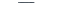 № п/пТемаСодержаниеЦелевая установка урокаКол-во часовОсновные виды деятельности обучающихся на уроке/внеу- рочном занятииИспользо- вание обо- рудование2организмов: на-Понятие о ткани. ТканиСравнивать живот-1увеличением микроскопа и описы-Микроскопблюдение, измере-животных и растений.ную и растительнуювать их.цифровой,ние, экспериментИх функции.клетки, находитьРазличать отдельные клетки, входя-микропрепа-Лабораторная ра-черты их сходства ищиератыбота № 2различия.в состав ткани.«Знакомство сРазличать ткани жи-Обобщать и фиксировать результа-клетками расте-вотных и растенийты наблюдений, делать выводы.ний»на рисунках учебни-Соблюдать правила работы в каби-ка, характеризоватьнете биологии, обращения с лабо-их строение, объяс-раторным оборудованиемнять их функции..3Особенности хими-Химический составРазличать неоргани-1Наблюдать демонстрацию опытовческого составаклетки.ческие и органиче-учителем, анализировать их ре-живых организмов:Химические веществаские вещества клет-зультаты, делать выводы.неорганические иклетки. Неорганиче-ки, минеральные со-Анализировать представленную наорганические ве-ские вещества клетки,ли, объяснять ихрисунках учебника информацию ощества, их роль вих значение для клеткизначение для орга-результатах опыта, работая в пареорганизмеи организма. Органиче-низма.Умение работать с лабораторнымские вещества клетки,оборудованиемих значение для жизниорганизма и клетки2 . Многообразие живых организмов2 . Многообразие живых организмов2 . Многообразие живых организмов2 . Многообразие живых организмов2 . Многообразие живых организмов2 . Многообразие живых организмов2 . Многообразие живых организмовБактерии. Много-Бактерии: строение иХарактеризоватьОписывать разнообразные формыРассматрива-образие бактерийжизнедеятельность.особенности строе-бактериальных клеток на рисункение бактерийБактерии — примитив-ния бактерий.учебника.на готовыхные одноклеточные ор-Различать понятия: «автотрофы»,микропрепа-ганизмы. Строение бак-«гетеротрофы», «прокариоты»,ратах с ис-терий. Размножение«эукариоты».пользованием№ п/пТемаСодержаниеЦелевая установка урокаКол-во часовОсновные виды деятельности обучающихся на уроке/внеу- рочном занятииИспользо- вание обо- рудование3бактерий делением клетки надвое. Бакте- рии как самая древняя группа организмов.Процессы жизнедея- тельности бактерий. Понятие об автотрофах и гетеротрофах, прока- риотах и эукариотах1Характеризовать процессы жизне- деятельности бактерии как прока- риот.Сравнивать и оценивать роль бакте- рий-автотрофов и бактерий-гетеро- трофов в природеУмение работать с лабораторным оборудованием, увеличительными приборами.цифрового микроскопа. Электрон- ные таблицы и плакаты.4Растения. Много-Растения.Характеризовать1Различать части цветкового расте-Обнаруже-образие растений.Представление о фло-главные признакиния на рисунке учебника, выдвигатьние хлоро-Значение растенийре. Отличительноерастений.предположения об их функциях.пластов вв природе и жизнисвойство растений.Сравнивать цветковые и голосемен-клетках рас-человекаХлорофилл. Значениеные растения, характеризовать ихтений с ис-фотосинтеза. Сравне-сходство и различия.пользовани-ние клеток растений иХарактеризовать мхи, папоротники,ем цифрово-бактерий. Делениехвощи, плауны как споровые расте-гоцарства растений нания, определять термин «спора».микроскопа.группы: водоросли,Выявлять на рисунке учебника раз-Электрон-цветковые (покрытосе-личия между растениями разныхные таблицыменные), голосемен-систематических групп.и плакаты.ные, мхи, плауны, хво-Сопоставлять свойства раститель-щи, папоротники.ной и бактериальной клеток, делатьСтроение растений. Ко-выводы.рень и побег. Слоеви-Характеризовать значение растенийще водорослей. Основ-разных систематических групп вные различия покрыто-жизни человекаУмение работать ссеменных илабораторным оборудованием, уве-голосеменных расте-личительными приборами.ний. Роль цветковыхрастений в жизни чело-века№ п/пТемаСодержаниеЦелевая установка урокаКол-во часовОсновные виды деятельности обучающихся на уроке/внеу- рочном занятииИспользо- вание обо- рудование5Животные. Строе-ЖивотныеРаспознавать од-1Характеризовать простейших поГотовить ми-ние животных.Представление о фау-ноклеточных ирисункам учебника, описывать ихкропрепаратМногообразие жи-не. Особенности жи-многоклеточных жи-различие, называть части их тела.культурывотных, их роль ввотных. Одноклеточ-вотных на рисункахСравнивать строение тела амёбы самеб.природе и жизниные и многоклеточныеучебника.клеткой эукариот, делать выводы.Обнаруже-человекаорганизмы. Роль жи-Называть многоклеточных живот-ние од-вотных в природе иных, изображённых на рисункеноклеточныхжизни человека. Зави-учебника.животныхсимость от окружаю-Различать беспозвоночных и по-(простей-щей средызвоночных животных.ших) в вод-Объяснять роль животных в жизниной среде счеловека и в природе.использова-Характеризовать факторы неживойнием цифро-природы, оказывающие влияние навого микро-жизнедеятельность животныхУме-скопа.ние работать с лабораторным обо-Электрон-рудованием, увеличительными при-ные таблицыборами.и плакаты.6«Наблюдение заЛабораторная работаГотовить микропре-1Наблюдать за движением живот-Готовить ми-передвижением№ 3парат культуры ин-ных, отмечать скорость и направле-кропрепаратживотных»«Наблюдение за пере-движением животных»фузорий.Изучать живые орга-ние движения, сравнивать передви-жение двух-трёх особей.культуры ин-фузорий.низмы под микро-Формулировать вывод о значенииИзучать жи-скопом при маломдвижения для животных.вые организ-увеличении.Фиксировать результаты наблюде-мы под ми-ний в тетради.кроскопомСоблюдать правила работы в каби-при маломнете, обращения с лабораторнымувеличении.оборудованием.НаблюдатьУмение работать с лабораторнымза движени-оборудованием, увеличительнымием живот-приборами.ных,№ п/пТемаСодержаниеЦелевая установка урокаКол-во часовОсновные виды деятельности обучающихся на уроке/внеу- рочном занятииИспользо- вание обо- рудованиеотмечать скорость и направление движения, сравнивать Электрон- ные таблицы и плакаты.7Многообразие гри- бов, их роль в при- роде и жизни чело- века.Многообразие и значе- ние грибов.Строение шляпочных грибов. Плесневые грибы, их использова- ние в здравоохранении (антибиотик пеницил- лин). Одноклеточные грибы — дрожжи. Их использование в хле- бопечении и пивоваре- нии. Съедобные и ядо- витые грибы. Правила сбора и употребления грибов в пищу. Парази- тические грибы. Роль грибов в природе и жизни человекаХарактеризовать строение шляпочных грибов.1Подразделять шляпочные грибы на пластинчатые и трубчатые.Описывать строение плесневых грибов по рисунку учебника.Объяснять термины «антибиотик» и«пенициллин».Распознавать съедобные и ядови- тые грибы на таблицах и рисунках учебника.Участвовать в совместном обсужде- нии правил сбора и использования грибов.Объяснять значение грибов для че- ловека и для природыГотовить ми- кропрепарат культуры дрожжей.Изучать плесневые грибы под микроско- пом при ма- лом увели- чении на го- товых п\ микропрепа- ратах.Электрон- ные таблицы и плакаты.3 . Жизнь организмов на планете Земля3 . Жизнь организмов на планете Земля3 . Жизнь организмов на планете Земля3 . Жизнь организмов на планете Земля3 . Жизнь организмов на планете Земля3 . Жизнь организмов на планете Земля3 . Жизнь организмов на планете Земля№ п/пТемаСодержаниеЦелевая установка урокаКол-во часовОсновные виды деятельности обу- чающихся на уроке/внеурочном занятииИспользова- ние оборудо- вание1 . Наука о растениях — ботаника1 . Наука о растениях — ботаника1 . Наука о растениях — ботаника1 . Наука о растениях — ботаника1 . Наука о растениях — ботаника1 . Наука о растениях — ботаника1 . Наука о растениях — ботаника1Клеточное строе- ние организмов. Клетки растений.Клеточное строение растений.Свойства растительной клетки.Строение раститель- ной клетки: клеточ- ная стенка, ядро, ци- топлазма, вакуоли,1Приводить примеры одноклеточ- ных и многоклеточных растений. Различать и называть органоиды клеток растений.Микроскоп цифровой, микропрепа- раты№ п/пТемаСодержаниеЦелевая установка урокаКол-во часовОсновные виды деятельности обу- чающихся на уроке/внеурочном занятииИспользова- ние оборудо- ваниеПоловое размно- жение. Рост и раз- витие организмовКлетка как основная структурная единица растения.пластиды. Жизнеде- ятельность клетки. Деление клетки.Клетка как живая си- стема. Особенности растительной клеткиХарактеризовать основные процес- сы жизнедеятельности клетки.Обобщать знания и делать выводы о взаимосвязи работы всех частей клетки.Выявлять отличительные признаки растительной клеткиУмение работать с лабораторным оборудованием, увеличительными приборами.2Клетки, ткани и ор- ганы растений. От- личительные при- знаки живых орга- низмовТкани растений. Понятие о ткани расте- ний. Виды тканей: основная, покровная, проводящая, механи- ческая. Причины появ- ления тканей.Обобщение и система- тизация знаний по мате- риалам темы «Наука о растениях — ботаника».Понятие о ткани рас- тений. Виды тканей: основная, покров- ная, проводящая, механическая. При- чины появления тка- ней. Растение как целостный живой организм, состоящий из клеток и тканей.1Определять понятие «ткань». Ха- рактеризовать особенности строе- ния и функции тканей растений.Устанавливать взаимосвязь строе- ния и функций тканей.Объяснять значение тканей в жиз- ни растения.Обобщать и систематизировать знания по теме, делать выводы. Отвечать на итоговые вопросы те- мы, выполнять заданияМикроскоп цифровой, микропрепа- раты2 . Органы растений2 . Органы растений2 . Органы растений2 . Органы растений2 . Органы растений2 . Органы растений2 . Органы растений3Семя, его строение и значениеСемя как орган раз- множения растений. Значение семян в при- роде и жизни человека Лабораторная работа№ 1«Строение семени фа- соли»Строение семени: кожура, зародыш, эндосперм, семядо- ли. Строение заро- дыша растения. Дву- дольные и однодоль- ные растения.Прорастание семян.1Объяснять роль семян в природе. Характеризовать функции частей семени.Описывать строение зародыша растения.Устанавливать сходство проростка с зародышем семени.Описывать стадии прорастанияРабота«Строение семени фасо- ли» Цифровая лаборатория по экологии (датчик осве- щенности,№ п/пТемаСодержаниеЦелевая установка урокаКол-во часовОсновные виды деятельности обу- чающихся на уроке/внеурочном занятииИспользова- ние оборудо- ваниеПроросток, особен- ности его строения..семян. Выявлять отличительные признаки семян двудольных и од- нодольных растений.Использовать информационные ресурсы для подготовки сообще- ния о роли семян в жизни челове- ка.Проводить наблюдения, фиксиро- вать их результаты во время выпол- нения лабораторной работы.Соблюдать правила работы в каби- нете, обращения с лабораторным оборудованием Умение работать с лабораторным оборудованием, увеличительными приборами.влажности и температу- ры).Электронные таблицы и плакаты.4Условия прораста- ния семянЗначение воды и воз- духа для прорастания семян. Запасные пита- тельные вещества се- мени. Температурные условия прорастания семян. Роль света. Сро- ки посева семянИзучить роль Запас- ных питательных ве- ществ семени. Тем- пературные условия прорастания семян. Роль света.1Характеризовать роль воды и воз- духа в прорастании семян.Объяснять значение запасных пи- тательных веществ в прорастании семян.Объяснять зависимость прораста- ния семян от температурных усло- вий.Прогнозировать сроки посева се- мян отдельных культур.Умение работать с лабораторным оборудованием, увеличительными приборами.Работа«Условия прорастания семян».Значение во- ды и воздуха для прорас- тания семян. Цифровая лаборатория по экологии (датчик осве- щенности, влажности и температу- ры).№ п/пТемаСодержаниеЦелевая установка урокаКол-во часовОсновные виды деятельности обу- чающихся на уроке/внеурочном занятииИспользова- ние оборудо- ваниеЭлектронные таблицы и плакаты.5Корень, его строе- ние и значениеТипы корневых систем растений. Строение корня — зоны корня: конус нарастания, вса- сывания, проведения, деления, роста. Рост корня, геотропизм. Ви- доизменения корней. Значение корней в природе.Лабораторная работа№ 2«Строение корня про- ростка»Изучить внешнее и внутреннее строе- ние корня1Различать и определять типы кор- невых систем на рисунках, гербар- ных экземплярах, натуральных объектах.Называть части корня. Устанавливать взаимосвязь строе- ния и функций частей корня.Объяснять особенности роста кор- ня. Проводить наблюдения за из- менениями в верхушечной части корня в период роста.Характеризовать значение видоиз- менённых корней для растений.Проводить наблюдения и фиксиро- вать их результаты во время выпол- нения лабораторной работы.Соблюдать правила работы в каби- нете, обращения с лабораторным оборудованиемУмение работать с лабораторным оборудованием, увеличительными приборами.Микроскоп цифровой, микропрепа- раты.Элек- тронные та- блицы и пла- каты.Лист, его строение и значениеЛист, его строение и значениеВнешнее строение ли- ста. Внутреннее строе- ние листа. Типы жилко- вания листьев.Изучить внешнее и внутреннее строение листа.1Определять части листа на гербар- ных экземплярах, рисунках.Различать простые и сложные ли- стья. Характеризовать внутреннее строение листа, его части.Микроскоп цифровой, микропрепа- раты.Внутрен- нее строение листа.№ п/пТемаСодержаниеЦелевая установка урокаКол-во часовОсновные виды деятельности обу- чающихся на уроке/внеурочном занятииИспользова- ние оборудо- вание6Строение и функции устьиц. Значение листа для растения: фотосин- тез, испарение, газооб- мен. Листопад, его роль в жизни растения. Видоизменения ли- стьевУстанавливать взаимосвязь строе- ния и функций листа.Характеризовать видоизменения листьев растенийУмение работать с лабораторным оборудованием, увеличительными приборами.Электронные таблицы и плакаты.7Стебель, его строе- ние и значениеСтебель, его строение и значениеЛабораторная работа№ 4 «Внешнее строе- ние корневища, клуб- ня, луковицы»Изучить внешнее строение стебля. Ти- пы стеблей. Внутрен- нее строение стебля. Функции стебля. Ви- доизменения стебля у надземных и под- земных побегов.1Описывать внешнее строение стеб- ля, приводить примеры различных типов стеблей.Называть внутренние части стебля растений и их функции.Определять видоизменения над- земных и подземных побегов на рисунках, фотографиях, натураль- ных объектах.Изучать и описывать строение под- земных побегов, отмечать их раз- личия.Фиксировать результаты исследо- ваний. Соблюдать правила работы в кабинете, обращения с лабора- торным оборудованиемМикроскоп цифровой, микропрепа- раты. «Сте- бель одно- дольных и двудольных растений» Электронные таблицы и плакаты.3 . Основные процессы жизнедеятельности растений3 . Основные процессы жизнедеятельности растений3 . Основные процессы жизнедеятельности растений3 . Основные процессы жизнедеятельности растений3 . Основные процессы жизнедеятельности растений3 . Основные процессы жизнедеятельности растений8Минеральное пита- ние растений и значение водыМинеральное питание растений и значение водыВода как необходимое условие минерального (почвенного) питания.Устанавливать взаи- мосвязь почвенного питания растений и условий внешней среды.1Объяснять роль корневых во- лосков в механизме почвенного питания.Обосновывать роль почвенного пи- тания в жизни растений.Цифровая лаборатория по экологии (датчик влаж- ности, осве- щенности)№ п/пТемаСодержаниеЦелевая установка урокаКол-во часовОсновные виды деятельности обу- чающихся на уроке/внеурочном занятииИспользова- ние оборудо- ваниеИзвлечение растением из почвы растворённых в воде минеральных солей. Функция корне- вых волосков. Переме- щение воды и мине- ральных веществ по растению. Значение минерального (почвен- ного) питания. Типы удобрений и их роль в жизни растения. Эко- логические группы рас- тений по отношению к водеСравнивать и различать состав и значение органических и мине- ральных удобрений для растений. Использовать информационные ресурсы для подготовки презента- ции проекта о приспособленности к воде растений разных экологиче- ских групп9Воздушное пита- ние растений — фотосинтезВоздушное питание растений — фотосинтезУсловия образования органических веществ в растении. Зелёные растения – автотрофы. Гетеротрофы как по- требители готовых ор- ганических веществ.Значение фотосинтеза в природеХарактеризовать условия, необходи- мые для воздушного питания растений.Объяснять роль зелёных листьев в фотосинтезе.1Приводить примеры организмов — автотрофов и гетеротрофов, нахо- дить различия в их питании.Обосновывать космическую роль зелёных растений. Использовать информационные ресурсы для подготовки сообщения о роли фотосинтеза на нашей планете Выполнять наблюдения и измере- нияЦифровая лаборатория по экологии (датчик угле- кислого газа и кислорода)11Дыхание и обмен веществ у растенийДыхание и обмен ве- ществ у растений Роль дыхания в жизниХарактеризовать сущность процесса дыхания у растений.1Воспитание бережного отношения к своему здоровью, привитие ин- тереса к изучению предмета.Цифровая лаборатория по экологии№ п/пТемаСодержаниеЦелевая установка урокаКол-во часовОсновные виды деятельности обу- чающихся на уроке/внеурочном занятииИспользова- ние оборудо- ваниерастений. Сравнитель- ная характеристика процессов дыхания и фотосинтеза. Обмен веществ в организме как важнейший при- знак жизни. Взаимо- связь процессов дыха- ния и фотосинтезаУстанавливать взаи- мосвязь процессов дыхания и фотосин- теза, проводить их сравнение.Определять понятие«обмен веществ». Характеризовать об- мен веществ как важный признак жизниВыполнять опыт, наблюдать ре- зультаты и делать выводы по ре- зультатам исследования(датчик угле- кислого газа и кислорода)4 . Многообразие и развитие растительного мира4 . Многообразие и развитие растительного мира4 . Многообразие и развитие растительного мира4 . Многообразие и развитие растительного мира4 . Многообразие и развитие растительного мира4 . Многообразие и развитие растительного мира4 . Многообразие и развитие растительного мира12Водоросли, их многообразие в природеОбщая характеристи- ка. Строение, размно- жение водорослей.Разнообразие водо- рослей. Отделы: Зелё- ные, Красные, Бурые водоросли. Значение водорослей в природе. Использование водо- рослей человекомИзучить строение и размножение водо- рослей1Выделять и описывать существен- ные признаки водорослей.Характеризовать главные черты, лежащие в основе систематики во- дорослей.Распознавать водоросли на рисун- ках, гербарных материалах.Сравнивать водоросли с наземны- ми растениями и находить общие признаки.Объяснять процессы размножения у одноклеточных и многоклеточ- ных водорослей.Использовать информационные ресурсы для подготовки сообще- ния о значении водорослей в при- роде и жизни человекаМикроскоп цифровой, микропрепа- раты. (Од- ноклеточная водоросль — хламидомо- нада)№ п/пТемаСодержаниеЦелевая установка урокаКол-во часовОсновные виды деятельности обу- чающихся на уроке/внеурочном занятииИспользова- ние оборудо- вание13Отдел Моховид- ные. Общая харак- теристика и значе- ниеМоховидные, характер- ные черты строения.Классы: Печёночники и Листостебельные, их отличительные черты. Размножение (беспо- лое и половое) и раз- витие моховидных. Мо- ховидные как споро- вые растения.Значение мхов в при- роде и жизни человека.Лабораторная работа№ 6«Изучение внешнего строения моховидных растений»Изучить строение и размножение мхов1Сравнивать представителей раз- личных групп растений отдела, де- лать выводы.Называть существенные признаки мхов.Распознавать представителей мо- ховидных на рисунках, гербарных материалах, живых объектах.Выделять признаки принадлежно- сти моховидных к высшим споро- вым растениям.Характеризовать процессы раз- множения и развития моховидных, их особенности.Устанавливать взаимосвязь строе- ния мхов и их воздействия на среду обитания.Сравнивать внешнее строение зелёного мха (кукушкина льна) и белого мха (сфагнума), отмечать их сходство и различия.Фиксировать результаты исследо- ваний.Соблюдать правила работы в каби- нете, обращения с лабораторным оборудованиемМикроскоп цифровой, микропрепа- раты. (Сфаг- нум — кле- точное строение)14Отдел Голосемен- ные. Общая харак- теристика и значе- ниеОбщая характеристика голосеменных. Рассе- ление голосеменных по поверхности Земли. Образование семянИзучить общую ха- рактеристику голосе- менных растений1Выявлять общие черты строения и развития семенных растений.Осваивать приёмы работы с опре- делителем растений. Сравнивать строение споры и семени.Работа с гер- барным мате- риалом№ п/пТемаСодержаниеЦелевая установка урокаКол-во часовОсновные виды деятельности обу- чающихся на уроке/внеурочном занятииИспользова- ние оборудо- ваниекак свидетельство бо- лее высокого уровня развития голосемен- ных по сравнению со споровыми. Особенно- сти строения и разви- тия представителей класса Хвойные. Голо- семенные на террито- рии России. Их значе- ние в природе и жизни человекаХарактеризовать процессы раз- множения и развития голосемен- ных.Прогнозировать последствия нера- циональной деятельности человека для жизни голосеменных.Использовать информационные ресурсы для подготовки презента- ции проекта о значении хвойных лесов России15Семейства класса ДвудольныеОбщая характеристи- ка. Семейства: Розо- цветные, Мотыльковые, Крестоцветные, Паслёновые, Сложно- цветные. Отличитель- ные признаки се- мейств. Значение в природе и жизни чело- века. Сельскохозяй- ственные культурыИзучить общую ха- рактеристику се- мейств класса Дву- дольные.1Выделять основные признаки клас- са Двудольные.Описывать отличительные призна- ки семейств класса.Распознавать представителей се- мейств на рисунках, гербарных ма- териалах, натуральных объектах.Применять приёмы работы с опре- делителем растений.Использовать информационные ресурсы для подготовки презента- ции проекта о роли растений клас- са Двудольные в природе и жизни человекаРабота с гер- барным мате- риалом16Семейства класса ОднодольныеОбщая характеристика. Семейства: Лилейные, Луковые, Злаки. От- личительные признаки. Значение в природе,Изучить общую ха- рактеристику се- мейств класса Одно- дольные.1Выделять признаки класса Одно- дольные.Определять признаки деления классов Двудольные и Однодоль- ные на семейства.Работа с гер- барным мате- риалом№ п/пТемаСодержаниеЦелевая установка урокаКол-во часовОсновные виды деятельности обу- чающихся на уроке/внеурочном занятииИспользова- ние оборудо- ваниежизни человека. Ис- ключительная роль злаковых растенийОписывать характерные черты се- мейств класса Однодольные.Применять приёмы работы с опре- делителем растений.Приводить примеры охраняемых видов.Использовать информационные ресурсы для подготовки презента- ции проекта о практическом ис- пользовании растений семейства Однодольные, о значении злаков для живых организмов№ п/пТемаСодержаниеЦелевая установка урокаКол-во часовОсновные виды деятельности обу- чающихся на уроке/внеурочном занятии№ п/пТемаСодержаниеЦелевая установка урокаКол-во часовОсновные виды деятельности обу- чающихся на уроке/внеурочном занятииИспользова- ние оборудо- вание№ п/пТемаСодержаниеЦелевая установка урокаКол-во часовОсновные виды деятельности обу- чающихся на уроке/внеурочном занятии2 . Строение тела животных2 . Строение тела животных2 . Строение тела животных2 . Строение тела животных2 . Строение тела животных2 . Строение тела животных2 . Строение тела животных1КлеткаКлеткаНаука цитология. Строение животной клетки: размеры и фор- мы, клеточные структу- ры, их роль в жизнеде- ятельности клетки.Сходство и различия строения животной и растительной клетокВыявить сходство и различие в строении животной и расти- тельной клеток1Сравнивать клетки животных и рас- тений.Называть клеточные структуры жи- вотной клетки.Делать выводы о причинах раз- личия и сходства животной и рас- тительной клеток.Устанавливать взаимосвязь строе- ния животной клетки с типом пита- нияУмение работать с лабораторным оборудованием, увеличительными приборами.Микроскоп цифровой, микропрепа- раты.2Ткани, органы и си- стемы органовТкани, органы и систе- мы органовТкани: эпителиальные, соединительные, мы- шечные, нервные, их характерные признаки. Органы и системы ор- ганов, особенности строения и функций.Типы симметрии живот- ного, их связь с об- разом жизни.Изучить ткани: эпите- лиальные, соедини- тельные, мышечные, нервные, их харак- терные признаки.1Называть типы тканей животных. Устанавливать взаимосвязь строе- ния тканей с их функциями.Характеризовать органы и системы органов животных.Приводить примеры взаимосвязи систем органов в организме.Высказывать предположения о по- следствиях нарушения взаимосвя- зи органов и систем органов для организма.Описывать взаимосвязь образа жизни животного и типа симметрии тела.Микроскоп цифровой, микропрепа- раты№ п/пТемаСодержаниеЦелевая установка урокаКол-во часовОсновные виды деятельности обу- чающихся на уроке/внеурочном занятии№ п/пТемаСодержаниеЦелевая установка урокаКол-во часовОсновные виды деятельности обу- чающихся на уроке/внеурочном занятииИспользова- ние оборудо- вание№ п/пТемаСодержаниеЦелевая установка урокаКол-во часовОсновные виды деятельности обу- чающихся на уроке/внеурочном занятии3 . Подцарство Простейшие, или Одноклеточные3 . Подцарство Простейшие, или Одноклеточные3 . Подцарство Простейшие, или Одноклеточные3 . Подцарство Простейшие, или Одноклеточные3 . Подцарство Простейшие, или Одноклеточные3 . Подцарство Простейшие, или Одноклеточные3 . Подцарство Простейшие, или Одноклеточные3Общая характери- стика подцарства Простейшие. Тип Саркодовые и жгу- тиконосцы. Класс СаркодовыеСреда обитания, внеш- нее строение. Строе- ние и жизнедеятель- ность саркодовых на примере амёбы-про- тея. Разнообразие сар- кодовыхДать общую характе- ристику Простей- шим, на примере Ти- па Саркодожгути- ковые1Выявлять характерные признаки подцарства Простейшие, или Од- ноклеточные, типа Саркодовые и жгутиконосцы.Распознавать представителей клас- са Саркодовые на микропрепа- ратах, рисунках, фотографиях.Устанавливать взаимосвязь строе- ния и функций организма на при- мере амёбы-протея.Обосновывать роль простейших в экосистемахУмение работать с лабораторным оборудованием, увеличительными приборами.Микроскоп цифровой, микропрепа- раты (амеба)4Тип Саркодовые и жгутиконосцы.Класс Жгутиконос- цыСреда обитания, строе- ние и передвижение на примере эвглены зелё- ной. Характер питания, его зависимость от условий среды. Дыха- ние, выделение и раз- множение. Сочетание признаков животного и растения у эвглены зелёной. Разнообразие жгутиконосцевНа примере эвглены зеленой показать взаимосвязь строе- ния и характера пи- тания от условий окружающей среды.1Характеризовать среду обитания жгутиконосцев.Устанавливать взаимосвязь харак- тера питания и условий среды.Обосновывать вывод о промежу- точном положении эвглены зелё- ной.Приводить доказательства более сложной организации колониаль- ных форм жгутиковых.Раскрывать роль жгутиконосцев в экосистемахМикроскоп цифровой, микропрепа- раты. (эвгле- на зеленая)№ п/пТемаСодержаниеЦелевая установка урокаКол-во часовОсновные виды деятельности обу- чающихся на уроке/внеурочном занятии№ п/пТемаСодержаниеЦелевая установка урокаКол-во часовОсновные виды деятельности обу- чающихся на уроке/внеурочном занятииИспользова- ние оборудо- вание№ п/пТемаСодержаниеЦелевая установка урокаКол-во часовОсновные виды деятельности обу- чающихся на уроке/внеурочном занятии5Тип ИнфузорииСреда обитания, строе- ние и передвижение на примере инфузории-ту- фельки. Связь усложне- ния строения инфузорий с процессами их жизне- деятельности. Разнооб- разие инфузорий.Лабораторная работа№ 1«Строение и передви- жение инфузории-ту- фельки»Установить характер- ные признаки типа Инфузории и пока- зать черты усложне- ния в клеточном строении.1Выявлять характерные признаки типа Инфузории.Приводить примеры и характери- зовать черты усложнения органи- зации инфузорий по сравнению с саркожгутиконосцами.Наблюдать простейших под микро- скопом.Фиксировать результаты наблюде- ний.Обобщать их, делать выводы. Соблюдать правила поведения в кабинете, обращения с лаборатор- ным оборудованиемМикроскоп цифровой, микропрепа- раты. (инфу- зория)4 . Подцарство Многоклеточные4 . Подцарство Многоклеточные4 . Подцарство Многоклеточные4 . Подцарство Многоклеточные4 . Подцарство Многоклеточные4 . Подцарство Многоклеточные4 . Подцарство Многоклеточные6Тип Общая харак- теристика много- клеточных живот- ных. Тип Кишечно- полостные.Строение и жизне- деятельностьОбщие черты строе- ния. Гидра — одиноч- ный полип. Среда оби- тания, внешнее и вну- треннее строение.Особенности жизнеде- ятельности, уровень организации в сравне- нии с простейшимиИзучить строение и жизнедеятельность кишечнополостных на примере гидры, выделить основные черты усложнения организации по сравнению с про- стейшими.1Описывать основные признаки подцарства Многоклеточные. Называть представителей типа ки- шечнополостных.Выделять общие черты строения. Объяснять на примере наличие лу- чевой симметрии у кишечнопо- лостных.Характеризовать признаки более сложной организации в сравнении с простейшимиМикроскоп цифровой, микропрепа- раты. (вну- треннее строение гидры)5 . Типы Плоские черви, Круглые черви, Кольчатые черви5 . Типы Плоские черви, Круглые черви, Кольчатые черви5 . Типы Плоские черви, Круглые черви, Кольчатые черви5 . Типы Плоские черви, Круглые черви, Кольчатые черви5 . Типы Плоские черви, Круглые черви, Кольчатые черви5 . Типы Плоские черви, Круглые черви, Кольчатые черви5 . Типы Плоские черви, Круглые черви, Кольчатые черви7Тип Кольчатые че- рви. ОбщаяМеста обитания, строе- ние и жизнедеятель- ностьИзучить особенности усложнения1Называть черты более высокой ор- ганизации кольчатых червей по сравнению с круглыми.Цифровой микроскоп,№ п/пТемаСодержаниеЦелевая установка урокаКол-во часовОсновные виды деятельности обу- чающихся на уроке/внеурочном занятии№ п/пТемаСодержаниеЦелевая установка урокаКол-во часовОсновные виды деятельности обу- чающихся на уроке/внеурочном занятииИспользова- ние оборудо- вание№ п/пТемаСодержаниеЦелевая установка урокаКол-во часовОсновные виды деятельности обу- чающихся на уроке/внеурочном занятиихарактеристика. Класс Многоще- тинковые червисистем внутренних ор- ганов. Уровни органи- зации органов чувств свободноживущих кольчатых червей и па- разитических круглых червейЛабораторная работа№ 2«Внешнее строение дождевого червя, его передвижение, раздра- жимость».Лабораторная работа№ 3(по усмотрению учи- теля)«Внутреннее строение дождевого червя».в строении кольча- тых червей как бо- лее высокоорганизо- ванной группы по сравнению с плоски- ми и круглыми чер- вями.Распознавать представителей клас- са на рисунках, фотографиях.Характеризовать черты усложне- ния строения систем внутренних органов.Формулировать вывод об уровне строения органов чувствлаборатор- ное оборудо- вание. Элек- тронные таб- лицы6 . Тип Моллюски6 . Тип Моллюски6 . Тип Моллюски6 . Тип Моллюски6 . Тип Моллюски6 . Тип Моллюски6 . Тип Моллюски8Класс Двустворча- тые моллюскиСреда обитания, внеш- нее строение на приме- ре беззубки. Строение и функции систем вну- тренних органов. Осо- бенности размножения и развития. Роль в при- роде и значение для человека.Изучить особенности строения класса Двустворчатые мол- люски1Различать и определять дву- створчатых моллюсков на рисун- ках, фотографиях, натуральных объектах.Объяснять взаимосвязь образа жизни и особенностей строения двустворчатых моллюсков.Характеризовать черты приспособ- ленности моллюсков к среде оби- тания.Цифровой микроскоп, лаборатор- ное оборудо- вание. Влаж- ные препара- ты, коллекции раковин№ п/пТемаСодержаниеЦелевая установка урокаКол-во часовОсновные виды деятельности обу- чающихся на уроке/внеурочном занятии№ п/пТемаСодержаниеЦелевая установка урокаКол-во часовОсновные виды деятельности обу- чающихся на уроке/внеурочном занятииИспользова- ние оборудо- вание№ п/пТемаСодержаниеЦелевая установка урокаКол-во часовОсновные виды деятельности обу- чающихся на уроке/внеурочном занятииЛабораторная работа№ 4«Внешнее строение ра- ковин пресноводных и морских моллюсков»Формулировать вывод о роли дву- створчатых моллюсков в водных экосистемах, в жизни человека.Устанавливать сходство и различия в строении раковин моллюсков.Соблюдать правила работы в каби- нете, обращения с лабораторным оборудованиеммоллюсков. Электронные таблицы7 . Тип Членистоногие7 . Тип Членистоногие7 . Тип Членистоногие7 . Тип Членистоногие7 . Тип Членистоногие7 . Тип Членистоногие7 . Тип Членистоногие9Класс НасекомыеОбщая характеристи- ка, особенности внеш- него строения. Разно- образие ротовых орга- нов. Строение и функции систем вну- тренних органов. Раз- множение.Лабораторная работа№ 5«Внешнее строение на- секомого»Выявить основные характерные призна- ки насекомых1.Выявлять характерные признаки насекомых, описывать их при вы- полнении лабораторной работы. Устанавливать взаимосвязь вну- треннего строения и процессов жизнедеятельности насекомых. Наблюдать, фиксировать результа- ты наблюдений, делать выводы.Соблюдать правила работы в каби- нете, обращения с лабораторным оборудованиемГербарный материал — строение на- секомого10Типы развития на- секомыхРазвитие с неполным превращением. Группы насекомых. Развитие с полным превращени- ем. Группы насекомых. Роль каждой стадии развития насекомыхИзучить типы разви- тия насекомых1Характеризовать типы развития на- секомых.Объяснять принципы классифика- ции насекомых.Устанавливать систематическую принадлежность насекомых.Выявлять различия в развитии на- секомых с полным и неполным превращениемГербарный материал — типы разви- тия насеко- мых№ п/пТемаСодержаниеЦелевая установка урокаКол-во часовОсновные виды деятельности обу- чающихся на уроке/внеурочном занятии№ п/пТемаСодержаниеЦелевая установка урокаКол-во часовОсновные виды деятельности обу- чающихся на уроке/внеурочном занятииИспользова- ние оборудо- вание№ п/пТемаСодержаниеЦелевая установка урокаКол-во часовОсновные виды деятельности обу- чающихся на уроке/внеурочном занятии8 . Тип Хордовые . Бесчерепные . Надкласс Рыбы8 . Тип Хордовые . Бесчерепные . Надкласс Рыбы8 . Тип Хордовые . Бесчерепные . Надкласс Рыбы8 . Тип Хордовые . Бесчерепные . Надкласс Рыбы8 . Тип Хордовые . Бесчерепные . Надкласс Рыбы8 . Тип Хордовые . Бесчерепные . Надкласс Рыбы11Надкласс Рыбы. Общая характери- стика, внешнее строениеОсобенности внешнего строения, связанные с обитанием в воде.Строение и функции конечностей. Органы боковой линии, органы слуха, равновесия.Лабораторная работа№ 6«Внешнее строение и особенности передви- жения рыбы»Изучить особенности внешнего строения, связанные с обита- нием в воде.1Характеризовать особенности внешнего строения рыб в связи со средой обитания.Осваивать приёмы работы с опре- делителем животных.Выявлять черты приспособленно- сти внутреннего строения рыб к обитанию в воде.Наблюдать и описывать внешнее строение и особенности передви- жения рыб в ходе выполнения ла- бораторной работы.Соблюдать правила поведения в кабинете, обращения с лаборатор- ным оборудованиемВлажные препараты«Рыбы»12Внутреннее строе- ние рыбОпорно-двигательная система. Скелет непар- ных и парных плавни- ков. Скелет головы, скелет жабр. Особен- ности строения и функ- ций систем внутренних органов. Черты более высокого уровня орга- низации рыб по срав- нению с ланцетником. Лабораторная работа№ 7(по усмотрению учи- теля)Изучить внутреннее строение рыбы.1Устанавливать взаимосвязь строе- ния отдельных частей скелета рыб и их функций.Выявлять характерные черты строения систем внутренних орга- нов.Сравнивать особенности строения и функций внутренних органов рыб и ланцетника.Характеризовать черты усложне- ния организации рыбВлажные препараты«Рыбы». Мо- дель — ске- лет рыбы№ п/пТемаСодержаниеЦелевая установка урокаКол-во часовОсновные виды деятельности обу- чающихся на уроке/внеурочном занятии№ п/пТемаСодержаниеЦелевая установка урокаКол-во часовОсновные виды деятельности обу- чающихся на уроке/внеурочном занятииИспользова- ние оборудо- вание№ п/пТемаСодержаниеЦелевая установка урокаКол-во часовОсновные виды деятельности обу- чающихся на уроке/внеурочном занятии«Внутреннее строение рыбы»9 . Класс Земноводные, или Амфибии9 . Класс Земноводные, или Амфибии9 . Класс Земноводные, или Амфибии9 . Класс Земноводные, или Амфибии9 . Класс Земноводные, или Амфибии9 . Класс Земноводные, или Амфибии9 . Класс Земноводные, или Амфибии13Строение и дея- тельность внутрен- них органов земно- водныхХарактерные черты строения систем вну- тренних органов зем- новодных по сравне- нию с костными рыба- ми. Сходство строения внутренних органов земноводных и рыбИзучить черты строе- ния систем внутрен- них органов земно- водных по сравне- нию с костными рыбами1Устанавливать взаимосвязь строе- ния органов и систем органов с их функциями и средой обитания.Сравнивать, обобщать информа- цию о строении внутренних орга- нов амфибий и рыб, делать выво- ды.Определять черты более высокой организации земноводных по срав- нению с рыбамиВлажные препараты«Земновод- ные»10 . Класс Пресмыкающиеся, или Рептилии10 . Класс Пресмыкающиеся, или Рептилии10 . Класс Пресмыкающиеся, или Рептилии10 . Класс Пресмыкающиеся, или Рептилии10 . Класс Пресмыкающиеся, или Рептилии10 . Класс Пресмыкающиеся, или Рептилии10 . Класс Пресмыкающиеся, или Рептилии14Внутреннее строе- ние и жизнедея- тельность пресмы- кающихсяСходство и различия строения систем вну- тренних органов пре- смыкающихся и земно- водных. Черты при- способленности пресмыкающихся к жизни на суше. Раз- множение и развитие. Зависимость годового жизненного цикла от температурных усло- вийИзучить черты строе- ния систем внутрен- них органов пресмы- кающихся по срав- нению с земноводными.1Устанавливать взаимосвязь строе- ния внутренних органов и систем органов рептилий, их функций и среды обитания.Выявлять черты более высокой ор- ганизации пресмыкающихся по сравнению с земноводными.Характеризовать процессы раз- множения и развития детёнышей у пресмыкающихся.Использовать информационные ресурсы для подготовки презента- ции проекта о годовом жизненном цикле рептилий, заботе о потомствеВлажные препараты«Пресмы- кающиеся»№ п/пТемаСодержаниеЦелевая установка урокаКол-во часовОсновные виды деятельности обу- чающихся на уроке/внеурочном занятии№ п/пТемаСодержаниеЦелевая установка урокаКол-во часовОсновные виды деятельности обу- чающихся на уроке/внеурочном занятииИспользова- ние оборудо- вание№ п/пТемаСодержаниеЦелевая установка урокаКол-во часовОсновные виды деятельности обу- чающихся на уроке/внеурочном занятии11 . Класс Птицы11 . Класс Птицы11 . Класс Птицы11 . Класс Птицы11 . Класс Птицы11 . Класс Птицы11 . Класс Птицы15Общая характери- стика класса.Внешнее строение птицВзаимосвязь внешнего строения и приспособ- ленности птиц к полёту. Типы перьев и их функ- ции. Черты сходства и различия покровов птиц и рептилий.Лабораторная работа№ 8«Внешнее строение птицы. Строение пе- рьев»Изучить взаимосвязь внешнего строения и приспособленности птиц к полёту1Характеризовать особенности внешнего строения птиц в связи с их приспособленностью к полёту. Объяснять строение и функции пе- рьевого покрова тела птиц.Устанавливать черты сходства и различия покровов птиц и репти- лий.Изучать и описывать особенности внешнего строения птиц в ходе вы- полнения лабораторной работы.Соблюдать правила работы в каби- нете, обращения с лабораторным оборудованиемЧучело Пти- цы, Перья птицы, ми- кропрепара- ты «Перья птиц»16Опорно-двигатель- ная система птицИзменения строения скелета птиц в связи с приспособленностью к полёту. Особенности строения мускулатуры и её функции. Причины срастания отдельных костей скелета птиц.Лабораторная работа№ 9«Строение скелета пти- цы»Изучить особенности скелета птицы, свя- занные с полетом.1Устанавливать взаимосвязь внеш- него строения и строения скелета в связи с приспособленностью к полёту.Характеризовать строение и функ- ции мышечной системы птиц.Изучать и описывать строение ске- лета птицы в процессе выполнения лабораторной работы.Соблюдать правила работы в каби- нете, обращения с лабораторным оборудованиемСкелет голу- бя№ п/пТемаСодержаниеЦелевая установка урокаКол-во часовОсновные виды деятельности обу- чающихся на уроке/внеурочном занятии№ п/пТемаСодержаниеЦелевая установка урокаКол-во часовОсновные виды деятельности обу- чающихся на уроке/внеурочном занятииИспользова- ние оборудо- вание№ п/пТемаСодержаниеЦелевая установка урокаКол-во часовОсновные виды деятельности обу- чающихся на уроке/внеурочном занятии12 . Класс Млекопитающие, или Звери12 . Класс Млекопитающие, или Звери12 . Класс Млекопитающие, или Звери12 . Класс Млекопитающие, или Звери12 . Класс Млекопитающие, или Звери12 . Класс Млекопитающие, или Звери12 . Класс Млекопитающие, или Звери17Внутреннее строе- ние млекопитаю- щихОсобенности строения опорно-двигательной системы. Уровень орга- низации нервной си- стемы по сравнению с другими позвоночны- ми. Характерные черты строения пищевари- тельной системы ко- пытных и грызунов.Усложнение строения и функций внутренних органов.Лабораторная работа№ 10«Строение скелета млекопитающих»Изучить скелет и внутреннее строение млекопитающих.1Описывать характерные особенно- сти строения и функций опор-но-двигательной системы, исполь- зуя примеры животных разных сред обитания.Проводить наблюдения и фиксиро- вать их результаты в ходе выполне- ния лабораторной работы.Характеризовать особенности строения систем внутренних орга- нов млекопитающих по сравнению с рептилиями.Аргументировать выводы о про- грессивном развитии млекопитаю- щих.Соблюдать правила работы в каби- нете, обращения с лабораторным оборудованиемВлажные препараты«Кролик», скелет мле- копитающего№ п/пТемаСодержаниеЦелевая установка урокаКол-во часовОсновные виды деятельности обу- чающихся на уроке/внеурочном занятииИспользова- ние оборудо- вание1 . Организм человека . Общий обзор1 . Организм человека . Общий обзор1 . Организм человека . Общий обзор1 . Организм человека . Общий обзор1 . Организм человека . Общий обзор1 . Организм человека . Общий обзор1 . Организм человека . Общий обзор1Клетка: строение, химический состав и жизнедеятель- ностьСтроение организма человека: клетки, тка- ни, органы, системы органов. Методы изуче- ния живых организмов: наблюдение, измере- ние, эксперимент. Ла- бораторная работа № 1 «Действие фермента каталазы на пероксид водород»Изучить строение, химический состав клетки так же про- цессы жизнедеятель- ности1Называть основные части клетки. Описывать функции органоидов. Объяснять понятие «фермент». Различать процесс роста и процесс развития.Описывать процесс деления клетки. Выполнять лабораторный опыт, на- блюдать происходящие явления, фиксировать результаты наблюде- ния, делать выводы.Соблюдать правила работы в каби- нете, обращения с лабораторным оборудованиемМикроскоп цифровой, микропрепа- раты, лабо- раторное оборудова- ние2ТканиСтроение организма человека: клетки, тка- ни, органы, системы органов. Методы изуче- ния живых организмов: наблюдение, измере- ние, эксперимент.Обобщить и углубить знания учащихся о разных видах и ти- пов тканей человека1Определять понятия: «ткань», «си- напс», «нейроглия».Называть типы и виды тканей по- звоночных животных.Различать разные виды и типы тка- ней. Описывать особенности тка- ней разных типов.Микроскоп цифровой, микропрепа- раты тканей№ п/пТемаСодержаниеЦелевая установка урокаКол-во часовОсновные виды деятельности обу- чающихся на уроке/внеурочном занятииИспользова- ние оборудо- ваниеЛабораторная работа№ 2 «Клетки и ткани под микроскопом»Соблюдать правила обращения с микроскопом.Сравнивать иллюстрации в учебни- ке с натуральными объектами.Выполнять наблюдение с помощью микроскопа, описывать результаты. Соблюдать правила работы в каби- нете, обращения с лабораторным оборудованием2 . Опорно-двигательная система .2 . Опорно-двигательная система .2 . Опорно-двигательная система .2 . Опорно-двигательная система .2 . Опорно-двигательная система .2 . Опорно-двигательная система .2 . Опорно-двигательная система .3Скелет. Строение, состав и соедине- ние костей. Лабо- раторная работа № 3 «Строение кост- ной ткани» Лабораторная ра- бота № 4 «Состав костей»Опора и движение. Опорно-двигательная система. Методы изуче- ния живых организмов: наблюдение, измере- ние, экспериментИзучить строение, состав и типы соеди- нения костей1Называть части скелета. Описывать функции скелета. Описывать строение трубчатых ко- стей и строение сустава.Раскрывать значение надкостницы, хряща, суставной сумки, губчатого вещества, костномозговой поло- сти, жёлтого костного мозга.Объяснять значение составных компонентов костной ткани.Выполнять лабораторные опыты, фиксировать.Работа с му- ляжом «Ске- лет челове- ка» , лабора- торное оборудова- ние для про- ведения опы- тов.Электронные таблицы и плакаты4Скелет головы и ту- ловищаСкелет головы и туло- вища. Скелет конечно- стей.Строение скелета поя- сов конечностей, верх- ней и нижней конечно- стейИзучить строение и особенности скелета головы и туловища1Описывать с помощью иллюстра- ции в учебнике строение черепа. Называть отделы позвоночника и части позвонка.Раскрывать значение частей по- звонка.Объяснять связь между строением и функциями позвоночника, груд- ной клеткиРабота с му- ляжом «Ске- лет челове- ка» Электронные таблицы и плакаты№ п/пТемаСодержаниеЦелевая установка урокаКол-во часовОсновные виды деятельности обу- чающихся на уроке/внеурочном занятииИспользова- ние оборудо- вание5Скелет конечно- стейП.рСкелет конечностей Строение скелета поя- сов конечностей, верх- ней и нижней конечно- стей. «Исследование строения плечевого по- яса»Изучить строение скелета поясов и свободных конечно- стей1Называть части свободных конеч- ностей и поясов конечностей.Описывать с помощью иллюстра- ций в учебнике строение скелета конечностей.Раскрывать причину различия в строении пояса нижних конечно- стей у мужчин и женщин.Выявлять особенности строения скелета конечностей в ходе наблю- дения натуральных объектовРабота с му- ляжом «Ске- лет челове- ка» Электронные таблицы и плакаты6Первая помощь при травмах: растя- жении связок, вы- вихах суставов, переломах костейОпора и движение. Опорно-двигательная система. Профилактика травматизма. Первая помощь при травмах опорно-двигательной системыИзучить приёмы пер- вой помощи в зави- симости от вида травмы.1Определять понятия: «растяже- ние», «вывих», «перелом».Называть признаки различных ви- дов травм суставов и костей.Описывать приёмы первой помощи в зависимости от вида травмы.Анализировать и обобщать инфор- мацию о травмах опорно-двига- тельной системы и приёмах оказа- ния первой помощи в ходе разра- ботки и осуществления годового проекта «Курсы первой помощи для школьников»Работа с му- ляжом «Ске- лет челове- ка» Электронные таблицы и плакаты7МышцыОпора и движение. Опорно-двигательная система. Методы изуче- ния живых организмов: наблюдение, измере- ние, эксперимент.Раскрыть связь функции и строения, а также различий между гладкими и скелетными мышца- ми человека.1Раскрывать связь функции и строе- ния на примере различий между гладкими и скелетными мышцами, мимическими и жевательными мышцами.Описывать с помощью иллюстра- ций в учебнике строение скелетной мышцы.Микроскоп цифровой, микропрепа- раты мышеч- ной ткани.Электронные таблицы№ п/пТемаСодержаниеЦелевая установка урокаКол-во часовОсновные виды деятельности обу- чающихся на уроке/внеурочном занятииИспользова- ние оборудо- ваниеПрактическая работа:«Изучение расположе- ния мышц головы»Описывать условия нормальной работы скелетных мышц.Называть основные группы мышц. Раскрывать принцип крепления скелетных мышц разных частей те- ла.Выявлять особенности расположе- ния мимических и жевательных мышц в ходе наблюдения нату- ральных объектов8Работа мышцОпора и движение Опорно-двигательная система. Методы изуче- ния живых организмов: наблюдение, измере- ние, экспериментОбъяснить механизм работы мышц и при- чины наступления утомления. Срав- нить динамическую и статическую работу мышц.1Определять понятия «мышцы-анта- гонисты», «мышцы-синергисты».Объяснять условия оптимальной работы мышц.Описывать два вида работы мышц. Объяснять причины наступления утомления мышц и сравнивать ди- намическую и статическую работу мышц по этому признаку.Формулировать правила гигиены физических нагрузокЦифровая лаборатория по физиоло- гии (датчик силомер)3 . Кровь и кровообращение3 . Кровь и кровообращение3 . Кровь и кровообращение3 . Кровь и кровообращение3 . Кровь и кровообращение3 . Кровь и кровообращение9Внутренняя среда. Значение крови и ее составТранспорт веществ. Внутренняя среда ор- ганизма, значение её постоянства. Кровенос- ная и лимфатическая системы. Кровь. Лим- фа. Методы изучения живых организмов: на- блюдение, измерение,Изучить внутреннюю среду организма че- ловека, её строение, состав и функции.1Определять понятия: «гомеостаз»,«форменные элементы крови»,«плазма», «антиген», «антитело». Объяснять связь между тканевой жидкостью, лимфой и плазмой крови в организме.Описывать функции крови. Называть функции эритроцитов, тромбоцитов, лейкоцитов.Микроскоп цифровой, микропрепа- раты№ п/пТемаСодержаниеЦелевая установка урокаКол-во часовОсновные виды деятельности обу- чающихся на уроке/внеурочном занятииИспользова- ние оборудо- ваниеэксперимент. Лабораторная работа№ 5 «Сравнение крови человека с кровью ля- гушки»Описывать вклад русской науки в развитие медицины.Описывать с помощью иллюстра- ций в учебнике процесс свёртыва- ния крови и фагоцитоз.Выполнять лабораторные наблю- дения с помощью микроскопа, фиксировать результаты наблюде- ний, делать выводы.Соблюдать правила работы в каби- нете, обращения с лабораторным оборудованием10Движение крови по сосудам.Транспорт веществ. Кровеносная и лимфа- тическая системы. Кро- вяное давление и пульс. Методы изуче- ния живых организмов: наблюдение, измере- ние, эксперимент.Практическая работа«Определение ЧСС, скорости кровотока»,«Исследование ре- флекторного притока крови к мышцам, вклю- чившимся в работу»Изучить причины движения крови по сосудам.1Описывать с помощью иллюстра- ций в учебнике строение сердца и процесс сердечных сокращений. Сравнивать виды кровеносных со- судов между собой.Описывать строение кругов крово- обращения.Понимать различие в использова- нии прилагательного «артериаль- ный» применительно к виду крови и к сосудамЦифровая лаборатория по физиоло- гии (датчик ЧСС)11Регуляция работы сердца и сосудов. Предупреждение заболеваний серд- ца и сосудов.Кровеносная и лимфа- тическая системы.Вред табакокурения. Методы изученияИзучить работу сердца от физиче- ских нагрузок и влияния негативных1Раскрывать понятия: «тренировоч- ный эффект», «функциональная проба», «давящая повязка»,«жгут».Цифровая лаборатория по физиоло- гии№ п/пТемаСодержаниеЦелевая установка урокаКол-во часовОсновные виды деятельности обу- чающихся на уроке/внеурочном занятииИспользова- ние оборудо- ваниеживых организмов: на- блюдение, измерение, эксперимент Практическая работа:«Доказательство вреда табакокурения»факторов окружаю- щей среды.Объяснять важность систематиче- ских физических нагрузок для нор- мального состояния сердца.Различать признаки различных ви- дов кровотечений.Анализировать и обобщать инфор- мацию о повреждениях органов кровеносной системы и приёмах оказания первой помощи в ходе продолжения работы над готовым проектом «Курсы первой помощи для школьников»(артериаль- ного давле- ния)112Обобщение по те- ме 3Влияние физиче- ских упражнений на сердечно-сосу- дистую системуУкрепление здоровья. Влияние физических упражнений на органы и системы органов. Ме- тоды изучения живых организмов: наблюде- ние, измерение, экспе- римент. Практическая работа:«Функциональная сер- дечно-сосудистая про- ба»Воспитание береж- ного отношения к своему здоровью, привитие интереса к изучению предмета.1Различать признаки различных ви- дов кровотечений.Описывать с помощью иллюстра- ций в учебнике меры оказания первой помощи в зависимости от вида кровотечения.Выполнять опыт — брать функцио- нальную пробу; фиксировать ре- зультаты; проводить вычисления и делать оценку состояния сердца по результатам опыта.Соблюдать правила работы в каби- нете, обращения с лабораторным оборудованием.Анализировать и обобщать инфор- мацию о повреждениях органов кровеносной системы и приёмах оказания первой помощи в ходе продолжения работы над готовым проектом «Курсы первой помощи для школьников»Цифровая лаборатория по физиоло- гии (датчик ЧСС и арте- риального давления)№ п/пТемаСодержаниеЦелевая установка урокаКол-во часовОсновные виды деятельности обу- чающихся на уроке/внеурочном занятииИспользова- ние оборудо- вание4 . Дыхательная система4 . Дыхательная система4 . Дыхательная система4 . Дыхательная система4 . Дыхательная система4 . Дыхательная система4 . Дыхательная система13Строение легких. Газообмен в легких и тканях.Дыхание. Дыхательная система. Газообмен в лёгких и тканях. Мето- ды изучения живых ор- ганизмов: наблюдение, измерение, экспери- мент.Лабораторная работа№ 6 «Состав вдыхаемо- го и выдыхаемого воз- духа»Изучить строение легких и механизм газообмена.1Описывать строение лёгких чело- века. Объяснять преимущества альвеолярного строения лёгких по сравнению со строением лёгких у представителей других классов по- звоночных животных.Раскрывать роль гемоглобина в га- зообмене.Выполнять лабораторный опыт, де- лать вывод по результатам опыта. Соблюдать правила работы в каби- нете, обращения с лабораторным оборудованиемЦифровая лаборатория по экологии (датчик оки- си углерода, кислорода, влажности)14Дыхательные дви- женияДыхание. Дыхательная система. Вред табако- курения. Методы изу- чения живых организ- мов: наблюдение, из- мерение, эксперимент. Лабораторная работа№ 7 «Дыхательные движения» Регуляция дыхания.Сформировать зна- ния о механизме ды- хательных движений, развивать понятие«газообмен».1Описывать функции диафрагмы. Называть органы, участвующие в процессе дыхания.Выполнять лабораторный опыт на готовой (или изготовленной само- стоятельно) модели, наблюдать происходящие явления и описы- вать процессы вдоха и выдоха.Соблюдать правила работы в каби- нете, обращения с лабораторным оборудованиемЦифровая лаборатория по физиоло- гии (датчик частоты ды- хания)15Болезни органов дыханияГигиена органов дыха- ния. Заболевания орга- нов дыхания и их предупреждение. Ин- фекционныеПознакомиться с основными видами заболеваний орга- нов дыхания, вы- явить пути1Раскрывать понятие «жизненная ёмкость лёгких».Объяснять суть опасности заболе- вания гриппом, туберкулёзом лёг- ких, раком лёгких.Цифровая лаборатория по экологии№ п/пТемаСодержаниеЦелевая установка урокаКол-во часовОсновные виды деятельности обу- чающихся на уроке/внеурочном занятииИспользова- ние оборудо- ваниезаболевания и меры их профилактики. Вред табакокурения.Практическая работа:«Определение запы- ленности воздуха»заражения и меры профилактики.Называть факторы, способствую- щие заражению туберкулёзом лёг- ких.Называть меры, снижающие веро- ятность заражения болезнями, передаваемыми через воздух.Раскрывать способ использования флюорографии для диагностики патогенных изменений в лёгких.Объяснять важность гигиены поме- щений и дыхательной гимнастики для здоровья человека.Проводить опыт, фиксировать ре- зультаты и делать вывод по ре- зультатам опыта.Соблюдать правила работы в каби- нете, обращения с лабораторным оборудованием(датчик оки- си углерода) лаборатория по физиоло- гии (датчик частоты ды- хания)5 . Пищеварительная система .5 . Пищеварительная система .5 . Пищеварительная система .5 . Пищеварительная система .5 . Пищеварительная система .5 . Пищеварительная система .5 . Пищеварительная система .51Значение пищи и её составПитание. Пищеваре- ние. Пищеварительная система. Методы изуче- ния живых организмов: наблюдение, измере- ние, эксперимент.Практическая работа:«Определение место- положения слюнных желез»Изучить значение и строение различных органов пищеваре- ния.1Определять понятие «пищеваре- ние». Описывать с помощью иллю- страций в учебнике строение пи- щеварительной системы.Называть функции различных орга- нов пищеварения.Называть места впадения пищева- рительных желёз в пищеваритель- ный тракт.Выполнять опыт, сравнивать ре- зультаты наблюдения с описанием в учебникеЭлектронные таблицы и плакаты.Цифровая лаборатория по экологии (датчик рН)№ п/пТемаСодержаниеЦелевая установка урокаКол-во часовОсновные виды деятельности обу- чающихся на уроке/внеурочном занятииИспользова- ние оборудо- вание17Пищеварение в ро- товой полости и в желудкеПитание. Пищеваре- ние. Пищеварительная система. Методы изуче- ния живых организмов: наблюдение, измере- ние, эксперимент.Лабораторная работа№ 8, 9 «Действие фер- ментов слюны на крах- мал», «Действие фер- ментов желудочного сока на белкиРаскрывать функции слюны и желудочно- го сока для процесса пищеварения.1Раскрывать функции слюны.Опи- сывать строение желудочной стен- ки. Называть активные вещества, действующие на пищевой комок в желудке, и их функции.Выполнять лабораторные опыты, наблюдать происходящие явления и делать вывод по результатам на- блюдений.Соблюдать правила работы в каби- нете, обращения с лабораторным оборудованиемЦифровая лаборатория по экологии (датчик рН)6 . Обмен веществ и энергии . Витамины6 . Обмен веществ и энергии . Витамины6 . Обмен веществ и энергии . Витамины6 . Обмен веществ и энергии . Витамины6 . Обмен веществ и энергии . Витамины6 . Обмен веществ и энергии . Витамины6 . Обмен веществ и энергии . Витамины18Нормы питанияРациональное питание. Нормы и режим пита- ния.Методы изучения жи- вых организмов: на- блюдение, измерение. Практическая работа:«Определение трени- рованности организма по функциональной пробе»Установить зависи- мость между типом деятельности чело- века и нормами пи- тания, через основ- ные понятия:«основной обмен»,«общий обмен».1Определять понятия «основной обмен», «общий обмен».Сравнивать организм взрослого и ребёнка по показателям основного обмена.Объяснять зависимость между ти- пом деятельности человека и нор- мами питания.Проводить оценивание трениро- ванности организма с помощью функциональной пробы, фиксиро- вать результаты и делать вывод, сравнивая экспериментальные данные с эталоннымиЦифровая лаборатория по физиоло- гии (датчик частоты ды- хания, ЧСС, артериально- го давления)№ п/пТемаСодержаниеЦелевая установка урокаКол-во часовОсновные виды деятельности обу- чающихся на уроке/внеурочном занятииИспользова- ние оборудо- вание8 . Кожа . (4 часов)8 . Кожа . (4 часов)8 . Кожа . (4 часов)8 . Кожа . (4 часов)8 . Кожа . (4 часов)8 . Кожа . (4 часов)8 . Кожа . (4 часов)19Роль кожи в термо- регуляцииРоль кожи в терморегу- ляции. Закаливание.Оказание первой по- мощи при тепловом и солнечном ударахРаскрывать роль ко- жи в терморегуля- ции. Описывать приёмы первой по- мощи при тепловом и солнечном ударе.1Классифицировать причины забо- леваний кожи.Называть признаки ожога, обморо- жения кожи.Описывать меры, применяемые при ожогах, обморожениях.Описывать симптомы стригущего лишая, чесотки.Называть меры профилактики ин- фекционных кожных заболеваний. Определять понятие «терморегуля- ция». Описывать свойства кожи, позволяющие ей выполнять функ- цию органа терморегуляции.Раскрывать значение закаливания для организма.Описывать виды закаливающих процедур.Называть признаки теплового уда- ра, солнечного удара.Описывать приёмы первой помощи при тепловом ударе, солнечном ударе.Анализировать и обобщать инфор- мацию о нарушениях терморегуля- ции, повреждениях кожи и приёмах оказания первой помощи в ходе завершения работы над проектом «Курсы первой помощи для школьников»Цифровая лаборатория по физиоло- гии датчик температуры и влажности)№ п/пТемаСодержаниеЦелевая установка урокаКол-во часовОсновные виды деятельности обу- чающихся на уроке/внеурочном занятииИспользова- ние оборудо- вание10 . Нервная система (5 часов)10 . Нервная система (5 часов)10 . Нервная система (5 часов)10 . Нервная система (5 часов)10 . Нервная система (5 часов)10 . Нервная система (5 часов)10 . Нервная система (5 часов)20Автономный отдел нервной системы. Нейрогуморальная регуляцияНейрогуморальная ре- гуляция процессов жизнедеятельности ор- ганизмаИзучить строение и значение автоном- ной нервной систе- мы1Называть особенности работы ав- тономного отдела нервной систе- мы.Различать с помощью иллюстрации в учебнике симпатический и пара- симпатический подотделы авто- номного отдела нервной системы по особенностям строения.Различать парасимпатический и симпатический подотделы по осо- бенностям влияния на внутренние органы.Объяснять на примере реакции на стресс согласованность работы желёз внутренней секреции и отде- лов нервной системы, различие между нервной и гуморальной ре- гуляцией по общему характеру воздействия на организм.Выполнять опыт, наблюдать проис- ходящие процессы и сравнивать полученные результаты опыта с ожидаемыми (описанными в тексте учебника)Цифровая лаборатория по физиоло- гии датчик артериально- го давления (пульса)№ п/пТемаСодержаниеЦелевая установка урокаКол-во часовОсновные виды деятельности обу- чающихся на уроке/внеурочном занятииИспользова- ние оборудо- вание1 . Закономерности жизни на клеточном уровне (10 ч)1 . Закономерности жизни на клеточном уровне (10 ч)1 . Закономерности жизни на клеточном уровне (10 ч)1 . Закономерности жизни на клеточном уровне (10 ч)1 . Закономерности жизни на клеточном уровне (10 ч)1 . Закономерности жизни на клеточном уровне (10 ч)1 . Закономерности жизни на клеточном уровне (10 ч)1Многообразие кле- токОбобщение ранее изу- ченного материала.Многообразие типов клеток: свободноживу- щие и образующие ткани, прокариоты, эу- кариоты. Роль учёных в изучении клетки.Лаборатор-ная рабо- та № 1«Многообразие клеток эукариот. Сравнение растительных и живот- ных клеток»Изучить многообра- зие клеток эукариот и выявить особен- ность их строения разных царств1Определять отличительные призна- ки клеток прокариот и эукариот.Приводить примеры организмов прокариот и эукариот.Характеризовать существенные признаки жизнедеятельности сво- бодноживущей клетки и клетки, входящей в состав ткани.Называть имена учёных, положив- ших начало изучению клетки.Сравнивать строение растительных и животных клеток.Фиксировать результаты наблюде- ний и делать выводы.Соблюдать правила работы в каби- нете, обращения с лабораторным оборудованиемМикроскоп цифровой, микропрепа- раты.№ п/пТемаСодержаниеЦелевая установка урокаКол-во часовОсновные виды деятельности обу- чающихся на уроке/внеурочном занятииИспользова- ние оборудо- вание2Химические веще- ства в клеткеОбобщение ранее изу- ченного материала.Особенности химиче- ского состава живой клетки и его сходство у разных типов клеток. Неорганические и ор- ганические вещества клетки. Содержание воды, минеральных со- лей, углеводов, липи- дов, белков в клетке и организме. Их функции в жизнедеятельности клеткиИзучить химический состав у разных ти- пов клеток.1Различать и называть основные неорганические и органические ве- щества клетки.Объяснять функции воды, мине- ральных веществ, белков, углево- дов, липидов и нуклеиновых кис- лот в клетке.Сравнивать химический состав кле- ток живых организмов и тел нежи- вой природы, делать выводыМикроскоп цифровой, лаборатор- ное оборудо- вание по изу- чению хими- ческого состава кле- ток3Строение клеткиСтруктурные части клетки: мембрана, яд- ро, цитоплазма с орга- ноидами и включения- ми. Органоиды клетки и их функции Мембранные и немем- бранные органоиды, отличительные особен- ности их строения и функцииИзучить функции ор- ганоидов клеток, вы- явить их отличитель- ные особенности.1Различать основные части клетки. Называть и объяснять существен- ные признаки всех частей клетки. Сравнивать особенности клеток растений и животныхВыделять и называть существен- ные признаки строения органои- дов.Различать органоиды клетки на ри- сунке учебника.Объяснять функции отдельных ор- ганоидов в жизнедеятельности растительной и животной клетокЦифровой микроскоп и готовые ми- кропрепара- ты№ п/пТемаСодержаниеЦелевая установка урокаКол-во часовОсновные виды деятельности обу- чающихся на уроке/внеурочном занятииИспользова- ние оборудо- вание4Размножение клет- ки и её жизненный циклРазмножение клетки путём деления — об- щее свойство клеток одноклеточных и многоклеточных орга- низмов. Клеточное де- ление у прокариот — деление клетки надвое. Деление клетки у эука- риот. Митоз. Фазы ми- тоза. Жизненный цикл клетки: интерфаза, ми- тоз. Разделение кле- точного содержимого на две дочерние клет- ки.Лабораторная работа№ 2«Рассматривание ми- кропрепаратов с деля- щимися клетками»Изучить жизненный цикл соматической клетки на примере делящихся клеток корешка лука1Характеризовать значение раз- множения клетки.Сравнивать деление клетки прока- риот и эукариот, делать выводы на основе сравнения.Определять понятия «митоз» и«клеточный цикл». Фиксировать результаты наблюдений, формули- ровать выводы.Соблюдать правила работы в каби- нете, обращения с лабораторным оборудованиемОбъяснять механизм распределе- ния наследственного материала между двумя дочерними клетками у прокариот и эукариот.Называть и характеризовать стадии клеточного цикла.Наблюдать и описывать делящиеся клетки по готовым микропрепа- ратам.Цифровой микроскоп и готовые ми- кропрепара- ты2 . Закономерности жизни на организменном уровне (17 ч)2 . Закономерности жизни на организменном уровне (17 ч)2 . Закономерности жизни на организменном уровне (17 ч)2 . Закономерности жизни на организменном уровне (17 ч)2 . Закономерности жизни на организменном уровне (17 ч)2 . Закономерности жизни на организменном уровне (17 ч)2 . Закономерности жизни на организменном уровне (17 ч)5Бактерии и вирусыРазнообразие форм организмов: однокле- точные, многоклеточ- ные и неклеточные.Бактерии как однокле- точные доядерные ор- ганизмы. Вирусы как неклеточная форма жизни. ОтличительныеИзучить существен- ные признаки бакте- рий, цианобактерий и вирусов1Выделять существенные признаки бактерий, цианобактерий и виру- сов.Объяснять (на конкретных приме- рах) строение и значение бакте- рий, цианобактерий и вирусов.Рассматривать и объяснять по ри- сунку учебника процессЦифровой микроскоп и готовые ми- кропрепара- ты бактерий, лаборатор- ное оборудо- вание для фиксации и№ п/пТемаСодержаниеЦелевая установка урокаКол-во часовОсновные виды деятельности обу- чающихся на уроке/внеурочном занятииИспользова- ние оборудо- ваниеособенности бактерий и вирусов. Значение бактерий и вирусов в природепроникновения вируса в клетку и его размножения.Приводить примеры заболеваний, вызываемых бактериями и вируса- миокрашивания бактерий по Граму6Растительный орга- низм и его особен- ностиГлавные свойства рас- тений: автотрофность, неспособность к актив- ному передвижению, размещение основных частей — корня и по- бега — в двух разных средах. Особенности растительной клетки: принадлежность к эу- кариотам, наличие кле- точной стенки, пластид и крупных вакуолей.Способы размножения растений: половое и бесполое. Особенно- сти полового размно- жения.Типы бесполого раз- множения: вегетатив- ное, спорами, делени- ем клетки надвоеУглубить и обобщать существенные при- знаки растений и растительной клетки.1Выделять и обобщать существен- ные признаки растений и расти- тельной клетки.Характеризовать особенности про- цессов жизнедеятельности расте- ний: питания, дыхания, фотосинте- за, размножения.Сравнивать значение полового и бесполого способов размножения растений, делать выводы на основе сравнения.Объяснять роль различных расте- ний в жизни человека.Приводить примеры использова- ния человеком разных способов размножения растений в хозяйстве и в природеЦифровой микроскоп и готовые ми- кропрепара- ты, лабора- торное обо- рудование для приго- товления временных микропрепа- ра-тов7Царство грибов. ЛишайникиГрибы, их сходство с другими эукариотиче- скими организмами —Дать характеристику существенных при- знаков строения и1Выделять и характеризовать суще- ственные признаки строения и процессов жизнедеятельностиЦифровой микроскоп и готовые№ п/пТемаСодержаниеЦелевая установка урокаКол-во часовОсновные виды деятельности обу- чающихся на уроке/внеурочном занятииИспользова- ние оборудо- ваниерастениями и животны- ми — и отличие от них. Специфические свой- ства грибов. Многооб- разие и значение гри- бов: плесневых, шля- почных, паразитических. Ли- шайники как особые симбиотические орга- низмы; их многообра- зие и значениепроцессов жизнеде- ятельности грибов и лишайниковгрибов и лишайников на конкрет- ных примерах.Сравнивать строение грибов со строением растений, животных и лишайников, делать выводы.Характеризовать значение грибов и лишайников для природы и чело- века.Отмечать опасность ядовитых гри- бов и необходимость знания пра- вил сбора грибов в природемикропрепа- раты грибов, гербарный материал грибов и ли- шайников8Животный орга- низм и его особен- ностиОсобенности животных организмов: принад- лежность к эукариотам, гетеротрофность, способность к активно- му передвижению, за- бота о потомстве, по- стройка жилищ (гнёзд, нор). Деление живот- ных по способам добы- вания пищи: раститель- ноядные, хищные, па- разитические, падальщики, всеядныеВыделить и обоб- щить существенные признаки строения и процессов жизнеде- ятельности животных1Выделять и обобщать существен- ные признаки строения и процес- сов жизнедеятельности животных. Наблюдать и описывать поведение животных.Называть конкретные примеры различных диких животных и наи- более распространённых домаш- них животных.Объяснять роль различных живот- ных в жизни человека.Характеризовать способы питания, расселения, переживания неблаго- приятных условий и постройки жи- лищ животнымиВлажные препараты животных различных типов5 . Закономерности взаимоотношений организмов и среды (15 ч)5 . Закономерности взаимоотношений организмов и среды (15 ч)5 . Закономерности взаимоотношений организмов и среды (15 ч)5 . Закономерности взаимоотношений организмов и среды (15 ч)5 . Закономерности взаимоотношений организмов и среды (15 ч)5 . Закономерности взаимоотношений организмов и среды (15 ч)9Условия жизни на ЗемлеСреды жизни организ- мов на Земле: водная, наземно-воздушная,Дать характеристику основным средам жизни1Выделять и характеризовать суще- ственные признаки сред жизни на Земле.Цифровая лаборатория по экологии№ п/пТемаСодержаниеЦелевая установка урокаКол-во часовОсновные виды деятельности обу- чающихся на уроке/внеурочном занятииИспользова- ние оборудо- ваниепочвенная, организ- менная. Условия жизни организмов в разных средах. Экологические факторы: абиотиче- ские, биотические и антропогенныеНазывать характерные признаки организмов — обитателей этих сред жизни.Характеризовать черты приспособ- ленности организмов к среде их обитания.Распознавать и характеризовать экологические факторы среды(датчик мут- ности, влаж- ности, рН, уг- лекислого га- за и кислорода)10Экологические проблемы в био- сфере. Охрана природыОбобщение ранее изу- ченного материала. От- ношение человека к природе в истории че- ловечества. Проблемы биосферы: истощение природных ресурсов, загрязнение, сокраще- ние биологического разнообразия. Реше- ние экологических проблем биосферы: рациональное исполь- зование ресурсов, охрана природы, все- общее экологическое образование населе- ния.Лабораторная работа№ 6«Оценка качества окружающей среды»Выявить основные экологические проблемы биосфе- ры. Провести оценку качества окружаю- щей среды.1Выделять и характеризовать при- чины экологических проблем в биосфере. Прогнозировать по- следствия истощения природных ресурсов и сокращения биологиче- ского разнообразия.Обсуждать на конкретных приме- рах экологические проблемы свое- го региона и биосферы в целом.Аргументировать необходимость защиты окружающей среды, соблюдения правил отношения к живой и неживой природе.Выявлять и оценивать степень за- грязнения помещений.Фиксировать результаты наблюде- ний и делать выводы.Соблюдать правила работы в каби- нете, обращения с лабораторным оборудованиемЦифровая лаборатория по экологии (датчик влаж- ности, угле- кислого газа и кислорода)